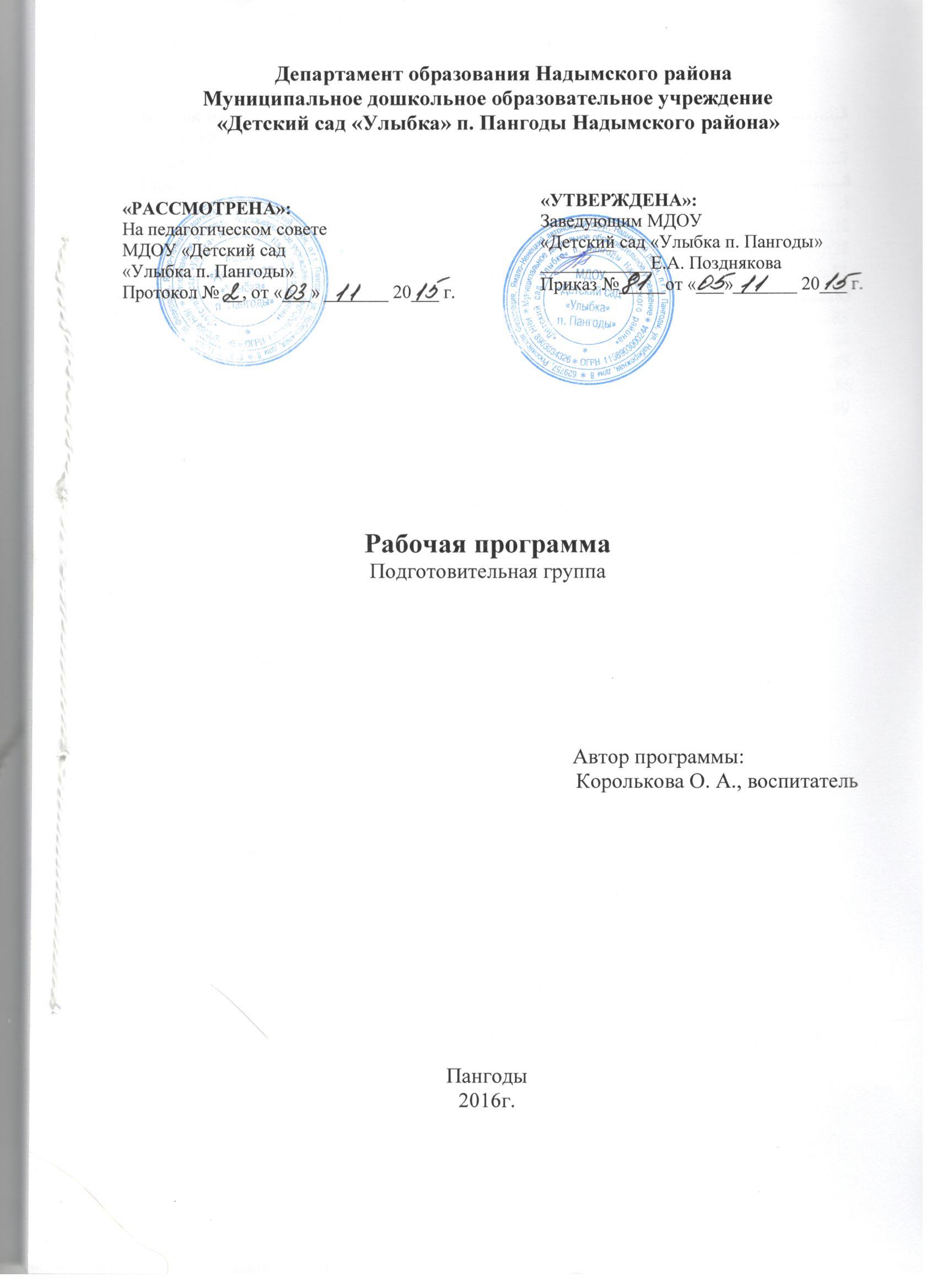                                                    ОГЛАВЛЕНИЕ

I. Целевой раздел…………………………………………………………….. …………………...3
1.1. ПОЯСНИТЕЛЬНАЯ ЗАПИСКА………………………………………… …………………...3
1.2. ПЛАНИРУЕМЫЕ РЕЗУЛЬТАТЫ ОСВОЕНИЯ ПРОГРАММЫ …………………………..7
II. Содержательный раздел ………………………………………………....................................8
2.1. ФОРМЫ, СРЕДСТВА, СПОСОБЫ РЕАЛИЗАЦИИ ПРОГРАММЫ……………………….8
2.2. СОДЕРЖАНИЕ РАБОТЫ С ДЕТЬМИ ПО ОБРАЗОВАТЕЛЬНЫМ ОБЛАСТЯМ……....12
2.3. КАЛЕНДАРНО-ТЕМАТИЧЕСКОЕ ПЛАНИРОВАНИЕ ………………………………….27
2.4. СОДЕРЖАНИЕ ВЗАИМОДЕЙСТВИЯ С СЕМЬЯМИ ВОСПИТАННИКОВ …………...80
III. Организационный раздел ……………………………………………..................................82
3.1 УЧЕБНЫЙ ПЛАН ……………………………………………………….................................82
3.2. РЕЖИМ ДНЯ …………………………………………………………………………………83
3.3. РАСПИСАНИЕ ОБРАЗОВАТЕЛЬНОЙ ДЕЯТЕЛЬНОСТИ ………………………………84
3.4. МАТЕРИАЛЬНО-ТЕХНИЧЕСКОЕ ОБЕСПЕЧЕНИЕ ……………………………………..85
3.5. УЧЕБНО-МЕТОДИЧЕСКОЕ ОБЕСПЕЧЕНИЕ ……………………………………………87
ЦЕЛЕВОЙ РАЗДЕЛНормативной базой для разработки данной программы являются:Федеральный закон «Об образовании Российской Федерации» от 29.12.2012г. № 273 – ФЗ;Приказ Министерства образования и науки РФ от 17.12.2010года № 373 «Об утверждении и введении в действие федерального государственного образовательного стандарта начального и общего образования»;  Образовательная программа муниципального дошкольного образовательного учреждения «Детский сад «Улыбка» п. Пангоды Надымского района»;«Санитарно – эпидемиологическими требованиями к устройству, содержанию и организации режима работы дошкольных образовательных учреждений. СанПиН 2.4.1.3049 – 13 (в ред. Постановлений Главного государственного санитарного врача РФ от 20.07.2015 N 28, от 27.08.2015 N 41, с изм., внесенными Решением Верховного Суда РФ  от 04.04.2014 N АКПИ14-281);Приказом Министеррства образования и науки Российской Федерации от 13.08.2013 года №1014 «Об утверждении Порядка организации и осуществления образовательной деятельности по основным общеобразовательным программам – образовательным программам дошкольного образования»Уставом детского сада от 17.12.2015г. № 11761.1 Пояснительная записка
Настоящая рабочая программа разработана для подготовительной группы детского сада на основе примерной основной общеобразовательной программы дошкольного образования «От рождения до школы в соответствии с ФГОС», разработанной коллективом авторов под редакцией Н.Е Веракса, Т.С.Комаровой, М. А. Васильевой.Программа составлена с целью создания условий для накопления ребенком культурного опыта деятельности и общения в процессе активного взаимодействия с окружающей средой, общения с другими детьми и взрослыми при решении задач и проблем (познавательных, социальных, нравственных, художественно-эстетических, исследовательских и др.) в соответствии с возрастными и индивидуальными, психологическими и физиологическими особенностями.Разработана на основе «Основной общеобразовательной программы Муниципального дошкольного образовательного учреждения «Детский сад «Улыбка» п. Пангоды», утвержденной приказом № 81 от 05.11.2015. Новизной данной программы является введение ИКТ в образовательный процесс с целью систематизации и качества освоения детьми образовательной области.Задачи программы:
- охрана и укрепление здоровья детей, обеспечение их физической и психологической безопасности, эмоционального благополучия; создание комфортных условий жизнедеятельности, в которых каждый ребенок чувствует себя защищенным и уверенным в том, что его любят и принимают таким, какой он есть;
- развитие социальных, нравственных, физических, интеллектуальных, эстетических качеств детей;
- создание благоприятных условий для гармоничного развития детей в соответствии с возрастными и индивидуальными особенностями и склонностями каждого ребенка;
- формирование у ребенка способностей и потребностей открывать и творить самого себя в основных формах человеческой деятельности, готовности познавать себя в единстве с миром, в диалоге с ним;
- формирование общей культуры личности ребенка, в том числе ценностей здорового образа жизни, предпосылок учебной деятельности, инициативности, самостоятельности и ответственности, активной жизненной позиции;
- развитие способностей и творческого потенциала каждого ребенка; организация содержательного взаимодействия ребенка с другими детьми, и окружающим миром на основе гуманистических ценностей и идеалов, прав свободного человека;
- воспитание в детях патриотических чувств, любви к Родине, гордости за ее достижения на основе духовно-нравственных и социокультурных ценностей и принятых в обществе правил, и норм поведения в интересах человека, семьи, общества;
- формирование социокультурной среды, соответствующей возрастным, индивидуальным, психологическим и физиологическим особенностям детей;
- объединение воспитательно-оздоровительных ресурсов семьи и дошкольной организации на основе традиционных духовно-нравственных ценностей семьи и общества; установление партнерских взаимоотношений с семьей, оказание ей психолого-педагогической поддержки, повышение компетентности родителей (законных представителей) в вопросах развития и
образования, охраны и укрепления здоровья детей;
- обеспечение преемственности целей, задач, методов и содержания образования с позиций само ценности каждого возраста и непрерывности образования на всех этапах жизни человека;
- развитие и совершенствование нравственные основы поликультурной, толерантной, эстетически ориентированной личности ребенка;
- содействие самостоятельному накоплению детьми первичного опыта построения социальных отношений, конструктивного взаимодействия на основе межличностного общения и своего неповторимого личностного потенциала;
- формирование операционного стиля мышления, который включает в себя совокупность таких навыков и умений, как планирование структуры действий, поиск информации, структурирование общения, построение информационных моделей, инструментирование деятельности;
- формирование конструкторских и исследовательских навыков активного творчества с использованием компьютерных технологий, робототехники;
- формирование предпосылок ИКТ-компетенций воспитанников.
При разработке программы учитывались следующие принципы:
- совместная с семьей забота о сохранении и формировании
психического и физического здоровья детей;
- полноценное проживание ребенком всех этапов детства, обогащение
(амплификация) детского развития;
- учет индивидуально-психологических и личностных особенностей ребенка
(типа высшей нервной деятельности, преобладающего вида темперамента;
особенностей восприятия, памяти, мышления; наличия способностей и интересов, мотивов деятельности; статуса в коллективе, активности ребенка и т.д.);
- целенаправленное содействие духовному и физическому развитию и саморазвитию всех участников образовательных отношений;
- содействие и сотрудничество детей и взрослых (педагогов, родителей), признание ребенка полноценным участником образовательных отношений;
- поддержка инициативы детей в различных видах деятельности
(игровой, коммуникативной, познавательно-исследовательской, изобразительной, музыкальной и др.);
- приобщение детей к социокультурным нормам, традициям семьи, общества и государства;

- формирование познавательных интересов и познавательных действий ребенка в различных видах деятельности;
- возрастная адекватность дошкольного образования (соответствие условий,
требований, методов возрасту и особенностям развития);
- учет этнокультурной ситуации развития детей;
- построение партнерских взаимоотношений с семьей;
- обеспечение преемственности дошкольного и начального общего
образования;
- возрастная адекватность дошкольного образования (соответствие условий,
требований, методов возрасту и особенностям развития).
Содержание психолого-педагогической работы ориентировано на разностороннее развитие дошкольников с учетом их возрастных и индивидуальных особенностей по основным направлениям развития и образования детей: социально-коммуникативное развитие, познавательное развитие, речевое развитие, художественно-эстетическое развитие, физическое развитие.
Возрастные и индивидуальные особенности детей дошкольного возраста 6-7 летФизическое развитиеК 7 годам скелет ребенка становится более крепким, поэтому он может выполнять различные движения, которые требуют гибкости, упругости, силы. Его тело приобретает заметную устойчивость, чему способствует усиленный рост ног. Ноги и руки становятся более выносливыми, ловкими, подвижными. В этом возрасте дети уже могут совершать довольно длительные прогулки, долго бегать, выполнять сложные физические упражнения.       У семилетних детей отсутствуют лишние движения. Ребята уже самостоятельно, без специальных указаний взрослого, могут выполнить ряд движений в определенной последовательности, контролируя их, изменяя (произвольная регуляция движений).Ребенок уже способен достаточно адекватно оценивать результаты своего участия в подвижных и спортивных играх соревновательного характера. Удовлетворение полученным результатом доставляет ребенку радость и поддерживает положительное отношение к себе и своей команде («мы выиграли, мы сильнее»).     Имеет представление о своем физическом облике (высокий, толстый, худой, маленький и т.п.) и здоровье, заботиться о нем. Владеет культурно-гигиеническими навыками и понимает их необходимость.Социально-личностное развитие         К семи годам у ребенка ярко проявляется уверенность в себе и чувство собственного достоинства, умение отстаивать свою позицию в совместной деятельности. Семилетний ребенок способен к волевой регуляции поведения, преодолению непосредственных желаний, если они противоречат установленным нормам, данному слову, обещанию. Способен проявлять волевые усилия в ситуациях выбора между «можно» и «нельзя», «хочу» и «должен». Проявляет настойчивость, терпение, умение преодолевать трудности. Может сдерживать себя, высказывать просьбы, предложения, несогласие в социально приемлемой форме. Произвольность поведения – один из важнейших показателей психологической готовности к школе.         Самостоятельность ребенка проявляется в способности без помощи взрослого решать различные задачи, которые возникают в повседневной жизни (самообслуживание, уход за растениями и животными, создание среды для самодеятельной игры, пользование простыми безопасными приборами – включение освещения, телевизора, проигрывателя и т.п.).В сюжетно-ролевых играх дети 7-го года жизни начинают осваивать сложные взаимодействия людей, отражающих характерные значимые жизненные ситуации, например, свадьбу, болезнь и т.п. Игровые действия становятся более сложными, обретают особый смысл, который не всегда открывается взрослому. Игровое пространство усложняется. В нем может быть несколько центров, каждый из которых поддерживает свою сюжетную линию. При этом дети способны отслеживать поведение партнеров по всему игровому пространству и менять свое поведение в зависимости от места в нем (например, ребенок обращается к продавцу не просто как покупатель, а как покупатель - мама). Если логика игры требует появления новой роли, то ребенок может по ходу игры взять на себя новую роль, сохранив при этом роль, взятую ранее.Семилетний ребенок умеет заметить изменения настроения взрослого и сверстника, учесть желания других людей; способен к установлению устойчивых контактов со сверстниками. Ребенок семи лет отличается большим богатством и глубиной переживаний, разнообразием их проявлений и в то же время большей сдержанностью эмоций. Ему свойственно «эмоциональное предвосхищение» – предчувствие собственных переживаний и переживаний других людей, связанных с результатами тех или иных действий и поступков («Если я подарю маме свой рисунок, она очень обрадуется»).Речевое развитие         Происходит активное развитие диалогической речи. Диалог детей приобретает характер скоординированных предметных и речевых действий. В недрах диалогического общения старших дошкольников зарождается и формируется новая форма речи - монолог. Дошкольник внимательно слушает рассказы родителей, что у них произошло на работе, живо интересуется тем, как они познакомились, при встрече с незнакомыми людьми спрашивают, кто это, есть ли у них дети и т.п.У детей продолжает развиваться речь: ее звуковая сторона, грамматический строй, лексика. Развивается связная речь. В высказываниях детей отражаются как расширяющийся словарь, так и характер обобщений, формирующихся в этом возрасте. Дети начинают активно употреблять обобщающие существительные, синонимы, антонимы, прилагательные и т.д.Познавательное развитие        Познавательные процессы претерпевают качественные изменения; развивается произвольность действий. Наряду с наглядно-образным мышлением появляются элементы словесно-логического мышления. Продолжают развиваться навыки обобщения и рассуждения, но они еще в значительной степени ограничиваются наглядными признаками ситуации. Продолжает развиваться воображение, однако часто приходится констатировать снижение развития воображения в этом возрасте в сравнении со старшей группой. Это можно объяснить различными влияниями, в том числе средств массовой информации, приводящими к стереотипности детских образов. Внимание становится произвольным, в некоторых видах деятельности время произвольного сосредоточения достигает 30 минут. У детей появляется особы интерес к печатному слову, математическим отношениям. Они с удовольствием узнают буквы, овладевают звуковым анализом слова, счетом и пересчетом отдельных предметов.К 7 годам дети в значительной степени освоили конструирование из строительного материала. Они свободно владеют обобщенными способами анализа как изображений, так и построек. Свободные постройки становятся симметричными и пропорциональными.Дети точно представляют себе последовательность, в которой будет осуществляться постройка. В этом возрасте дети уже могут освоить сложные формы сложения из листа бумаги и придумывать собственные. Усложняется конструирование из природного материалаХудожественно-эстетическое развитие        В изобразительной деятельности детей 6-7 лет рисунки приобретают более детализированный характер, обогащается их цветовая гамма. Более явными становятся различия между рисунками мальчиков и девочек. Мальчики охотно изображают технику, космос, военные действия; девочки обычно рисуют женские образы: принцесс, балерин, и т.д. Часто встречаются бытовые сюжеты: мама и дочка, комната и т.п. При правильном подходе у детей формируются художественно-творческие способности в изобразительной деятельности. Изображение человека становится еще более детализированным и пропорциональным. Появляются пальцы на руках, глаза, рот, нос, брови, подбородок. Одежда может быть украшена различными деталями. Предметы, которые дети лепят и вырезывают, имеют различную форму, цвет, строение, по-разному расположены в пространстве. Вместе с тем могут к 7-ми годам передать конкретные свойства предмета с натуры. Семилетнего ребенка характеризует активная деятельностная позиция, готовность к спонтанным решениям, любопытство, постоянные вопросы к взрослому, способность к речевому комментированию процесса и результата собственной деятельности, стойкая мотивация достижений, развитое воображение. Процесс создания продукта носит творческий поисковый характер: ребенок ищет разные способы решения одной и той же задачи. Ребенок семи лет достаточно адекватно оценивает результаты своей деятельности по сравнению с другими детьми, что приводит к становлению представлений о себе и своих возможностях.       Значительно обогащается индивидуальная интерпретация музыки. Ребенок определяет к какому жанру принадлежит прослушанное произведение. Чисто и выразительно поет, правильно передавая мелодию (ускоряя, замедляя). Дошкольник может самостоятельно придумать и показать танцевальное или ритмическое движение.Особенности организации образовательного процесса
- образовательный процесс осуществляется на всем протяжении пребывания детей в группе ДОУ;
- процесс развития личности ребенка обеспечивается в различных видах общения, а также в игре, познавательно-исследовательской деятельности;
- содержание образовательного процесса охватывает взаимодополняющие
образовательные области: познавательное развитие, социально – коммуникативное развитие, речевое развитие, художественно – эстетическое развитие, физическое
развитие;
- образовательный процесс строится на основе партнерского характера,взаимодействия участников образовательных отношений.1.2. Планируемые результаты освоения программыРебенок:овладевает основными культурными способами деятельности, проявляет инициативу и самостоятельность в разных видах деятельности - игре, общении, познавательно-исследовательской деятельности, конструировании и др.; способен выбирать себе род занятий, участников по совместной деятельности; обладает установкой положительного отношения к миру, к разным видам труда, другим людям и самому себе, обладает чувством собственного достоинства; активно взаимодействует со сверстниками и взрослыми, участвует в совместных играх;способен договариваться, учитывать интересы и чувства других, сопереживать неудачам и радоваться успехам других, адекватно проявляет свои чувства, в том числе чувство веры в себя, старается разрешать конфликты; обладает развитым воображением, которое реализуется в разных видах деятельности, и прежде всего в игре; ребенок владеет разными формами и видами игры, различает условную и реальную ситуации, умеет подчиняться разным правилам и социальным нормам; достаточно хорошо владеет устной речью, может выражать свои мысли и желания, может использовать речь для выражения своих мыслей, чувств и желаний, построения речевого высказывания в ситуации общения, может выделять звуки в словах, у ребенка складываются предпосылки грамотности; у ребенка развита крупная и мелкая моторика; он подвижен, вынослив, владеет основными движениями, может контролировать свои движения и управлять ими; способен к волевым усилиям, может следовать социальным нормам поведения и правилам в разных видах деятельности, во взаимоотношениях со взрослыми и сверстниками, может соблюдать правила безопасного поведения и личной гигиены; проявляет любознательность, задает вопросы взрослым и сверстникам, интересуется причинно-следственными связями, пытается самостоятельно придумывать объяснения явлениям природы и поступкам людей; склонен наблюдать, экспериментировать. Обладает начальными знаниями о себе, о природном и социальном мире, в котором он живет; знаком с произведениями детской литературы, обладает элементарными представлениями из области живой природы, естествознания, математики, истории и т.п.; ребенок способен к принятию собственных решений, опираясь на свои знания и умения в различных видах деятельности.открыт новому, то есть проявляет желание узнавать новое, самостоятельно добывать новые знания; положительно относится к обучению в школе. проявляет уважение к жизни (в различных ее формах) и заботу об окружающей среде. эмоционально отзывается на красоту окружающего мира, произведения народного и профессионального искусства (музыку, танцы, театральную деятельность, изобразительную деятельность и т. д.). проявляет патриотические чувства, ощущает гордость за свою страну, ее достижения, имеет представление о ее географическом разнообразии, многонациональности, важнейших исторических событиях. имеет первичные представления о себе, семье, традиционных семейных ценностях, включая традиционные гендерные ориентации, проявляет уважение к своему и противоположному полу. соблюдает элементарные общепринятые нормы, имеет первичные ценностные представления о том, «что такое хорошо и что такое плохо», стремится поступать хорошо; проявляет уважение к старшим и заботу о младших. имеет начальные представления о здоровом образе жизни. Воспринимает здоровый образ жизни как ценность.
Оценка индивидуального развития воспитанников осуществляется с целью
определения динамики актуального индивидуального профиля развития ребенка и используется при решении следующих задач:
 индивидуализации образования (в том числе поддержки ребенка, построения его образовательной траектории или профессиональной коррекции особенностей его развития);
 оптимизации работы с группой детей.
Педагогический мониторинг опирается на принципы поддержки специфики и
разнообразия детства, а также уникальности и самоценности детства как важного этапа в общем развитии человека.
Инструментарием для оценки индивидуального развития каждого ребенка
группы являются карты наблюдения (приложение 1). В отдельных случаях (при необходимости) может проводиться психологическая диагностика детей. Она проводится квалифицированными специалистами (например, педагогами-психологами) и только с согласия родителей (законных представителей) детей.II. СОДЕРЖАТЕЛЬНЫЙ РАЗДЕЛ                                      2.1. Формы, средства, способы реализации программы
Жизнедеятельность детей по реализации и освоению содержания рабочей
программы осуществляется в двух основных моделях организации образовательного
процесса: специально организованной образовательной деятельности взрослого и
детей (групповой, подгрупповой или индивидуальной) и самостоятельной
деятельности детей.
Решение образовательных задач в рамках первой модели - совместной
деятельности взрослого и детей - осуществляется как в виде непрерывной
образовательной деятельности (несопряженной с одновременным выполнением
педагогами функций по присмотру и уходу за детьми), так и в виде образовательной
деятельности, осуществляемой в ходе режимных моментов (решение
образовательных задач сопряжено с одновременным выполнением функций по
присмотру и уходу за детьми - утренним приемом воспитанников, прогулкой,
подготовкой ко сну, организацией питания и др.).
Организуются следующие виды деятельности: двигательная, продуктивная,
коммуникативная, трудовая, познавательно-исследовательская, музыкально-
художественная, чтение художественной литературы, игровая.
Отбор видов деятельности, определение их количества в режиме дня
осуществляется с учётом колебания работоспособности детей, их возрастных и
индивидуальных особенностей. В утренние часы, когда ребёнок бодр и полон сил, предусматриваются наиболее энергозатратные виды деятельности, а по мере уставания детей педагогом включаются виды деятельности, не требующие от
ребёнка особого напряжения. С учётом данной закономерности обеспечивается
разнообразие видов детской деятельности и их баланс при сохранении ведущей роли
игры.Формы организации деятельностиВ организации образовательной деятельности используются методы: деятельностный, частично – поисковый, исследовательский. В рамках реализации программы «Мир открытий» используется образовательная технология «Ситуация». Кроме этого используются здоровье сберегающие технологии, закаливающие мероприятия.
Важной составляющей в организации образовательной деятельности является использование информационно-коммуникационных технологий (электронный учебник, интерактивное оборудование, Интернет, документ-камера). ИКТ способствует развитию интеллектуальной активности дошкольника за счет увеличения потенциала восприятия, приобретения познавательной нагрузки, развития воображения и эмоций. В отличие от обычных технических средств обучения информационно-коммуникационные технологии позволяют не только насытить ребенка большим количеством готовых, строго отобранных, соответствующим образом организованных знаний, но и развивать интеллектуальные, творческие способности, и что очень актуально в дошкольном детстве – умение самостоятельно приобретать новые знания. Использование информационных технологий в образовании дает возможность существенно обогатить, качественно обновить воспитательно-образовательный процесс в ДОУ и повысить его эффективность.Циклограмма планируемых видов деятельности на неделюВ индивидуальной работе в зависимости от индивидуальных образовательных потребностей и предпочтений детей используются интерактивные ресурсы: дидактические игры и упражнения на интерактивной доске.2.2. Содержание работы с детьми по образовательным областям
ОБРАЗОВАТЕЛЬНАЯ ОБЛАСТЬ«СОЦИАЛЬНО-КОММУНИКАТИВНОЕ РАЗВИТИЕ»Социализация, развитие общения, нравственное воспитание.Воспитывать дружеские взаимоотношения между детьми, развивать умение самостоятельно объединяться для совместной игры и труда, заниматься самостоятельно выбранным делом, договариваться, помогать друг другу. Воспитывать организованность, дисциплинированность, коллективизм, уважение к старшим. Воспитывать заботливое отношение к малышам, пожилым людям; учить помогать им.Формировать такие качества, как сочувствие, отзывчивость, справедливость, скромность.Развивать волевые качества: умение ограничивать свои желания, выполнять установленные нормы поведения, в своих поступках следовать положительному примеру.Воспитывать уважительное отношение к окружающим. Формировать умение слушать собеседника, не перебивать без надобности. Формировать умение спокойно отстаивать свое мнение. Обогащать словарь формулами словесной вежливости (приветствие, прощание, просьбы, извинения). Расширять представления детей об их обязанностях, прежде всего в связи с подготовкой к школе. Формировать интерес к учебной деятельности и желание учиться в школе.Ребенок в семье и сообществе, патриотическое воспитание.Образ Я. Развивать представление о временной перспективе личности, об изменении позиции человека с возрастом (ребенок посещает детский сад, школьник учится, взрослый работает, пожилой человек передает свой опыт другим поколениям). Углублять представления ребенка о себе в прошлом, настоящем и будущем. Закреплять традиционные гендерные представления, продолжать развивать в мальчиках и девочках качества, свойственные их полу.Семья. Расширять представления детей об истории семьи в контексте истории родной страны (роль каждого поколения в разные периоды истории страны). Рассказывать детям о воинских наградах дедушек, бабушек, родителей. Закреплять знание домашнего адреса и телефона, имен и отчеств родителей, их профессий.Детский сад. Продолжать расширять представления о ближайшей окружающей среде (оформление помещений, участка детского сада, парка, сквера). Учить детей выделять радующие глаз компоненты окружающей среды (окраска стен, мебель, оформление участка и т. п.). Привлекать детей к созданию развивающей среды дошкольного учреждения (мини-музеев, выставок, библиотеки, конструкторских мастерских и др.); формировать умение эстетически оценивать окружающую среду, высказывать оценочные суждения, обосновывать свое мнение. Формировать у детей представления о себе как об активном члене коллектива: через участие в проектной деятельности, охватывающей детей младших возрастных групп и родителей; посильном участии в жизни дошкольного учреждения (адаптация младших дошкольников, подготовка к праздникам, выступлениям, соревнованиям в детском саду и за его пределами и др.).Родная страна. Расширять представления о родном крае. Продолжать знакомить с достопримечательностями региона, в котором живут дети. На основе расширения знаний об окружающем воспитывать патриотические и интернациональные чувства, любовь к Родине. Углублять и уточнять представления о Родине — России. Поощрять интерес детей к событиям, происходящим в стране, воспитывать чувство гордости за ее достижения. Закреплять знания о флаге, гербе и гимне России (гимн исполняется во время праздника или другого торжественного события; когда звучит гимн, все встают, а мужчины и мальчики снимают головные уборы). Развивать представления о том, что Российская Федерация (Россия) — огромная, многонациональная страна. Воспитывать уважение к людям разных национальностей и их обычаям. Расширять представления о Москве — главном городе, столице России. Расширять знания о государственных праздниках. Рассказывать детям о Ю. А. Гагарине и других героях космоса. Углублять знания о Российской армии. Воспитывать уважение к защитникам Отечества, к памяти павших бойцов (возлагать с детьми цветы к обелискам, памятникам и т. д.).Самообслуживание, самостоятельность, трудовое воспитаниеКультурно-гигиенические навыки. Воспитывать привычку быстро и правильно умываться, насухо вытираться, пользуясь индивидуальным полотенцем, правильно чистить зубы, полоскать рот после еды, пользоваться носовым платком и расческой. Закреплять умения детей аккуратно пользоваться столовыми приборами; правильно вести себя за столом; обращаться с просьбой, благодарить. Закреплять умение следить за чистотой одежды и обуви, замечать и устранять непорядок в своем внешнем виде, тактично сообщать товарищу о необходимости что-то поправить в костюме, прическе. Самообслуживание. Закреплять умение самостоятельно и быстро одеваться и раздеваться, складывать в шкаф одежду, ставить на место обувь, сушить при необходимости мокрые вещи, ухаживать за обувью (мыть, протирать, чистить). Закреплять умение самостоятельно, быстро и аккуратно убирать за собой постель после сна. Закреплять умение самостоятельно и своевременно готовить материалы и пособия к занятию, без напоминания убирать свое рабочее место.Общественно-полезный труд. Продолжать формировать трудовые умения и навыки, воспитывать трудолюбие. Приучать детей старательно, аккуратно выполнять поручения, беречь материалы и предметы, убирать их на место после работы. Воспитывать желание участвовать в совместной трудовой деятельности наравне со всеми, стремление быть полезными окружающим, радоваться результатам коллективного труда. Развивать умение самостоятельно объединяться для совместной игры и труда, оказывать друг другу помощь.Закреплять умение планировать трудовую деятельность, отбирать необходимые материалы, делать несложные заготовки. Продолжать учить детей поддерживать порядок в группе и на участке: протирать и мыть игрушки, строительный материал, вместе с воспитателем ремонтировать книги, игрушки (в том числе книги и игрушки воспитанников младших групп детского сада). Продолжать учить самостоятельно наводить порядок на участке детского сада: подметать и очищать дорожки от мусора, зимой — от снега, поливать песок в песочнице; украшать участок к праздникам. Приучать детей добросовестно выполнять обязанности дежурных по столовой: полностью сервировать столы и вытирать их после еды, подметать пол. Прививать интерес к учебной деятельности и желание учиться в школе.Формировать навыки учебной деятельности (умение внимательно слушать воспитателя, действовать по предложенному им плану, а также самостоятельно планировать свои действия, выполнять поставленную задачу, правильно оценивать результаты своей деятельности).Труд в природе. Закреплять умение самостоятельно и ответственно выполнять обязанности дежурного в уголке природы: поливать комнатные растения, рыхлить почву, мыть кормушки, готовить корм для рыб, птиц, морских свинок и т. п.Прививать детям интерес к труду в природе, привлекать их к посильному участию: осенью — к уборке овощей с огорода, сбору семян, выкапыванию луковиц, клубней цветов, перекапыванию грядок, пересаживанию цветущих растений из грунта в уголок природы; зимой — к сгребанию снега к стволам деревьев и кустарникам, выращиванию зеленого корма для птиц и животных (обитателей уголка природы), посадке корнеплодов, выращиванию с помощью воспитателя цветов к праздникам; весной — к перекапыванию земли на огороде и в цветнике, к посеву семян (овощей, цветов), высадке рассады; летом — к участию в рыхлении почвы, прополке и окучивании, поливе грядок и клумб.  Уважение к труду взрослых. Расширять представления о труде взрослых, о значении их труда для общества. Воспитывать уважение к людям труда. Продолжать знакомить детей с профессиями, связанными со спецификой родного города (поселка). Развивать интерес к различным профессиям, в частности к профессиям родителей и месту их работы.Формирование основ безопасностиБезопасное поведение в природе. Формировать основы экологической культуры.Продолжать знакомить с правилами поведения на природе. Знакомить с Красной книгой, с отдельными представителями животного и растительного мира, занесенными в нее. Уточнять и расширять представления о таких явлениях природы, как гроза, гром, молния, радуга, ураган, знакомить с правилами поведения человека в этих условиях.Безопасность на дорогах. Систематизировать знания детей об устройстве улицы, о дорожном движении. Знакомить с понятиями «площадь», «бульвар», «проспект». Продолжать знакомить с дорожными знаками — предупреждающими, запрещающими и информационно-указательными. Подводить детей к осознанию необходимости соблюдать правила дорожного движения. Расширять представления детей о работе ГИБДД. Воспитывать культуру поведения на улице и в общественном транспорте. Развивать свободную ориентировку в пределах ближайшей к детскому саду местности. Формировать умение находить дорогу из дома в детский сад на схеме местности.Безопасность собственной жизнедеятельности. Формировать представления о том, что полезные и необходимые бытовые предметы при неумелом обращении могут причинить вред и стать причиной беды (электроприборы, газовая плита, инструменты и бытовые предметы). Закреплять правила безопасного обращения с бытовыми предметами. Закреплять правила безопасного поведения во время игр в разное время года (купание в водоемах, катание на велосипеде, катание на санках, коньках, лыжах и др.). Подвести детей к пониманию необходимости соблюдать меры предосторожности, учить оценивать свои возможности по преодолению опасности. Формировать у детей навыки поведения в ситуациях: «Один дома», «Потерялся», «Заблудился». Формировать умение обращаться за помощью к взрослым. Расширять знания детей о работе МЧС, пожарной службы, службы скорой помощи. Уточнять знания о работе пожарных, правилах поведения при пожаре. Закреплять знания о том, что в случае необходимости взрослые звонят по телефонам «01», «02», «03». Закреплять умение называть свое имя, фамилию, возраст, домашний адрес, телефон.ОБРАЗОВАТЕЛЬНАЯ ОБЛАСТЬ«ПОЗНАВАТЕЛЬНОЕ РАЗВИТИЕ»Развитие познавательно-исследовательской деятельностиПервичные представления об объектах окружающего мира. Продолжать расширять и уточнять представления детей о предметном мире; о простейших связях между предметами ближайшего окружения. Углублять представления о существенных характеристиках предметов, о свойствах и качествах различных материалов. Расширять представления о качестве поверхности предметов и объектов. Учить применять разнообразные способы обследования предметов (наложение, приложение, сравнение по количеству и т. д.). Развивать познавательно-исследовательский интерес, показывая занимательные опыты, фокусы; привлекать к простейшим экспериментам и наблюдениям.Сенсорное развитие. Развивать зрение, слух, обоняние, осязание, вкус, сенсомоторные способности. Совершенствовать координацию руки и глаза; развивать мелкую моторику рук в разнообразных видах деятельности. Развивать умение созерцать предметы, явления (всматриваться, вслушиваться), направляя внимание на более тонкое различение их качеств.Учить выделять в процессе восприятия несколько качеств предметов; сравнивать предметы по форме, величине, строению, положению в пространстве, цвету; выделять характерные детали, красивые сочетания цветов и оттенков, различные звуки (музыкальные, природные и др.). Развивать умение классифицировать предметы по общим качествам (форме, величине, строению, цвету). Закреплять знания детей о хроматических и ахроматических цветах.Проектная деятельность. Развивать проектную деятельность всех типов (исследовательскую, творческую, нормативную). В исследовательской проектной деятельности формировать умение уделять внимание анализу эффективности источников информации. Поощрять обсуждение проекта в кругу сверстников. Содействовать творческой проектной деятельности индивидуального и группового характера. В работе над нормативными проектами поощрять обсуждение детьми соответствующих этим проектам ситуаций и отрицательных последствий, которые могут возникнуть при нарушении  установленных норм. Помогать детям в символическом отображении ситуации, проживании ее основных смыслов и выражении их в образной форме.Дидактические игры. Продолжать учить детей играть в различные дидактические игры (лото, мозаика, бирюльки и др.). Развивать умение организовывать игры, исполнять роль ведущего. Учить согласовывать свои действия с действиями ведущего и других участников игры. Развивать в игре сообразительность, умение самостоятельно решать поставленную задачу. Привлекать детей к созданию некоторых дидактических игр («Шумелки», «Шуршалки» и т. д.). Развивать и закреплять сенсорные способности. Содействовать проявлению и развитию в игре необходимых для подготовки к школе качеств: произвольного поведения, ассоциативно-образного и логического мышления, воображения, познавательной активности.Приобщение к социокультурным ценностямРасширять и уточнять представления детей о предметном мире. Формировать представления о предметах, облегчающих труд людей на производстве. Обогащать представления о видах транспорта (наземный, подземный, воздушный, водный). Продолжать знакомить с библиотеками, музеями. Углублять представления детей о дальнейшем обучении, формировать элементарные знания о специфике школы, колледжа, вуза (по возможности посетить школу, познакомиться с учителями и учениками и т. д.). Расширять  осведомленность детей в сферах человеческой деятельности (наука, искусство, производство и сфера услуг, сельское хозяйство), представления об их значимости для жизни ребенка, его семьи, детского сада и общества в целом. Через экспериментирование и практическую деятельность дать детям возможность познакомиться с элементами профессиональной деятельности в каждой из перечисленных областей (провести и объяснить простейшие эксперименты с водой, воздухом, магнитом; создать коллективное панно или рисунок, приготовить что-либо; помочь собрать на прогулку младшую группу; вырастить съедобное растение, ухаживать за домашними животными). Расширять представления об элементах экономики (деньги, их история, значение для общества, бюджет семьи, разные уровни обеспеченности людей, необходимость помощи менее обеспеченным людям, благотворительность). Формировать элементарные представления об эволюции Земли (возникновение Земли, эволюция растительного и животного мира), месте человека в природном и социальном мире, происхождении и биологической обоснованности различных рас. Формировать элементарные представления об истории человечества через знакомство с произведениями искусства (живопись, скульптура, мифы и легенды народов мира), игру и продуктивные виды деятельности. Рассказывать детям о том, что Земля — наш общий дом, на Земле много разных стран; о том, как важно жить в мире со всеми народами, знать и уважать их культуру, обычаи и традиции. Расширять представления о своей принадлежности к человеческому сообществу, о детстве ребят в других странах, о правах детей в мире (Декларация прав ребенка), об отечественных и международных организациях,  занимающихся соблюдением прав ребенка (органы опеки, ЮНЕСКО и др.). Формировать элементарные представления о свободе личности как достижении человечества.Формирование элементарных математических представленийКоличество и счет. Развивать общие представления о множестве: умение формировать множества по заданным основаниям, видеть составные части множества, в которых предметы отличаются определенными признаками. Упражнять в объединении, дополнении множеств, удалении из множества части или отдельных его частей. Устанавливать отношения между отдельными частями множества, а также целым множеством и каждой его частью на основе счета, составления пар предметов или соединения предметов стрелками.Совершенствовать навыки количественного и порядкового счета в пределах 10. Познакомить со счетом в пределах 20 без операций над числами. Знакомить с числами второго десятка.Закреплять понимание отношений между числами натурального ряда (7 больше 6 на 1, а 6 меньше 7 на 1), умение увеличивать и уменьшать каждое число на 1 (в пределах 10). Учить называть числа в прямом и обратном порядке (устный счет), последующее и предыдущее число к названному или обозначенному цифрой, определять пропущенное число.Знакомить с составом чисел в пределах 10. Учить раскладывать число на два меньших и составлять из двух меньших большее (в пределах 10, на наглядной основе). Познакомить с монетами достоинством 1, 5, 10 копеек, 1, 2, 5, 10 рублей (различение, набор и размен монет). Учить на наглядной основе составлять и решать простые арифметические задачи на сложение (к большему прибавляется меньшее) и на вычитание (вычитаемое меньше остатка); при решении задач пользоваться знаками действий: плюс (+), минус (–) и знаком отношения равно (=).Величина. Учить считать по заданной мере, когда за единицу счета принимается не один, а несколько предметов или часть предмета. Делить предмет на 2–8 и более равных частей путем сгибания предмета (бумаги, ткани и др.), а также используя условную меру; правильно обозначать части целого (половина, одна часть из двух (одна вторая), две части из четырех (две четвертых) и т. д.); устанавливать соотношение целого и части, размера частей; находить части целого и целое по известным частям. Формировать у детей первоначальные измерительные умения. Учить измерять длину, ширину, высоту предметов (отрезки прямых линий) с помощью условной меры (бумаги в клетку). Учить детей измерять объем жидких и сыпучих веществ с помощью условной меры. Дать представления о весе предметов и способах его измерения. Сравнивать вес предметов (тяжелее — легче) путем взвешивания их на ладонях. Познакомить с весами. Развивать представление о том, что результат измерения (длины, веса, объема предметов) зависит от величины условной меры.Форма. Уточнить знание известных геометрических фигур, их элементов (вершины, углы, стороны) и некоторых их свойств. Дать представление о многоугольнике (на примере треугольника и четырехугольника), о прямой линии, отрезке прямой. Учить распознавать фигуры независимо от их пространственного положения, изображать, располагать на плоскости, упорядочивать по размерам, классифицировать, группировать по цвету, форме, размерам. Моделировать геометрические фигуры; составлять из нескольких треугольников один многоугольник, из нескольких маленьких квадратов — один большой прямоугольник; из частей круга — круг, из четырех отрезков — четырехугольник, из двух коротких отрезков — один длинный и т. д.; конструировать фигуры по словесному описанию и перечислениюих характерных свойств; составлять тематические композиции из фигур по собственному замыслу. Анализировать форму предметов в целом и отдельных их частей; воссоздавать сложные по форме предметы из отдельных частей по контурным образцам, по описанию, представлению.Ориентировка в пространстве. Учить детей ориентироваться на ограниченной территории (лист бумаги, учебная доска, страница тетради, книги и т. д.); располагать предметы и их изображения в указанном на- правлении, отражать в речи их пространственное расположение (вверху, внизу, выше, ниже, слева, справа, левее, правее, в левом верхнем (правом нижнем) углу, перед, за, между, рядом и др.). Познакомить с планом, схемой, маршрутом, картой. Развивать способность к моделированию пространственных отношений между объектами в виде рисунка, плана, схемы. Учить «читать» простейшую графическую информацию, обозначающую пространственные отношения объектов и направление их движения в пространстве: слева направо, справа налево, снизу вверх, сверху вниз; самостоятельно передвигаться в пространстве, ориентируясь на условные обозначения (знаки и символы).Ориентировка во времени. Дать детям элементарные представления о времени: его текучести, периодичности, необратимости, последовательности всех дней недели, месяцев, времен года. Учить пользоваться в речи понятиями: «сначала», «потом», «до», «после», «раньше», «позже», «в одно и то же время». Развивать «чувство времени», умение беречь время, регулировать свою деятельность в соответствии со временем; различать длительность отдельных временных интервалов (1 минута, 10 минут, 1 час).  Учить определять время по часам с точностью до 1 часа.Ознакомление с миром природыРасширять и уточнять представления детей о деревьях, кустарниках, травянистых растениях; растениях луга, сада, леса. Конкретизировать представления детей об условиях жизни комнатных растений. Знакомить со способами их вегетативного размножения (черенками, листьями, усами). Учить устанавливать связи между состоянием растения и условиями окружающей среды. Знакомить с лекарственными растениями (подорожник, крапива и др.).Расширять и систематизировать знания о домашних, зимующих и перелетных птицах; домашних животных и обитателях уголка природы. Продолжать знакомить детей с дикими животными. Расширять представления об особенностях приспособления животных к окружающей среде. Расширять знания детей о млекопитающих, земноводных и пресмыкающихся. Знакомить с некоторыми формами защиты земноводных и пресмыкающихся от врагов (например, уж отпугивает врагов шипением и т. п.). Расширять представления о насекомых. Знакомить с особенностями их жизни (муравьи, пчелы, осы живут большими семьями, муравьи — в муравейниках, пчелы — в дуплах, ульях). Учить различать по внешнему виду и правильно называть бабочек (капустница, крапивница, павлиний глаз и др.) и жуков (божья коровка, жужелица и др.). Учить сравнивать насекомых по способу передвижения (летают, прыгают, ползают). Развивать интерес к родному краю. Воспитывать уважение к труду сельских жителей (земледельцев, механизаторов, лесничих и др.). Учить обобщать и систематизировать представления о временах года. Формировать представления о переходе веществ из твердого состояния в жидкое и наоборот. Наблюдать такие явления природы, как иней, град, туман, дождь. Закреплять умение передавать свое отношение к природе в рассказах и продуктивных видах деятельности. Объяснить детям, что в природе все взаимосвязано. Учить устанавливать причинно-следственные связи между природными явлениями (если исчезнут насекомые — опылители растений, то растения не дадут семян и др.). Подвести детей к пониманию того, что жизнь человека на Земле во многом зависит от окружающей среды: чистые воздух, вода, лес, почва благоприятно сказываются на здоровье и жизни человека. Закреплять умение правильно вести себя в природе (не ломать кустов и ветвей деревьев, не оставлять мусор, не разрушать муравейники и др.). Оформлять альбомы о временах года: подбирать картинки, фотографии, детские рисунки и рассказы.Сезонные наблюденияОсень. Закреплять знания детей о том, что сентябрь первый осенний месяц. Учить замечать приметы осени (похолодало; земля от заморозков стала твердой; заледенели лужи; листопад; иней на почве). Показать обрезку кустарников, рассказать, для чего это делают. Привлекать к высаживанию садовых растений (настурция, астры) в горшки. Учить собирать природный материал (семена, шишки, желуди, листья) для изготовления поделок.Зима. Обогащать представления детей о сезонных изменениях в природе (самые короткие дни и длинные ночи, холодно, мороз, гололед и т. д.). Обращать внимание детей на то, что на некоторых деревьях долго сохраняются плоды (на рябине, ели и т. д.). Объяснить, что это корм для птиц. Учить определять свойства снега (холодный, пушистый, рассыпается, липкий и др.; из влажного тяжелого снега лучше делать постройки). Учить детей замечать, что в феврале погода меняется (то светит солнце, то дует ветер, то идет снег, на крышах домов появляются сосульки). Рассказать, что 22 декабря — самый короткий день в году.Привлекать к посадке семян овса для птиц.Весна. Расширять представления дошкольников о весенних изменениях в природе (чаще светит солнце, зацветают подснежники; распускаются почки на деревьях и кустарниках, начинается ледоход; пробуждаются травяные лягушки, жабы, ящерицы; птицы вьют гнезда;вылетают бабочки-крапивницы; появляются муравьи). Познакомить с термометром (столбик с ртутью может быстро подниматься и опускаться, в зависимости от того, где он находится — в тени или на солнце). Наблюдать, как высаживают, обрезают деревья и кустарники.Учить замечать изменения в уголке природы (комнатные растения начинают давать новые листочки, зацветают и т. д.); пересаживать комнатные растения, в том числе способом черенкования. Учить детей выращивать цветы (тюльпаны) к Международному женскому дню. Знакомить детей с народными приметами: «Длинные сосульки — к долгой весне», «Если весной летит много паутины, лето будет жаркое» и т. п.Лето. Уточнять представления детей об изменениях, происходящих в природе (самые длинные дни и короткие ночи, тепло, жарко; бывают ливневые дожди, грозы, радуга).Объяснить, что летом наиболее благоприятные условия для роста растений: растут, цветут и плодоносят. Знакомить с народными приметами: «Радуга от дождя стоит долго — к ненастью, скоро исчезнет — к ясной погоде», «Вечером комары летают густым роем — быть теплу», «Появились опята — лето кончилось». Рассказать о том, что 22 июня — день летнего солнцестояния (самый долгий день в году: с этого дня ночь удлиняется, а день идет на убыль). Знакомить с трудом людей на полях, в садах и огородах. Воспитывать желание помогать взрослым.ОБРАЗОВАТЕЛЬНАЯ ОБЛАСТЬ«РЕЧЕВОЕ РАЗВИТИЕ»Развитие речиРазвивающая речевая среда. Приучать детей — будущих школьников — проявлять инициативу с целью получения новых знаний. Совершенствовать речь как средство общения. Выяснять, что дети хотели бы увидеть своими глазами, о чем хотели бы узнать, в какие настольные и интеллектуальные игры хотели бы научиться играть, какие  мультфильмы готовы смотреть повторно и почему, какие рассказы (о чем) предпочитают  слушать и т. п. Опираясь на опыт детей и учитывая их предпочтения, подбирать наглядные материалы для самостоятельного восприятия с последующим обсуждением с воспитателем и сверстниками. Уточнять высказывания детей, помогать им более точно характеризовать объект, ситуацию; учить высказывать предположения и делать простейшие выводы, излагать свои мысли понятно для окружающих. Продолжать формировать умение отстаивать свою точку зрения. Помогать осваивать формы речевого этикета. Продолжать содержательно, эмоционально рассказывать детям об интересных фактах и событиях. Приучать детей к самостоятельности суждений.Формирование словаря. Продолжать работу по обогащению бытового, природоведческого, обществоведческого словаря детей. Побуждать детей интересоваться смыслом слова.Совершенствовать умение использовать разные части речи в точном соответствии с их значением и целью высказывания. Помогать детям осваивать выразительные средства языка.Звуковая культура речи. Совершенствовать умение различать на слух и в произношении все звуки родного языка. Отрабатывать дикцию: учить детей внятно и отчетливо произносить слова и словосочетания с естественными интонациями. Совершенствовать фонематический слух: учить называть слова с определенным звуком, находить слова с этим звуком в предложении, определять место звука в слове. Отрабатывать интонационную выразительность речи.Грамматический строй речи. Продолжать упражнять детей в согласовании слов в предложении. Совершенствовать умение образовывать (по образцу) однокоренные слова, существительные с суффиксами, глаголы с приставками, прилагательные в сравнительной и превосходной степени. Помогать правильно строить сложноподчиненные предложения, использовать языковые средства для соединения их частей (чтобы, когда, потому что, если, если бы и т. д.).Связная речь. Продолжать совершенствовать диалогическую и монологическую формы речи.Формировать умение вести диалог между воспитателем и ребенком, между детьми; учить быть доброжелательными и корректными собеседниками, воспитывать культуру речевого общения. Продолжать учить содержательно и выразительно пересказывать литературные тексты, драматизировать их. Совершенствовать умение составлять рассказы о предметах, о содержании картины, по набору картинок с последовательно развивающимся действием. Помогать составлять план рассказа и придерживаться его. Развивать умение составлять рассказы из личного опыта. Продолжать совершенствовать умение сочинять короткие сказки на заданную тему.Подготовка к обучению грамоте. Дать представления о предложении (без грамматического определения). Упражнять в составлении предложений, членении простых предложений (без союзов и предлогов) на слова с указанием их последовательности. Учить детей делить двусложные и трехсложные слова с открытыми слогами (на-ша Ма-ша, ма-ли-на, бе-ре-за) на части. Учить составлять слова из слогов (устно). Учить выделять последовательность звуков в простых словах.Художественная литература Продолжать развивать интерес детей к художественной литературе. Пополнять литературный багаж сказками, рассказами, стихотворениями, загадками, считалками, скороговорками. Воспитывать читателя, способного испытывать сострадание и сочувствие к героям книги, отождествлять себя с полюбившимся персонажем. Развивать у детей чувство юмора. Обращать внимание детей на выразительные средства (образные слова и выражения, эпитеты, сравнения); помогать почувствовать красоту и выразительность языка произведения; прививать чуткость к поэтическому слову. Продолжать совершенствовать художественно-речевые исполнительские навыки детей при чтении стихотворений, в драматизациях (эмоциональность исполнения, естественность поведения, умение интонацией, жестом, мимикой передать свое отношение к содержанию литературной фразы).Помогать детям объяснять основные различия между литературными жанрами: сказкой, рассказом, стихотворением. Продолжать знакомить детей с иллюстрациями известных художников.ОБРАЗОВАТЕЛЬНАЯ ОБЛАСТЬ«ХУДОЖЕСТВЕННО-ЭСТЕТИЧЕСКОЕ РАЗВИТИЕ»Приобщение к искусству Развивать эстетическое восприятие, чувство ритма, художественный вкус, эстетическое отношение к окружающему, к искусству и художественной деятельности. Формировать интерес к классическому и народному искусству (музыке, изобразительному искусству, литературе, архитектуре). Формировать основы художественной культуры. Развивать интерес к искусству. Закреплять знания об искусстве как виде творческой деятельности людей, о видах искусства (декоративно-прикладное, изобразительное искусство, литература, музыка, архитектура, театр, танец, кино, цирк). Расширять знания детей об изобразительном искусстве, развивать художественное восприятие произведений изобразительного искусства. Продолжать знакомить детей с произведениями живописи: И. Шишкин («Рожь», «Утро в сосновом лесу»),  И. Левитан («Золотая осень», «Март», «Весна. Большая вода»), А. Саврасов («Грачи прилетели»), А. Пластов («Полдень», «Летом», «Сенокос»), В. Васнецов («Аленушка», «Богатыри», «Иван-царевич на Сером волке») и др. Обогащать представления о скульптуре малых форм, выделяя образные средства выразительности (форму, пропорции, цвет, характерные детали, позы, движения и др.). Расширять представления о художниках — иллюстраторах детской книги (И. Билибин, Ю. Васнецов, В. Конашевич, В. Лебедев, Т. Маврина, Е. Чарушин и др.).Продолжать знакомить с народным декоративно-прикладным искусством (гжельская, хохломская, жостовская, мезенская роспись), с керамическими изделиями, народными игрушками.Продолжать знакомить с архитектурой, закреплять и обогащать знания детей о том, что существуют здания различного назначения (жилые дома, магазины, кинотеатры, детские сады, школы и др.).Развивать умение выделять сходство и различия архитектурных сооружений одинакового назначения. Формировать умение выделять одинаковые части конструкции и особенности деталей.Познакомить со спецификой храмовой архитектуры: купол, арки, аркатурный поясок по периметру здания, барабан (круглая часть под куполом) и т. д. Знакомить с архитектурой с опорой на региональные особенности местности, в которой живут дети. Рассказать детям о том, что, как и в каждом виде искусства, в архитектуре есть памятники, которые известны во всем мире: в России это Кремль, собор Василия Блаженного, Зимний дворец, Исаакиевский собор, Петергоф, памятники Золотого кольца и другие — в каждом городе свои.Развивать умения передавать в художественной деятельности образы архитектурных сооружений, сказочных построек. Поощрять стремление изображать детали построек (наличники, резной подзор по контуру крыши).Расширять представления детей о творческой деятельности, ее особенностях; формировать умение называть виды художественной деятельности, профессии деятелей искусства (художник, композитор, артист, танцор, певец, пианист, скрипач, режиссер, директор театра, архитектор и т. п).Развивать эстетические чувства, эмоции, переживания; умение самостоятельно создавать художественные образы в разных видах деятельности. Формировать представление о значении органов чувств человека для художественной деятельности, формировать умение соотносить органы чувств с видами искусства (музыку слушают, картины рассматривают, стихи читают и слушают и т. д.).Знакомить с историей и видами искусства; формировать умение различать народное и профессиональное искусство. Организовать посещение выставки, театра, музея, цирка (совместно с родителями).Расширять представления о разнообразии народного искусства, художественных промыслов (различные виды материалов, разные регионы страны и мира). Воспитывать интерес к искусству родного края; любовь и бережное отношение к произведениям искусства.Поощрять активное участие детей в художественной деятельности пособственному желанию и под руководством взрослого.Изобразительная деятельность Формировать у детей устойчивый интерес к изобразительной деятельности. Обогащать сенсорный опыт, включать в процесс ознакомления с предметами движения рук по предмету.Продолжать развивать образное эстетическое восприятие, образные представления, формировать эстетические суждения; учить аргументировано и развернуто оценивать изображения, созданные как самим ребенком, так и его сверстниками, обращая внимание на обязательность доброжелательного и уважительного отношения к работам товарищей.Формировать эстетическое отношение к предметам и явлениям окружающего мира, произведениям искусства, к художественно-творческой деятельности.Воспитывать самостоятельность; учить активно и творчески применять ранее усвоенные способы изображения в рисовании, лепке и аппликации, используя выразительные средства.Продолжать учить рисовать с натуры; развивать аналитические способности, умение сравнивать предметы между собой, выделять особенности каждого предмета; совершенствовать умение изображать предметы, передавая их форму, величину, строение, пропорции, цвет, композицию.Продолжать развивать коллективное творчество. Воспитывать стремление действовать согласованно, договариваться о том, кто какую часть работы будет выполнять, как отдельные изображения будут объединяться в общую картину.Формировать умение замечать недостатки своих работ и исправлять их; вносить дополнения для достижения большей выразительности создаваемого образа.Предметное рисование. Совершенствовать умение изображать предметы по памяти и с натуры; развивать наблюдательность, способность замечать характерные особенности предметов и передавать их средствами рисунка (форма, пропорции, расположение на листе бумаги).Совершенствовать технику изображения. Продолжать развивать свободу и одновременно точность движений руки под контролем зрения, их плавность, ритмичность. Расширять набор материалов, которые дети могут использовать в рисовании (гуашь, акварель, сухая и жирная пастель, сангина, угольный карандаш, гелевая ручка и др.). Предлагать соединятьв одном рисунке разные материалы для создания выразительного образа.Учить новым способам работы с уже знакомыми материалами (например, рисовать акварелью по сырому слою); разным способам создания фона для изображаемой картины: при рисовании акварелью и гуашью — до создания основного изображения; при рисовании пастелью и цветными карандашами фон может быть подготовлен как в начале, так и по завершении основного изображения.Продолжать формировать умение свободно владеть карандашом при выполнении линейного рисунка, учить плавным поворотам руки при рисовании округлых линий, завитков в разном направлении (от веточки и от конца завитка к веточке, вертикально и горизонтально),учить осуществлять движение всей рукой при рисовании длинных линий, крупных форм, одними пальцами — при рисовании небольших форм и мелких деталей, коротких линий, штрихов, травки (хохлома), оживок (городец) и др.Учить видеть красоту созданного изображения и в передаче формы, плавности, слитности линий или их тонкости, изящности, ритмичности расположения линий и пятен, равномерности закрашивания рисунка; чувствовать плавные переходы оттенков цвета, получившиеся при равномерном закрашивании и регулировании нажима на карандаш.Развивать представление о разнообразии цветов и оттенков, опираясь на реальную окраску предметов, декоративную роспись, сказочные сюжеты; учить создавать цвета и оттенки.Постепенно подводить детей к обозначению цветов, например, включающих два оттенка (желто-зеленый, серо-голубой) или уподобленных природным (малиновый, персиковый и т. п.). Обращать их внимание на изменчивость цвета предметов (например, в процессе роста помидоры зеленые, а созревшие — красные). Учить замечать изменение цвета в природе в связи с изменением погоды (небо голубое в солнечный день и серое в пасмурный). Развивать цветовое восприятие в целях обогащения колористической гаммы рисунка.Учить детей различать оттенки цветов и передавать их в рисунке, развивать восприятие, способность наблюдать и сравнивать цвета окружающих предметов, явлений (нежно-зеленые только что появившиеся листочки, бледно-зеленые стебли одуванчиков и их темно-зеленые листья и т. п.).Сюжетное рисование. Продолжать учить детей размещать изображения на листе в соответствии с их реальным расположением (ближе или дальше от рисующего; ближе к нижнему краю листа — передний план или дальше от него — задний план); передавать различия в величине изображаемых предметов (дерево высокое, цветок ниже дерева;воробышек маленький, ворона большая и т. п.). Формировать умение строить композицию рисунка; передавать движения людей и животных, растений, склоняющихся от ветра. Продолжать формировать умение передавать в рисунках как сюжеты народных сказок, так иавторских произведений (стихотворений, сказок, рассказов); проявлять самостоятельность в выборе темы, композиционного и цветового решения.Декоративное рисование. Продолжать развивать декоративное творчество детей; умение создавать узоры по мотивам народных росписей, уже знакомых детям и новых (городецкая, гжельская, хохломская, жостовская, мезенская роспись и др.). Учить детей выделять и передавать цветовую гамму народного декоративного искусства определенного вида.Закреплять умение создавать композиции на листах бумаги разной формы, силуэтах предметов и игрушек; расписывать вылепленные детьми игрушки.Закреплять умение при составлении декоративной композиции на основе того или иного вида народного искусства использовать характерные для него элементы узора и цветовую гамму.Лепка. Развивать творчество детей; учить свободно использовать для создания образов предметов, объектов природы, сказочных персонажей разнообразные приемы, усвоенные ранее; продолжать учить передавать форму основной части и других частей, их пропорции, позу, характерные особенности изображаемых объектов; обрабатывать поверхность формыдвижениями пальцев и стекой.Продолжать формировать умение передавать характерные движения человека и животных, создавать выразительные образы (птичка подняла крылышки, приготовилась лететь; козлик скачет, девочка танцует; дети делают гимнастику — коллективная композиция).Учить детей создавать скульптурные группы из двух-трех фигур, развивать чувство композиции, умение передавать пропорции предметов, их соотношение по величине, выразительность поз, движений, деталей.Декоративная лепка. Продолжать развивать навыки декоративной лепки; учить использовать разные способы лепки (налеп, углубленный рельеф), применять стеку. Учить при лепке из глины расписывать пластину, создавать узор стекой; создавать из глины, разноцветного пластилина предметные и сюжетные, индивидуальные и коллективныекомпозиции.Аппликация. Продолжать учить создавать предметные и сюжетные изображения с натуры и по представлению: развивать чувство композиции (учить красиво располагать фигуры на листе бумаги формата, соответствующего пропорциям изображаемых предметов).Развивать умение составлять узоры и декоративные композиции из геометрических и растительных элементов на листах бумаги разной формы; изображать птиц, животных по замыслу детей и по мотивам народного искусства.Закреплять приемы вырезания симметричных предметов из бумаги, сложенной вдвое; несколько предметов или их частей из бумаги, сложенной гармошкой.При создании образов поощрять применение разных приемов вырезания, обрывания бумаги, наклеивания изображений (намазывая их клеем полностью или частично, создавая иллюзию передачи объема); учить мозаичному способу изображения с предварительным легкимобозначением карандашом формы частей и деталей картинки. Продолжать развивать чувство цвета, колорита, композиции. Поощрять проявления творчества.Художественный труд: работа с бумагой и картоном. Закреплять умение складывать бумагу прямоугольной, квадратной, круглой формы в разных направлениях (пилотка); использовать разную по фактуре бумагу, делать разметку с помощью шаблона; создавать игрушки-забавы (мишка-физкультурник, клюющий петушок и др.).Формировать умение создавать предметы из полосок цветной бумаги (коврик, дорожка, закладка), подбирать цвета и их оттенки при изготовлении игрушек, сувениров, деталей костюмов и украшений к праздникам. Формировать умение использовать образец. Совершенствовать умение детей создавать объемные игрушки в технике оригами.Художественный труд: работа с тканью. Формировать умение вдевать нитку в иголку, завязывать узелок; пришивать пуговицу, вешалку; шить простейшие изделия (мешочек для семян, фартучек для кукол, игольница) швом «вперед иголку». Закреплять умение делать аппликацию, используя кусочки ткани разнообразной фактуры (шелк для бабочки, байка для зайчика и т. д.), наносить контур с помощью мелка и вырезать в соответствии с задуманным  сюжетом.Художественный труд: работа с природным материалом. Закреплять умение создавать фигуры людей, животных, птиц из желудей, шишек, косточек, травы, веток, корней и других материалов, передавать выразительность образа, создавать общие композиции («Лесная поляна», «Сказочные герои»). Развивать фантазию, воображение.Закреплять умение детей аккуратно и экономно использовать материалы.Конструктивно-модельная деятельность Формировать интерес к разнообразным зданиям и сооружениям (жилые дома, театры и др.). Поощрять желание передавать их особенности в конструктивной деятельности.Учить видеть конструкцию объекта и анализировать ее основные части, их функциональное назначение. Предлагать детям самостоятельно находить отдельные конструктивные решения на основе анализа существующих сооружений.Закреплять навыки коллективной работы: умение распределять обязанности, работать в соответствии с общим замыслом, не мешая друг другу.Конструирование из строительного материала. Учить детей сооружать различные конструкции одного и того же объекта в соответствии с их назначением (мост для пешеходов, мост для транспорта). Определять, какие детали более всего подходят для постройки, как их целесообразнее скомбинировать; продолжать развивать умение планировать процесс возведения постройки.Продолжать учить сооружать постройки, объединенные общей темой (улица, машины, дома).Конструирование из деталей конструкторов. Познакомить с разнообразными пластмассовыми конструкторами.  Учить создавать различные модели (здания, самолеты, поезда и т. д.) по рисунку, по словесной инструкции воспитателя, по собственному замыслу. Познакомить детей с деревянным конструктором, детали которого крепятся штифтами. Учить создавать различные конструкции (мебель, машины) по рисунку и по словесной инструкции воспитателя.Учить создавать конструкции, объединенные общей темой (детская площадка, стоянка машин и др.).Учить разбирать конструкции при помощи скобы и киянки (в пластмассовых конструкторах).Музыкально-художественная деятельность Продолжать приобщать детей к музыкальной культуре, воспитывать художественный вкус.Продолжать обогащать музыкальные впечатления детей, вызывать яркий эмоциональный отклик при восприятии музыки разного характера.Совершенствовать звуковысотный, ритмический, тембровый и динамический слух.Способствовать дальнейшему формированию певческого голоса, развитию навыков движения под музыку.Обучать игре на детских музыкальных инструментах.Знакомить с элементарными музыкальными понятиями.Слушание. Продолжать развивать навыки восприятия звуков по высоте в пределах квинты — терции; обогащать впечатления детей и формировать музыкальный вкус, развивать музыкальную память. Способствовать развитию мышления, фантазии, памяти, слуха.Знакомить с элементарными музыкальными понятиями (темп, ритм); жанрами (опера, концерт, симфонический концерт), творчеством композиторов и музыкантов.Познакомить детей с мелодией Государственного гимна Российской Федерации.Пение. Совершенствовать певческий голос и вокально-слуховую координацию.Закреплять практические навыки выразительного исполнения песен в пределах от до первой октавы до ре второй октавы; учить брать дыхание и удерживать его до конца фразы; обращать внимание на артикуляцию (дикцию).Закреплять умение петь самостоятельно, индивидуально и коллективно, с музыкальным сопровождением и без него.Песенное творчество. Учить самостоятельно придумывать мелодии, используя в качестве образца русские народные песни; самостоятельно импровизировать мелодии на заданную тему по образцу и без него, используя для этого знакомые песни, музыкальные пьесы и танцы.Музыкально-ритмические движения. Способствовать дальнейшему развитию навыков танцевальных движений, умения выразительно и ритмично двигаться в соответствии с разнообразным характером музыки, передавая в танце эмоционально-образное содержание.Знакомить с национальными плясками (русские, белорусские, украинские и т. д.).Развивать танцевально-игровое творчество; формировать навыки художественного исполнения различных образов при инсценировании песен, театральных постановок.Музыкально-игровое и танцевальное творчество. Способствовать развитию творческой активности детей в доступных видах музыкальной исполнительской деятельности (игра в оркестре, пение, танцевальные движения и т. п.).Учить детей импровизировать под музыку соответствующего характера (лыжник, конькобежец, наездник, рыбак; лукавый котик и сердитый козлик и т. п.).Учить придумывать движения, отражающие содержание песни; выразительно действовать с воображаемыми предметами.Учить самостоятельно искать способ передачи в движениях музыкальных образов.Формировать музыкальные способности; содействовать проявлению активности и самостоятельности.Игра на детских музыкальных инструментах. Знакомить с музыкальными произведениями в исполнении различных инструментов и в оркестровой обработке.Учить играть на металлофоне, свирели, ударных и электронных музыкальных инструментах, русских народных музыкальных инструментах: трещотках, погремушках, треугольниках; исполнять музыкальные произведения в оркестре и в ансамбле.ОБРАЗОВАТЕЛЬНАЯ ОБЛАСТЬ«ФИЗИЧЕСКОЕ РАЗВИТИЕ»Формирование начальных представлений о здоровом образе жизни Расширять представления детей о рациональном питании (объем пищи, последовательность ее приема, разнообразие в питании, питьевой режим).Формировать представления о значении двигательной активности в жизни человека; умения использовать специальные физические упражнения для укрепления своих органов и систем.Формировать представления об активном отдыхе.Расширять представления о правилах и видах закаливания, о пользезакаливающих процедур.Расширять представления о роли солнечного света, воздуха и воды в жизни человека и их влиянии на здоровье.Физическая культура Формировать потребность в ежедневной двигательной деятельности.Воспитывать умение сохранять правильную осанку в различных видах деятельности.Совершенствовать технику основных движений, добиваясь естественности, легкости, точности, выразительности их выполнения.Закреплять умение соблюдать заданный темп в ходьбе и беге.Учить сочетать разбег с отталкиванием в прыжках на мягкое покрытие, в длину и высоту с разбега.Добиваться активного движения кисти руки при броске.Учить перелезать с пролета на пролет гимнастической стенки по диагонали.Учить быстро перестраиваться на месте и во время движения, равняться в колонне, шеренге, кругу; выполнять упражнения ритмично, в указанном воспитателем темпе.Развивать психофизические качества: силу, быстроту, выносливость, ловкость, гибкость.Продолжать упражнять детей в статическом и динамическом равновесии, развивать координацию движений и ориентировку в пространстве.Закреплять навыки выполнения спортивных упражнений.Учить самостоятельно следить за состоянием физкультурного инвентаря, спортивной формы, активно участвовать в уходе за ними.Обеспечивать разностороннее развитие личности ребенка: воспитывать выдержку, настойчивость, решительность, смелость, организованность, инициативность,самостоятельность, творчество, фантазию.Продолжать учить детей самостоятельно организовывать подвижные игры, придумывать собственные игры, варианты игр, комбинировать движения.Поддерживать интерес к физической культуре и спорту, отдельным достижениям в области спорта.Подвижные игры. Учить детей использовать разнообразные подвижные игры (в том числе игры с элементами соревнования), способствующие развитию психофизических качеств (ловкость, сила, быстрота, выносливость, гибкость), координации движений, умения ориентироваться в пространстве; самостоятельно организовывать знакомые подвижныеигры со сверстниками, справедливо оценивать свои результаты и результаты товарищей.Учить придумывать варианты игр, комбинировать движения, проявляя творческие способности.Развивать интерес к спортивным играм и упражнениям (городки, бадминтон, баскетбол, настольный теннис, хоккей, футбол).Развитие игровой деятельностиПродолжать развивать у детей самостоятельность в организации всех видов игр, выполнении правил и норм поведения.Развивать инициативу, организаторские способности.Воспитывать чувство коллективизма.Сюжетно-ролевые игры. Продолжать учить детей брать на себя различные роли в соответствии с сюжетом игры; использовать атрибуты, конструкторы, строительный материал.Побуждать детей по-своему обустраивать собственную игру, самостоятельно подбирать и создавать недостающие для игры предметы (билеты для игры в театр, деньги для покупок).Способствовать творческому использованию в играх представлений об окружающей жизни, впечатлений о произведениях литературы, мультфильмах.Развивать творческое воображение, способность совместно развертывать игру, согласовывая собственный игровой замысел с замыслами сверстников; продолжать формировать умение договариваться, планировать и обсуждать действия всех играющих.Формировать отношения, основанные на сотрудничестве и взаимопомощи. Воспитывать доброжелательность, готовность выручить сверстника; умение считаться с интересами и мнением товарищей по игре, справедливо решать споры.Подвижные игры. Учить детей использовать в самостоятельной деятельности разнообразные по содержанию подвижные игры. Проводить игры с элементами соревнования, способствующие развитию физических качеств (ловкости, быстроты, выносливости), координации движений, умения ориентироваться в пространстве.Учить справедливо оценивать результаты игры.Развивать интерес к спортивным (бадминтон, баскетбол, настольный теннис, хоккей, футбол) и народным играм.Театрализованные игры. Развивать самостоятельность детей в организации театрализованных игр.Совершенствовать умение самостоятельно выбирать сказку, стихотворение, песню для постановки; готовить необходимые атрибуты и декорации для будущего спектакля; распределять между собой обязанности и роли.Развивать творческую самостоятельность, эстетический вкус в передаче образа; отчетливость произношения. Учить использовать средства выразительности (поза, жесты, мимика, интонация, движения).Воспитывать любовь к театру. Широко использовать в театрализованной деятельности детей разные виды театра (бибабо, пальчиковый, баночный, театр картинок, перчаточный, кукольный и др.).Воспитывать навыки театральной культуры, приобщать к театральному искусству через просмотр театральных постановок, видеоматериалов. Рассказывать детям о театре, театральных профессиях.Учить постигать художественные образы, созданные средствами театральной выразительности (свет, грим, музыка, слово, хореография, декорации и др.).Дидактические игры. Продолжать учить детей играть в различные дидактические игры (лото, мозаика, бирюльки и др.). Развивать умение организовывать игры, исполнять роль ведущего.Учить согласовывать свои действия с действиями ведущего и других участников игры. Развивать в игре сообразительность, умение самостоятельно решать поставленную задачу.Привлекать детей к созданию некоторых дидактических игр («Шумелки», «Шуршалки» и т. д.). Развивать и закреплять сенсорные способности.Содействовать проявлению и развитию в игре необходимых для подготовки к школе качеств: произвольного поведения, ассоциативно-образного и логического мышления, воображения, познавательной активности.2.3 Календарно-тематическое планированиеПерспективное планированиеОБРАЗОВАТЕЛЬНАЯ ОБЛАСТЬ «ПОЗНАВАТЕЛЬНОЕ РАЗВИТИЕ»Формирование элементарных математических представленийФормирование целостной картины мираКонструктивно-модельная деятельностьОБРАЗОВАТЕЛЬНАЯ ОБЛАСТЬ «РЕЧЕВОЕ РАЗВИТИЕ»Развитие речиОБРАЗОВАТЕЛЬНАЯ ОБЛАСТЬ
«ХУДОЖЕСТВЕННО-ЭСТЕТИЧЕСКОЕ РАЗВИТИЕ»Рисование Лепка/Аппликация2.4. СОДЕРЖАНИЕ ВЗАИМОДЕЙСТВИЯ С СЕМЬЯМИ ВОСПИТАННИКОВIII Организационный раздел3.1 Учебный планСогласно учебного плана МДОУ «Детский сад «Улыбка» п. Пангоды» (с учетом требований СанПин 2.4.1.3049-13 к объему недельной образовательной нагрузки):
 максимально допустимый объем недельной нагрузки в подготовительной группе – 
6 часов  50 минут  продолжительность непосредственно образовательной деятельности:
подготовительная группа – 25-30 минут (проводится фронтально в I и II половине дня)
Планирование образовательной деятельности3.2 Режим дня3.3 Сетка занятий (Расписание образовательной деятельности)3.5 Материально-техническое обеспечение3.6 Учебно-методическое обеспечениеПознавательное развитие:Помораева И.А., Позина В.А.  Формирование элементарных математических представлений: подготовительная к школе группа. – М.: МОЗАИКА-СИНТЕЗ, 2015. – 176 с.Васильева М.А., Гербова В.В., Комарова Т.С. Комплексные занятия в ДОУ. Подготовительная группа. – Волгоград: Учитель, 2011. – 367с.Морозова И.А., Пушкарева М.А Ознакомление с окружающим миром. Конспекты занятий. Для работы с детьми 6-7 лет с ЗПР. – М.: МОЗАИКА-СИНТЕЗ, 2009. – 176.с.Затулина Г.Я. Конспекты комплексных занятий по развитию речи (подготовительная группа). - М., Центр педагогического образования, 2009. – 176 с.Алешина Н.В. Ознакомление дошкольников с окружающим и социальной действительностью. Подготовительная группа. Конспекты занятий. – М.: УЦ, ПЕРСПЕКТИВА, 2008. – 248 с.Дыбина О.В. Ознакомление с предметным и социальным окружением. Подготовительная к школе группа. – М.: МОЗАИКА-СИНТЕЗ, 2015. – 80с.Речевое развитие:Гербова В.В. Развитие речи в детском саду: Подготовительная к школе группа. – М.: МОЗАИКА-СИНТЕЗ, 2015. – 112 с.Васильева М.А., Гербова В.В., Комарова Т.С. Комплексные занятия в ДОУ. Подготовительная группа. – Волгоград: Учитель, 2011. – 367с.Затулина Г.Я. Конспекты комплексных занятий по развитию речи (подготовительная группа). - М., Центр педагогического образования, 2009. – 176 с.Ушакова О.С., Гавриш Н.В. Знакомим дошкольников с литературой: Конспекты занятий. – М.: ТЦ Сфера, 2004. – 224с.Парамонова Л.А. Развивающие занятия с детьми 6-7 летХудожественно-эстетическое развитие:Васильева М.А., Гербова В.В., Комарова Т.С. Комплексные занятия в ДОУ. Подготовительная группа. – Волгоград: Учитель, 2011. – 367с.Комарова Т.С. Изобразительная деятельность в детском саду: Подготовительная к школе группа. – М.: МОЗАИКА-СИНТЕЗ, 2015. – 112с.Лыкова И.А. Изобразительная деятельность в детском саду: планирование, конспекты занятий, методические рекомендации. Подготовительная группа. – М.: «КАРАПУЗ-ДИДАКТИКА», 2006. – 208 с.Парамонова Л.А. Развивающие занятия с детьми 6-7 летКуцакова Л.В. Конструирование и художественный труд в детском саду: Программа и конспекты занятий. – М.: ТЦ Сфера, 2006. – 240 с.Сафонова О.А. Конструирование из бумаги – Н. Новгород – 1994 -118 с.Рябкова И.А., Дюрлюкова О.А. Художественно-творческая деятельность. Оригами: тематические, сюжетные, игровые занятия с детьми 5-7 лет. – Волгоград: Учитель, 2012. – 95 с.Режимные
моментыСовместная
деятельность
педагога с детьмиСамостоятельная
деятельность детейСовместная
деятельность с
семьёй- Игра, в том числе
интерактивная - Игровое
упражнение, в том
числе с
использованием
ИКТ - Обсуждение - Рассматривание - Чтение - Наблюдение - Проблемные
ситуации - Индивидуальная
работа во время
утреннего приема (беседа, показ, рассматривание) - Трудовые действия (в природе, дежурство) - Коллективный
труд - Проектная
деятельность - Речевые игры - Ситуативный
разговор - Проговаривание
скороговорок, чистоговорок, четверостиший.- Наблюдения - Беседы - Игра - Ситуации общения - Чтение и анализ
художественных
произведений - Экскурсия - Комплексные
тематические занятия - Этические беседы - Ситуации общения - Проблемные
ситуации - Месячник
популяризации
государственных
символов - Реализация проектов - Праздники - Театрализованные
постановки - Викторины - КВН - Моделирование - Мультимедийные
просмотры - Интерактивная
галерея - опытно-
экспериментальная
деятельность в
лаборатории «Почемучкин мир» - Конструктивные игры - Сюжетно-ролевые
игры - Слушание и анализ
музыкальных произведений - Интегрированные
мероприятия - Музыкально-
дидактические игры- Самостоятельные
игры - Совместная со
сверстниками игра - Рассматривание
иллюстраций - Настольно-печатные
игры - Изобразительная
деятельность детей - Театрализованная
деятельность - Самостоятельные
трудовые действия (дежурство, самообслуживание, труд в природе) - Конструирование - Продуктивная
деятельность -Труд в уголке
природы - Дидактические, словесные, сюжетно-
ролевые, театрализованные игры - Рассматривание
иллюстраций и
репродукций
известных
художественных
произведений, в том
числе с
использованием ИКТ- Методическая неделя
игры - Конкурсы - Досуги - Праздники - Труд в природе - Творческие проекты - Театрализованная
деятельность - Тематические
встречи - Посещение выставок, музеев - Интерактивные
презентации - Совместное создание
альбомов - Совместное
конструктивное
творчество - Открытые
мероприятия - Информационная
поддержка родителейПонедельник Вторник Среда Четверг Пятница I половина дняI половина дняI половина дняI половина дняI половина дня - Общение (навыки культуры общения) -Рассматривание альбомов, иллюстраций-Пальчиковые игры-Дидактическая игра (познавательное развитие) -Индивидуальна я работа (ФЭМП)-Наблюдения в уголке природы - Подвижная игра- Беседа «Безопасность»  -Дидактическая игра (коммуникативное развитие) -Поручения, задания (труд)  -Индивидуальна я работа (ФЦКМ)-Рассматривание предметов народного искусства  - Малоподвижная игра с мячом-Беседа/ситуативный разговор -Пальчиковые игры - Рассматривание картинДидактическая игра (ФЭМП)-Индивидуальная работа (развитие речи) -Хороводная игра-Беседа/ситуативный разговор  -Составление рассказов, сказок-Настольно- печатные игры  -Индивидуальная работа (ИЗО)-Проблемная ситуация/моделирование -Подвижная игра -Беседа  -Загадывание и отгадывание загадок  -Дидактическая музыкальная игра  Индивидуальная работа (ФЭМП) -Слушание музыки, исполнение, импровизация-Малоподвижная играЕжедневно организуются: утренняя гимнастика, дежурство, самообслуживание, хозяйственно- бытовой труд, гигиенические процедуры – КГН, ситуативный разговор, речевые ситуации, общение взрослого с детьми в разных видах деятельности, закаливание.Ежедневно организуются: утренняя гимнастика, дежурство, самообслуживание, хозяйственно- бытовой труд, гигиенические процедуры – КГН, ситуативный разговор, речевые ситуации, общение взрослого с детьми в разных видах деятельности, закаливание.Ежедневно организуются: утренняя гимнастика, дежурство, самообслуживание, хозяйственно- бытовой труд, гигиенические процедуры – КГН, ситуативный разговор, речевые ситуации, общение взрослого с детьми в разных видах деятельности, закаливание.Ежедневно организуются: утренняя гимнастика, дежурство, самообслуживание, хозяйственно- бытовой труд, гигиенические процедуры – КГН, ситуативный разговор, речевые ситуации, общение взрослого с детьми в разных видах деятельности, закаливание.Ежедневно организуются: утренняя гимнастика, дежурство, самообслуживание, хозяйственно- бытовой труд, гигиенические процедуры – КГН, ситуативный разговор, речевые ситуации, общение взрослого с детьми в разных видах деятельности, закаливание.Непосредственно-образовательная деятельностьСогласно расписанияНепосредственно-образовательная деятельностьСогласно расписанияНепосредственно-образовательная деятельностьСогласно расписанияНепосредственно-образовательная деятельностьСогласно расписанияНепосредственно-образовательная деятельностьСогласно расписанияПрогулка Наблюдение (за погодой, явлениями природы, живой и неживой природой) Две подвижные Инд. работа по развитию основных движений Труд на участке Исследовательская деятельностьИгровая деятельность Целевые прогулки, экскурсии - 1 раз в две недели, соревнования - 1 раз в две неделиПрогулка Наблюдение (за погодой, явлениями природы, живой и неживой природой) Две подвижные Инд. работа по развитию основных движений Труд на участке Исследовательская деятельностьИгровая деятельность Целевые прогулки, экскурсии - 1 раз в две недели, соревнования - 1 раз в две неделиПрогулка Наблюдение (за погодой, явлениями природы, живой и неживой природой) Две подвижные Инд. работа по развитию основных движений Труд на участке Исследовательская деятельностьИгровая деятельность Целевые прогулки, экскурсии - 1 раз в две недели, соревнования - 1 раз в две неделиПрогулка Наблюдение (за погодой, явлениями природы, живой и неживой природой) Две подвижные Инд. работа по развитию основных движений Труд на участке Исследовательская деятельностьИгровая деятельность Целевые прогулки, экскурсии - 1 раз в две недели, соревнования - 1 раз в две неделиПрогулка Наблюдение (за погодой, явлениями природы, живой и неживой природой) Две подвижные Инд. работа по развитию основных движений Труд на участке Исследовательская деятельностьИгровая деятельность Целевые прогулки, экскурсии - 1 раз в две недели, соревнования - 1 раз в две неделиII половина дняII половина дняII половина дняII половина дняII половина дня-Чтение   худ.  литературы -Дидактическая игра (коммуникативное развитие)-Познавательно- исследовательская деятельность (экология, явления окружающего мира) -Индивидуальная работа (ФЦКМ)-Просмотр мультфильмов по знакомым произведениям - Дидактическая игра (познавательное развитие)-Игровые ситуации «Безопасность» -Сюжетно -ролевая игра -Индивидуальная работа (ИЗО) -Продуктивная деятельность-Театрализованная деятельность (настольный, кукольный, теневой театр, фланелеграф)-Чтение   худ.  литературы (заучивание) -Дидактическая игра (ФЭМП)Индивидуальная работа (ФЦКМ)  -Поручения, задания (труд)-Игра-драматизация, игры-забавы-Познаватель-но- исследовательская деятельность (экспериментирование, проектная деятельность)  -Чтение пословиц, поговорок, обсуждение  -Музыкально- дидактическая игра  -Индивидуальная работа (развитие речи)-Коллективный труд -Конструирование, строительные игры -Слушание музыки, исполнение, импровизация  -Сюжетно-ролевые игры  -Составление и отгадывание загадок -Индивидуальная работа (ФЦКМ)ПрогулкаПрогулкаПрогулкаПрогулкаПрогулкаПодвижные игры, наблюдения, игровая деятельностьПодвижные игры, наблюдения, игровая деятельностьПодвижные игры, наблюдения, игровая деятельностьПодвижные игры, наблюдения, игровая деятельностьПодвижные игры, наблюдения, игровая деятельностьМесяцНеделяТемаИтоговый продуктСентябрь3«Детский сад. Игрушки»Выставка детского творчества.                          Сентябрь4«Осень. Признаки осени.»Выставка рисунков «Золотая осень»                     Октябрь1«Осенний урожай.»Выставка поделок из природного материала                           Октябрь2«Кладовая леса»Оформление альбома о ранней осени, кладовой леса.                                                                    Октябрь3«Осенняя одежда»Выставка рисунков                                                                                            Октябрь4«Деревья и кустарники»КВН «Мой край»                                                                                                    Ноябрь1«Человек. Части тела»Выставка рисунков «Вот такой я - человек».                                                       Ноябрь2«ПДД. Транспорт. Водитель»Викторина «Лучший пешеход»                                                                                                               Ноябрь3«Профессии»Развлечение «Все работы хороши»                                                                      Ноябрь4«Инструменты и материалы»Вечер загадок « Мастерская инструментов и материалов»                                                                                Декабрь1«Зима. Зимние забавы»Выставка детского творчестваДекабрь2«Зимующие птицы»  Развешивание кормушек на участке.Декабрь3«Мой дом. Я шагаю по Ямалу»Экскурсия в краеведческий музей.       Декабрь4«Новый год. Рождество»Проведение праздника «Новый год».                                                                                                  Январь2«Зимняя одежда, обувь, головные уборы»Изготовление альбома «Зимняя одежда»Январь3«Путешествие в страну здоровья. Спорт»Развлечение «Путешествие на планету Здоровья»                         Январь4«Домашние животные и птицы. Их детёныши»Интеллектуальная игра «Умники и умницы»                                   Февраль1«Дикие животные. Животные севера. Их детёныши»Выставка рисунков                                                                                                          Февраль2«Животные жарких стран. Их детёныши»Игра «Каждое животное – на свое место» Февраль3«Цветы. Комнатные растения»Выставка рисунков «Растение на моем окне»                                                                                                                              Февраль4«День Защитника Отечества. Военные профессии»Смотр строя и песен                                                                                                            Март1«Мамин день. Семья»Утренник «Женский день»                                                                                                                                              Март2«Весна. Времена года»Викторина  «Путешествие в мир весны»                                                                   Март3«Перелётные птицы»КВН: «Природа  вокруг  нас»                                                                                        Март4Посуда. Продукты питания. Труд повара.Изготовление атрибутов для игры «Магазин»Март5«От куда хлеб пришёл?»Выставка рисунков                                                                                            Апрель1«Мебель. Полезные вещи»Выставка работ                                                                                                                       Апрель2«Космос»«Спортивные соревнования «Путешествие в Космос»       Апрель3«Рыбы. Животный мир морей и океанов»Выставка рисунков                                                                                                                         Апрель4ОБЖИзготовление альбома «ОБЖ»Май1«День Победы»Развлечение, посвящённое Дню Великой Победы.                  Май2«Насекомые»Изготовление альбома «Шестиногие»Май3«Лето. Лес. Парк. Сад»Конкурс плакатов «Береги природу»                МесяцТемаПрограммное содержаниеИспользуемый материалСентябрь «Прямой и обратный счет»«Цифра 3»Упражнять в делении множества на части и объединении частей в целую группу; совершенствовать умение устанавливать зависимость между множеством и его частью. Учить считать в прямом и обратном порядке в пределах 5. Закреплять умение делить круг и квадрат на 2 и 4 равные части, сравнивать и называть их. Закреплять умение различать и называть геометрические фигуры.Помораева И.А., Позина В.А. Формирование элементарных математических представлений, стр.18Познакомить с цифрой 3. Учить называть предыдущее и последующее число для каждого числа натурального ряда в пределах 10. Совершенствовать умение сравнивать 10 предметов (по длине, ширине, высоте), располагать их в возрастающем и убывающем порядке, обозначать результаты сравнения соответствующими словами. Упражнять в умении двигаться в заданном направлении.Помораева И.А., Позина В.А. Формирование элементарных математических представлений, стр.21Демонстрационный материал: Кукла, мишка, зайчик, 3 кубика, 3 пирамидки, 3 машины. 5 кругов одного цвета, 2 корзины, 2 набора строительного материала.Раздаточный материал:Конверты, в которых лежат по ¼ части круга, коробка с остальными частями фигур, квадраты одного цвета.Демонстрационный материал: Карточки с изображением различных предметов, карточки с цифрами, цилиндры, дудочка, звездочки.Раздаточный материал: Карточки с кругами,  карандаши, 10 разноцветных полосок разной длины и ширины, 1 полоска бумаги, карточки с цифрами, звездочки.Сентябрь «Цифра 4»«Цифра 5»Познакомить с цифрой 4. Закреплять представления о количественном составе числа 5 из единиц. Закреплять умение сравнивать два предмета по величине (длине, ширине) с помощью условной меры, равной одному из сравниваемых предметов. Развивать умение обозначать в речи свое местоположение относительно другого лица.Помораева И.А., Позина В.А. Формирование элементарных математических представлений, стр.24Познакомить с количественным составом числа 6 из единиц.Познакомить с цифрой 5. Закреплять умение последовательно называть дни недели. Продолжать формировать умение видеть в окружающих предметах форму знакомых геометрических фигур.Помораева И.А., Позина В.А. Формирование элементарных математических представлений, стр.25Демонстрационный материал: Куклы, карточки с цифрами, карточки с изображением предметов одежды и обуви, 2 ленты разной длины, меры.Раздаточный материал: Карточки с цифрами, карандаши разного цвета, машины, наборы брусков.Демонстрационный материал: Корзина с предметами; рюкзак, карточки с цифрами.Раздаточный материал: Наборы геометрических фигур, «листочки» деревьев, карточки с цифрами.Октябрь«Цифра 6»«Цифра 7»Продолжать учить составлять число 6 из единиц. Познакомить с цифрой 6. Уточнить приемы деления круга на 2–4 и 8 равных частей, учить понимать соотношение целого и частей, называть и показывать их (половина, одна вторая, одна четвертая, одна восьмая и т. д.). Развивать умение двигаться в пространстве в соответствии с условными обозначениями.Помораева И.А., Позина В.А. Формирование элементарных математических представлений, стр.27 Познакомить с составом чисел 7 и 8 из единиц.  Познакомить с цифрой 7.  Уточнить приемы деления квадрата на 2, 4 и 8 равных частей; учить понимать соотношение целого и частей, называть и показывать их (половина, одна вторая, одна четвертая, одна восьмая и т. д.).  Закреплять представления о треугольниках и четырехугольниках.  Закреплять умение последовательно определять и называть дни недели.Помораева И.А., Позина В.А. Формирование элементарных математических представлений, стр.30Демонстрационный материал: Корзина, муляжи фруктов и овощей, 2 тарелки, карточки с цифрами, круг, 1/4 часть круга, грузовик, силуэт дерева, схема «маршрута» Раздаточный материал: Цветные карандаши, листочки осины, круги, ножницы, карточки с цифрами  Демонстрационный материал: Геометрические фигуры, плоскостные изображения Незнайки, Карандаша, Знайки, Самоделкина, 2 коробки, 9 карточек с изображением разных инструментов, карточки с цифрами. Раздаточный материал: Листы бумаги, ножницы, карточки с цифрами.Октябрь«Цифра 8»«Цифра 9»Продолжать учить составлять числа 7 и 8 из единиц. Познакомить с цифрой 8. Закреплять последовательное называние дней недели. Развивать умение составлять тематическую композицию по образцу.Помораева И.А., Позина В.А. Формирование элементарных математических представлений, стр.32 Познакомить с составом числа 9 из единиц, с цифрой 9. Совершенствовать умение называть числа в прямом и обратном порядке от любого числа. Развивать глазомер. Закреплять умение ориентироваться на листе бумаги, определять и называть его стороны и углы.Помораева И.А., Позина В.А. Формирование элементарных математических представлений, стр.34Демонстрационный материал: Карточки с кругами, овал, 8 кругов разного цвета, 8 карточек разного цвета, карточки с цифрами.Раздаточный материал: Цветные карандаши, карточки с кругами, овалы.Демонстрационный материал: Мяч, карточки с изображением животных, карточки с цифрами, 4 стула.Раздаточный материал: Круги разного цвета, листы бумаги, карандаши, круги разной величины.Октябрь«Состав числа 9 из единиц»«Состав числа 10 из единиц»Совершенствовать умение составлять число 9 из единиц.Продолжать знакомство с цифрами от 1 до 9.Развивать понимание независимости результата счета от его направления. Дать представление о весе предметов и сравнении их путем взвешивания на ладонях.  Развивать умение группировать геометрические фигуры по цвету и форме.Помораева И.А., Позина В.А. Формирование элементарных математических представлений, стр.36Познакомить с составом числа 10 из единиц, с цифрой 0.Учить находить предыдущее число к названному. Уточнить представления о весе предметов и относительности веса при их сравнении. Формировать представления о временных отношениях и учить обозначать их словами: сначала, потом, до, после, раньше, позже.Помораева И.А., Позина В.А. Формирование элементарных математических представлений, стр.38Демонстрационный материал: Карточки с цифрами, лента, деревянный и металлический шарики 2 банки с водой.Раздаточный материал: Карточки с цифрами, листы бумаги с изображениями трех кругов, наборы геометрических фигур, подносы.Демонстрационный материал: Мяч, матрешка, Картинки с изображением времен года, Карточки с цифрами, 9 кругов, магнитная доска.Раздаточный материал: Карточки с цифрами, цветные круги.Октябрь«Многоугольник»«Состав числа 3 из двух меньших»Познакомить с обозначением числа 10. Закрепить навыки счета в прямом и обратном порядке в пределах 10. Дать представление о многоугольнике на примере треугольника и четырехугольника. Закреплять умение ориентироваться в пространстве с помощью условных обозначений на плане, определять направление движения объектов.Помораева И.А., Позина В.А. Формирование элементарных математических представлений, стр.41Учить составлять число 3 из двух меньших чисел и раскладывать его на два меньших числа. Уточнить представления о многоугольнике, развивать умение находить его стороны, углы и вершины. Закреплять представления о временах года и месяцах осени.Помораева И.А., Позина В.А. Формирование элементарных математических представлений, стр.44Демонстрационный материал: Мяч, конверты с заданиями, карточки с цифрами, треугольник, многоугольник, магнитная доска.Раздаточный материал: Листы бумаги, цветные карандаши, геометрические фигуры.Демонстрационный материал: 2 набора карточек с цифрами, круги, квадрат, модель «времена года».Раздаточный материал: Счетные палочки, круги, пластилин, конверты с геометрическими фигурами.Ноябрь«Состав числа 4 из двух меньших»«Состав числа 5 из двух меньших»Учить составлять число 4 из двух меньших чисел и раскладывать его на два меньших числа. Закреплять навыки порядкового счета в пределах 10. Совершенствовать представления о весе. Закреплять умение последовательно определять и называть дни недели.Помораева И.А., Позина В.А. Формирование элементарных математических представлений, стр.46  Учить составлять число 5 из двух меньших чисел и раскладывать его на два меньших числа. Познакомить с образованием чисел второго десятка в пределах 15.Закреплять умение ориентироваться на листе бумаги и отражать в речи пространственное расположение предметов словами: вверху, внизу, слева, справа.Помораева И.А., Позина В.А. Формирование элементарных математических представлений, стр.48Демонстрационный материал: 6 кругов, шары, кубики, звездочки.Раздаточный материал: Счетные палочки, листы бумаги, карточки с цифрами.Демонстрационный материал: Полоска бумаги, круги, счетные палочки, корзинка с предметами.Раздаточный материал: Счетные палочки, резинки, карточки с цифрами.Ноябрь«Состав числа 6 из двух меньших»«Состав числа 7 из двух меньших»Учить составлять число 6 из двух меньших чисел и раскладывать его на два меньших числа. Продолжать знакомить с образованием чисел второго десятка в пределах 15. Познакомить с измерением величин с помощью условной меры. Развивать умение ориентироваться в пространстве.Помораева И.А., Позина В.А. Формирование элементарных математических представлений, стр.51Учить составлять число 7 из двух меньших чисел и раскладывать его на два меньших числа. Продолжать знакомить с образованием чисел второго десятка в пределах 20. Совершенствовать умение измерять длину предметов с помощью условной меры. Развивать умение ориентироваться на листе бумаги в клетку.Помораева И.А., Позина В.А. Формирование элементарных математических представлений, стр.54Демонстрационный материал: « корзины с мячами, банка с рисом, 6 кубиков, ложка, стакан, линейка. Раздаточный материал: Карточки с цифрами, круги, треугольники, карандаши.Демонстрационный материал: Карточки с цифрами, картинки с изображением гномов. 6 шапочек. полоска, мера.Раздаточный материал: Круги, силуэт корзины, меры, фишки, счетные палочки, резинки.Ноябрь«Состав числа 8 из двух меньших»«Состав числа 9 из двух меньших»Учить составлять число 8 из двух меньших чисел и раскладывать его на два меньших числа. Закреплять навыки счета в прямом и обратном порядке в пределах 15. Упражнять в измерении длины предметов с помощью условной меры. Развивать умение ориентироваться на листе бумаги в клетку.  Помораева И.А., Позина В.А. Формирование элементарных математических представлений, стр.55Учить составлять число 9 из двух меньших чисел и раскладывать его на два меньших числа. Совершенствовать навыки счета в пределах 20. Упражнять в измерении высоты предметов с помощью условной меры. Продолжать развивать умение ориентироваться на листе бумаги в клетку.Помораева И.А., Позина В.А. Формирование элементарных математических представлений, стр.58Демонстрационный материал: Карточки с цифрами, 15 карточек с изображением мышат, 8 – с изображением осьминогов.Раздаточный материал: Полоски-дорожки, условные меры, треугольники, круги, листы бумаги.Демонстрационный материал: Карточки с цифрами, картинки с изображением мышат, куб, полоска бумаги.Раздаточный материал: Круги двух цветов, листы бумаги, карандаши, кубы. Счетные палочки.Ноябрь«Состав числа 10 из двух меньших»«Количественный и порядковый счет»Учить составлять число 10 из двух меньших чисел и раскладывать его на два меньших числа. Закреплять умение определять предыдущее, последующее и пропущенное число к названному или обозначенному цифрой в пределах 10. Упражнять в умении измерять длину и ширину предметов с помощью условной меры. Формировать навыки ориентировки на листе бумаги в клетку.Помораева И.А., Позина В.А. Формирование элементарных математических представлений, стр.61Закреплять представления о количественном и порядковом значении числа в пределах 10. Закреплять навыки измерения величины предметов; познакомить с зависимостью результатов измерения от величины условной меры. Развивать умение двигаться в пространстве в заданном направлении.Помораева И.А., Позина В.А. Формирование элементарных математических представлений, стр.64Демонстрационный материал: Мяч, карточки с цифрами, «отрез ткани», 10 кругов, тарелочки.Раздаточный материал: Счетные палочки, 10 кругов, 10 треугольников, тетради в клетку, карандаши.Раздаточный материал: Круги разного цвета, счетные палочки, плоские геометрические фигуры.Декабрь«Монеты»«Мера» Познакомить с монетами достоинством 1, 2, 5, 10 рублей и 1, 5, 10 копеек. Продолжать формировать навыки ориентировки на листе бумаги в клетку. Уточнить представления о многоугольниках и способах их классификации по виду и размеру.Помораева И.А., Позина В.А. Формирование элементарных математических представлений, стр.67Продолжать знакомить с монетами достоинством 1, 5, 10 рублей. Учить считать по заданной мере, когда за единицу счета принимается не один, а несколько предметов.Формировать представления о времени, познакомить с песочными часами.Помораева И.А., Позина В.А. Формирование элементарных математических представлений, стр.69Демонстрационный материал: Буратино, купюры и монеты, карандаш, ластик, тетрадь, ручка, 3 обруча, геометрические фигуры.Раздаточный материал: Монеты-копейки в мешочках и монеты-рубли, тетради в клетку.Демонстрационный материал: Конверт, карандаш, ластик, тетрадь, ценники, песочные часы.Раздаточный материал: Монет, квадраты одного цвета и размера, счетные палочки.Декабрь«Время»«Измерение сыпучих веществ»Продолжать знакомить с монетами достоинством 1, 5, 10 рублей. Развивать чувство времени, учить регулировать свою деятельность в соответствии с временным интервалом. Продолжать учить считать по заданной мере в пределах 20. Развивать умение воссоздавать сложные по форме предметы из отдельных частей.Помораева И.А., Позина В.А. Формирование элементарных математических представлений, стр.71Продолжать уточнять представления о монетах достоинством 1, 2, 5, 10 рублей, их наборе и размене. Учить измерять объем сыпучих веществ с помощью условной меры. Познакомить с часами, учить устанавливать время на макете часов. Продолжать учить определять форму предметов и их частей.Помораева И.А., Позина В.А. Формирование элементарных математических представлений, стр.73Демонстрационный материал: Набор монет, из картона, песочные часы, ценники, круги.Раздаточный материал: Наборы монет, квадраты, круги, конверты с частями картинок из игры «Колумбово яйцо», тетради в клетку, карандаши.Демонстрационный материал: Картинка с изображением кормушки с птицами. Стакан с семечками, стакан с пшеном, 2 миски, ложка, стакан. Раздаточный материал: Счеты, наборы монет, разрезанные на части картинки с изображением скворечником.Декабрь«Часы»«Измерение жидких веществ»Продолжать учить измерять объем сыпучих веществ с помощью условной меры. Продолжать знакомить с часами, учить устанавливать время на макете часов. Закреплять представления о многоугольнике; познакомить с его частными случаями: пятиугольником и шестиугольником.  Помораева И.А., Позина В.А. Формирование элементарных математических представлений, стр.76Познакомить с правилами измерения жидких веществ с помощью условной меры. Закреплять понимание отношений между числами натурального ряда, умение увеличивать (уменьшать) число на 1 в пределах 10. Развивать чувство времени; учить различать длительность временных интервалов в пределах 5 минут.  Помораева И.А., Позина В.А. Формирование элементарных математических представлений, стр.77Демонстрационный материал: Миска с мукой, банка, поднос, макет часов, пяти и шестиугольники.Раздаточный материал: Миска с мукой, банки, чайные ложки, макеты часов, тетради в клетку, карандаши, многоугольники.Демонстрационный материал: Песочные часы, карточки с цифрами,   муз. инструменты, кувшин с молоком, стакан, банка.Раздаточный материал: Пластилин, веревка, счетные палочки, выкройка куба, круги.Декабрь«Части и целое»«Ориентировка на листе бумаги»Совершенствовать умение раскладывать число на два меньших и составлять из двух меньших большее число в пределах 10. Закреплять представления о последовательности времен и месяцев года.  Развивать умение конструировать геометрические. Упражнять в умении объединять части в целое множество, сравнивать целое и часть множества.  Помораева И.А., Позина В.А. Формирование элементарных математических представлений, стр.80Закреплять умение раскладывать число на два меньших числа и составлять из двух меньших большее число в пределах 10. Закреплять представления о последовательности дней недели. Совершенствовать умение ориентироваться на листе бумаги в клетку. Развивать умение видоизменять геометрические фигуры.Помораева И.А., Позина В.А. Формирование элементарных математических представлений, стр.83Демонстрационный материал: Веревка, 2 обруча,  карточки с цифрами, камушки.Раздаточный материал: Карточки с цифрами, счетные палочки, веревочки.Демонстрационный материал: Мяч, карточки с цифрами.Раздаточный материал: Карточки с цифрами, тетради в клетку, листы бумаги, карандаши.Январь«Арифметические задачи»«Решение задач»Учить составлять арифметические задачи на сложение.Закреплять умение видеть геометрические фигуры в окружающих предметах. Развивать внимание, память, логическое мышление.  Помораева И.А., Позина В.А. Формирование элементарных математических представлений, стр.85Продолжать учить составлять и решать арифметические задачи на сложение и вычитание.  Совершенствовать умение ориентироваться на листе бумаги в клетку. Развивать внимание, память, логическое мышление.Помораева И.А., Позина В.А. Формирование элементарных математических представлений, стр.88Демонстрационный материал: Ваза, 4 флажка, 3 кубика, квадраты 2 цветов, картинки с изображением кошек.Раздаточный материал: Треугольники 2 цветов, карточки с изображением кошек, карандаши.Демонстрационный материал: Карточки с цифрами, 4 модели монет. Картинка с изображением лабиринта.Раздаточный материал: Наборы кругов, тетради в клетку, карандаши.Январь«Измерение»«Монеты»Учить составлять и решать арифметические задачи на сложение и вычитание. Совершенствовать умение измерять объем жидких веществ с помощью условной меры: умение ориентироваться на листе бумаги в клетку. Развивать внимание, память, логическое мышление.  Помораева И.А., Позина В.А. Формирование элементарных математических представлений, стр.90Учить составлять и решать арифметические задачи на сложение и вычитание. Познакомить с монетами достоинством 1, 2, 5, 10 рублей, их набором и разменом.Совершенствовать умение ориентироваться на листе бумаги в клетку. Развивать внимание, логическое мышление.Помораева И.А., Позина В.А. Формирование элементарных математических представлений, стр.93Демонстрационный материал: Ведерко с подкрашенной водой, круги, емкость для воды, мерный стакан, лейка.Раздаточный материал: Счетные палочки, тетради в клетку, карандаши, картинки с изображением детей.Демонстрационный материал: Модели монет разного достоинства.Раздаточный материал: Карточки с цифрами, счетные палочки, монеты, тетради в клетку, карандаши.Январь«Часы»«Последовательность чисел в пределах 20»Продолжать учить составлять и решать арифметические задачи на сложение и вычитание. Продолжать знакомить с часами и устанавливать время на макете часов. Совершенствовать умение ориентироваться на листе бумаги в клетку.  Помораева И.А., Позина В.А. Формирование элементарных математических представлений, стр. 95Продолжать учить составлять и решать арифметические задачи на сложение и вычитание. Совершенствовать представления о последовательности чисел в пределах 20. Развивать умение делить целое на 8 равных частей и сравнивать целое и его части. Развивать умение определять местоположение предметов относительно друг друга.Помораева И.А., Позина В.А. Формирование элементарных математических представлений, стр.96Демонстрационный материал: Карточки с цифрами, 9 рыбок, 2 панно с изображением аквариума.Раздаточный материал: тетради, карандаши.Демонстрационный материал: Карточки с изображением кругов, панно с прорезями, 10 мячей, 5 конфет, 7 фигурок животных.Раздаточный материал: Счетные палочки, круги, ножницы, тетради, карандаши.Февраль«Решение задач»«Части суток»Продолжать учить самостоятельно составлять и решать задачи на сложение и вычитание. Развивать представления о геометрических фигурах и умение рисовать их на листе бумаги. Закреплять умение называть предыдущее, последующее и пропущенное число, обозначенное цифрой. Помораева И.А., Позина В.А. Формирование элементарных математических представлений, стр.98Продолжать учить самостоятельно составлять и решать задачи на сложение и вычитание. Совершенствовать представления о частях суток и их последовательности.Упражнять в правильном использовании в речи слов: сначала, потом, до, после. Закреплять умение видеть в окружающих предметах формы знакомых геометрических фигур. Развивать внимание, воображение.Помораева И.А., Позина В.А. Формирование элементарных математических представлений, стр.100Демонстрационный материал: Картинки с изображением дубов, геометрические фигуры, карточки с цифрами.Раздаточный материал: Счетные палочки, карточки с цифрами, листы бумаги с изображением геометрических фигур.Демонстрационный материал: Серия картинок «Распорядок дня», карточка со знаком вопроса. Открытки с изображением предметов разной формы.Раздаточный материал: Тетради, геометрические фигуры, карандаши.Февраль«Измерение длины»«Составление числа из единиц»Продолжать учить составлять и решать арифметические задачи на сложение. Упражнять в счете предметов по образцу. Учить измерять длину отрезков прямых линий по клеткам. Развивать внимание, память, логическое мышление.  Помораева И.А., Позина В.А. Формирование элементарных математических представлений, стр.101Продолжать учить составлять и решать арифметические задачи на сложение и вычитание. Закреплять умение называть зимние месяцы. Совершенствовать умение составлять число из единиц. Упражнять в составлении тематических композиций из геометрических фигур.Помораева И.А., Позина В.А. Формирование элементарных математических представлений, стр.103Демонстрационный материал: Круги, картинки с изображением зайчиков, карточки с изображением животных, посуды, одежды.Раздаточный материал: Листы бумаги, карандаш, тетради, карточки с цифрами.Демонстрационный материал: Картинки с изображением зимы. 2 ветки дерева, силуэты птиц.Раздаточный материал: Счеты, наборы монет, тетради в клетку, геометрические фигуры, счетные палочки.Февраль«Измерение отрезка»«Вес предмета»Продолжать учить составлять и решать арифметические задачи на сложение и вычитание. Закреплять умение последовательно называть дни недели и правильно использовать в речи слова: раньше, позже, сначала, потом. Продолжать формировать умение определять отрезок прямой линии и измерять его длину по клеткам. Развивать представления о величине предметов.Помораева И.А., Позина В.А. Формирование элементарных математических представлений, стр.106Продолжать учить составлять и решать арифметические задачи на сложение и вычитание. Расширять представления о весе предметов. Закреплять умение видоизменять геометрические фигуры. Совершенствовать умение ориентироваться в тетради в клетку, выполнять задания по словесной инструкции. Помораева И.А., Позина В.А. Формирование элементарных математических представлений, стр.109Демонстрационный материал: Карточки с цифрами и знаками, 9 флажков, 9 ленточек, карточки с цифрами, полоска бумаги.Раздаточный материал: Счетные палочки. Карточки с цифрами, тетради в клетку, цветные карандаши.Демонстрационный материал: Коробка, 3 квадрата, 5 карандашей, весы, 2 кубика из пластилина.Раздаточный материал: Красный и зеленый круги, карточка с цифрами и знаками, тетради в клетку, карандаши.Февраль«Время»«Решение задач»Продолжать учить составлять и решать арифметические задачи на сложение и вычитание. Совершенствовать навыки измерения высоты предметов с помощью условной меры.  Продолжать знакомить с часами и учить определять время с точностью до 1 часа. Развивать логическое мышление.  Помораева И.А., Позина В.А. Формирование элементарных математических представлений, стр.111Учить составлять и решать арифметические задачи на сложение и вычитание.  Совершенствовать навыки счета со сменой его основания. Развивать представления о геометрических фигурах и умение зарисовывать их на листе бумаги в клетку. Развивать логическое мышление.Помораева И.А., Позина В.А. Формирование элементарных математических представлений, стр.114Демонстрационный материал: Картинки с изображением машин. Самолетов, ватман с изображением дома, макет часов.Раздаточный материал: Листы бумаги, карандаши, макеты часов, счетные палочки.Демонстрационный материал: Мяч, панно «Корзина» с прорезями, 8 силуэтов яблок и груш.Раздаточный материал: Тетради в клетку, карандаши, карточки с цифрами и знаками.Март«Решение задач»«Значение числа»Учить самостоятельно составлять и решать задачи на сложение и вычитание.  Совершенствовать навыки счета со сменой его основания; умение двигаться в пространстве в заданном направлении в соответствии с условными обозначениями.  Помораева И.А., Позина В.А. Формирование элементарных математических представлений, стр.116Учить самостоятельно составлять и решать задачи на сложение и вычитание. Формировать представления о количественном и порядковом значениях числа, умение отвечать на вопросы «Сколько?», «Который по порядку?», «На котором месте?». Совершенствовать умение моделировать геометрические фигуры. Развивать внимание, воображение.Помораева И.А., Позина В.А. Формирование элементарных математических представлений, стр.118Демонстрационный материал: Круги двух цветов, полоски, ватман с моделью перекрестка, дорожными знаками, 2 светофорами, маленькие куклы, машины.Раздаточный материал: Счетные палочки, листы бумаги, карандаши, карточки с цифрами и знаками.Демонстрационный материал: Мяч, карточки с цифрами, бубен, куб.Раздаточный материал: Пластилин, счетные палочки, карточки с изображением геометрических фигур, карандаши.Март«Деление круга»«Ориентировка на листе бумаги»Продолжать учить самостоятельно составлять и решать арифметические задачи в пределах 10. Совершенствовать умение делить круг на 8 равных частей, правильно обозначать части, сравнивать целое и его части. Упражнять в умении определять время по часам с точностью до 1 часа.  Помораева И.А., Позина В.А. Формирование элементарных математических представлений, стр.120Продолжать учить самостоятельно составлять и решать задачи на сложение и вычитание в пределах 10. Закреплять понимание отношений рядом стоящих чисел в пределах 10. Совершенствовать умение ориентироваться на листе бумаги в клетку. Развивать внимание.Помораева И.А., Позина В.А. Формирование элементарных математических представлений, стр.123Демонстрационный материал: Мяч, картинка с изображением совы, макет часов, карточки с цифрами и знаками.Раздаточный материал: Макеты часов, листы бумаги, карандаши, карточки с цифрами и знаками, круги, ножницы.Демонстрационный материал: Мяч, карточки с цифрами и знаками, панно «Ваза», 3 ромашки, 5 васильков, 2 полукруга и целый круг, цветные мелки.Раздаточный материал: Тетради в клетку, карандаши.Март«Измерение длины»«Составление числа из двух меньших»Совершенствовать умение измерять длину предметов с помощью условной меры. Совершенствовать умение в ориентировке на листе бумаги в клетку. Закреплять умение называть последовательно времена и месяцы года.Помораева И.А., Позина В.А. Формирование элементарных математических представлений, стр.126Продолжать учить самостоятельно составлять и решать задачи на сложение и вычитание в пределах 10. Упражнять в умении составлять число из двух меньших чисел и раскладывать число на два меньших числа. Закреплять представления о монетах достоинством 1, 2, 5, 10 рублей.Развивать умение в ориентировке на листе бумаги в клетку.Помораева И.А., Позина В.А. Формирование элементарных математических представлений, стр.128Демонстрационный материал: Мяч, мел, карточка с изображением квадрата, конверт, 2 полукруга, целый круг.Раздаточный материал: Полоски картона, карандаши, карточки с цифрами и знаками, тетради в клетку.Демонстрационный материал: Мяч, учебные принадлежности с ценниками, весы, вата, шарик из пластилина.Раздаточный материал: Наборы моделей монет, тетради в клетку, карандаши, карточки с цифрами и знаками.Март«Целое и части»«Решение задач»Продолжать учить самостоятельно составлять и решать задачи на сложение и вычитание в пределах 10. Упражнять в умении ориентироваться на листе бумаги в клетку.Развивать умение объединять части множества, сравнивать целое и его части на основе счета. Совершенствовать умение видеть в окружающих предметах формы знакомых геометрических фигур.Помораева И.А., Позина В.А. Формирование элементарных математических представлений, стр.130Продолжать учить самостоятельно составлять и решать задачи на сложение и вычитание в пределах 10. Закреплять умение в последовательном назывании дней недели. Развивать способность в моделировании пространственных отношений между объектами на плане. Развивать пространственное восприятие формыПомораева И.А., Позина В.А. Формирование элементарных математических представлений, стр.132Демонстрационный материал: карточки с цифрами и знаками,мяч, бубен.Раздаточный материал: карточки с цифрами и знаками, тетради в клетку, карандаши.Демонстрационный материал: Мяч.Раздаточный материал: Листы бумаги, карандаши, карточки с цифрами и знаками.Март«Решение задач»«Ориентировка на листе бумаги»Продолжать учить самостоятельно составлять и решать задачи на сложение и вычитание в пределах 10.  Развивать умение ориентироваться на листе бумаги в клетку.Совершенствовать умение конструировать объемные геометрические фигуры. Упражнять в счете в прямом и обратном порядке в пределах 20. Помораева И.А., Позина В.А. Формирование элементарных математических представлений, стр.134Упражнять в решении арифметических задач на сложение и вычитание в пределах 10. Развивать умение ориентироваться на листе бумаги в клетку. Совершенствовать навыки счета со сменой основания счета в пределах 20. Развивать внимание, память, логическое мышление.Помораева И.А., Позина В.А. Формирование элементарных математических представлений, стр.136Демонстрационный материал: Картинка «Улица нашего поселка», мяч, таблица с изображением дорожных знаков.Раздаточный материал: карточки с цифрами и знаками, тетради в клетку, карандаши.Демонстрационный материал: 4 карточки с отпечатками ладошек.Раздаточный материал: Карандаши, тетради в клетку, карточки с цифрами и знаками.Апрель«Ориентировка на листе бумаги»«Дни недели, месяцы, времена года»Продолжать учить самостоятельно составлять и решать задачи на сложение и вычитание в пределах 10. Упражнять в умении ориентироваться на листе бумаги в клетку. Развивать умение измерять длину предметов с помощью условной меры. Развивать внимание, память, логическое мышление. Помораева И.А., Позина В.А. Формирование элементарных математических представлений, стр.138Продолжать учить самостоятельно составлять и решать задачи на сложение в пределах 10. Упражнять в умении ориентироваться на листе бумаги в клетку. Развивать умение последовательно называть дни недели, месяцы и времена года. Развивать внимание, память, логическое мышление.Помораева И.А., Позина В.А. Формирование элементарных математических представлений, стр.140Демонстрационный материал: 3 обруча, карточки с цифрами и знаками, 2 картинки с изображением матрешек.Раздаточный материал: Тетради в клетку, карточки с цифрами и знаками, карандаши.Демонстрационный материал: Картинки с изображением времен года, карточки с цифрами и знаками.Раздаточный материал: Тетради в клетку, карточки с цифрами и знаками, карандаши.Апрель«Чтение» графической информации»«Ориентировка на листе бумаги»Продолжать учить самостоятельно составлять и решать задачи на сложение и вычитание в пределах 10. Упражнять в умении ориентироваться на листе бумаги в клетку. Учить «читать» графическую информацию, обозначающую пространственные отношения объектов и направление их движения. Развивать внимание, память, логическое мышление.  Помораева И.А., Позина В.А. Формирование элементарных математических представлений, стр.143Продолжать учить самостоятельно составлять и решать задачи на сложение в пределах 10. Упражнять в умении ориентироваться на листе бумаги в клетку. Развивать умение создавать сложные по форме предметы из отдельных частей по представлению. Развивать внимание, память, логическое мышление.Помораева И.А., Позина В.А. Формирование элементарных математических представлений, стр.145Демонстрационный материал: Карандаши, образец лабиринта, числовая линейка, 2 сюжетные картинки.Раздаточный материал: Тетради в клетку, карандаши, картинки с изображением лабиринтов.Демонстрационный материал: Числовая лента, карточки с цифрами и знаками, 2 числовые линейки.Раздаточный материал: Тетради, карандаши, карточки с цифрами и знаками, наборы геометрических фигур и счетных палочек, листы бумаги.Апрель«Составление числа из двух меньших»«Геометрические фигуры»Продолжать учить самостоятельно составлять и решать задачи на сложение и вычитание в пределах 10. Упражнять в умении ориентироваться на листе бумаги в клетку.Закреплять умение составлять число из двух меньших и раскладывать его на два меньших числа в пределах 10. Развивать внимание, память, логическое мышление.  Помораева И.А., Позина В.А. Формирование элементарных математических представлений, стр.147Продолжать учить самостоятельно составлять и решать задачи на сложение и вычитание в пределах 10. Упражнять в умении ориентироваться на листе бумаги в клетку. Закреплять представления об объемных и плоских геометрических фигурах. Помораева И.А., Позина В.А. Формирование элементарных математических представлений, стр.149Демонстрационный материал: Мяч, ключ, образец ключа.Раздаточный материал: тетради в клетку, рабочие тетради, карточки с цифрами и знаками.Раздаточный материал: Карточки со схемами столов в группе с указанием места каждого ребенка, рабочие тетради и в клетку, карандаши.Апрель«Прямой и обратный счет»«Ориентировка в пространстве»Продолжать учить самостоятельно составлять и решать задачи на сложение и вычитание в пределах 10. Упражнять в умении ориентироваться на листе бумаги в клетку.Закреплять умение считать в прямом и обратном порядке в пределах 20. Развивать внимание, память, логическое мышление.  Помораева И.А., Позина В.А. Формирование элементарных математических представлений, стр.151Продолжать учить самостоятельно составлять и решать задачи на сложение и вычитание в пределах 10. Упражнять в умении ориентироваться на листе бумаги в клетку.Совершенствовать умение ориентироваться в окружающем пространстве относительно себя и другого лица. Развивать внимание, память, логическое мышление.Помораева И.А., Позина В.А. Формирование элементарных математических представлений, стр.153Демонстрационный материал: Мяч, 1 квадрат, 4 прямоугольных треугольника.Раздаточный материал: Карандаши, тетради в клетку, конверты с разрезанными квадратами, карточки с цифрами и знаками.Демонстрационный материал: Числовая линейка, карточки с цифрами и знаками.Раздаточный материал: Карандаши карточки с цифрами и знаками, листы бумаги, тетради в клетку.Май«Измерение длины»(повторение)«Составление числа из двух меньших»(повторение)Совершенствовать умение измерять длину предметов с помощью условной меры. Совершенствовать умение в ориентировке на листе бумаги в клетку. Закреплять умение называть последовательно времена и месяцы года.Помораева И.А., Позина В.А. Формирование элементарных математических представлений, стр.126Продолжать учить самостоятельно составлять и решать задачи на сложение и вычитание в пределах 10. Упражнять в умении составлять число из двух меньших чисел и раскладывать число на два меньших числа. Закреплять представления о монетах достоинством 1, 2, 5, 10 рублей.Развивать умение в ориентировке на листе бумаги в клетку.Помораева И.А., Позина В.А. Формирование элементарных математических представлений, стр.128Демонстрационный материал: Мяч, мел, карточка с изображением квадрата, конверт, 2 полукруга, целый круг.Раздаточный материал: Полоски картона, карандаши, карточки с цифрами и знаками, тетради в клетку.Демонстрационный материал: Мяч, учебные принадлежности с ценниками, весы, вата, шарик из пластилина.Раздаточный материал: Наборы моделей монет, тетради в клетку, карандаши, карточки с цифрами и знаками.Май«Ориентировка на листе бумаги»(повторение)«Дни недели, месяцы, времена года»(повторение)Продолжать учить самостоятельно составлять и решать задачи на сложение и вычитание в пределах 10. Упражнять в умении ориентироваться на листе бумаги в клетку. Развивать умение измерять длину предметов с помощью условной меры. Развивать внимание, память, логическое мышление. Помораева И.А., Позина В.А. Формирование элементарных математических представлений, стр.138Продолжать учить самостоятельно составлять и решать задачи на сложение в пределах 10. Упражнять в умении ориентироваться на листе бумаги в клетку. Развивать умение последовательно называть дни недели, месяцы и времена года. Развивать внимание, память, логическое мышление.Помораева И.А., Позина В.А. Формирование элементарных математических представлений, стр.140Демонстрационный материал: 3 обруча, карточки с цифрами и знаками, 2 картинки с изображением матрешек.Раздаточный материал: Тетради в клетку, карточки с цифрами и знаками, карандаши.Демонстрационный материал: Картинки с изображением времен года, карточки с цифрами и знаками.Раздаточный материал: Тетради в клетку, карточки с цифрами и знаками, карандаши.Май«Прямой и обратный счет»(повторение)«Ориентировка в пространстве»(повторение)Совершенствовать умение измерять длину предметов с помощью условной меры. Совершенствовать умение в ориентировке на листе бумаги в клетку. Закреплять умение называть последовательно времена и месяцы года.Помораева И.А., Позина В.А. Формирование элементарных математических представлений, стр.126Продолжать учить самостоятельно составлять и решать задачи на сложение и вычитание в пределах 10. Упражнять в умении составлять число из двух меньших чисел и раскладывать число на два меньших числа. Закреплять представления о монетах достоинством 1, 2, 5, 10 рублей.Развивать умение в ориентировке на листе бумаги в клетку.Помораева И.А., Позина В.А. Формирование элементарных математических представлений, стр.128Демонстрационный материал: Мяч, мел, карточка с изображением квадрата, конверт, 2 полукруга, целый круг.Раздаточный материал: Полоски картона, карандаши, карточки с цифрами и знаками, тетради в клетку.Демонстрационный материал: Мяч, учебные принадлежности с ценниками, весы, вата, шарик из пластилина.Раздаточный материал: Наборы моделей монет, тетради в клетку, карандаши, карточки с цифрами и знаками.МесяцТема неделиТема занятияПрограммное содержаниеСентябрь«Детский сад. Игрушки»«Как хорошо у нас в саду»Расширять и обобщать представления об общественной значимости детского сада, о его сотрудниках, о правах и обязанностях детей, посещающих детский сад; воспитывать доброжелательное отношение к сверстникам, к окружающим.(О.В. Дыбина Ознакомление с предметным и социальным окружением, стр.32)Сентябрь«Осень. Признаки осени.»«Путешествие в осенний лес»Развивать умение наблюдать за деревьями, кустарниками, выделять и описывать объекты природы; формировать экологически грамотное поведение в природной среде.(М.А. Васильева, В.В. Гербова, Т.С. Комарова Комплексные занятия в ДОУ, стр. 53)Октябрь«Осенний урожай.»«Дары осени»Закрепить обобщающие понятия «овощи» и «фрукты», характерные свойства овощей и фруктов, рассказывать об их пользе; воспитывать бережное отношение к природе.(М.А. Васильева, В.В. Гербова, Т.С. Комарова Комплексные занятия в ДОУ, стр. 27)Октябрь«Кладовая леса»«Природа и мы»Закреплять и углублять представления детей о растениях леса, луга, поля; уточнить представления о некоторых лекарственных растениях; воспитывать правильное поведение в природе.(М.А. Васильева, В.В. Гербова, Т.С. Комарова Комплексные занятия в ДОУ, стр. 83)Октябрь«Осенняя одежда»«Сезонная одежда и обувь»Закреплять обобщенное понятие «одежда» и «обувь»; развивать умение отгадывать загадки, называть сезонную одежду, обувь и их детали; воспитывать уважение к труду людей, изготавливающих одежду и обувь.(М.А. Васильева, В.В. Гербова, Т.С. Комарова Комплексные занятия в ДОУ, стр. 345)Октябрь«Деревья и кустарники»«С какой ветки детка?»Формировать желание наблюдать за деревьями, показать взаимосвязь между их названиями и использованием; развивать наблюдательность; воспитывать бережное отношение к природе.(М.А. Васильева, В.В. Гербова, Т.С. Комарова Комплексные занятия в ДОУ, стр. 150)Ноябрь«Человек. Части тела»«Человек. Наше тело. Органы чувств»Расширять представление детей о частях тела человека, его органах чувств; развивать любознательность. (И.А. Морозова Ознакомление с окружающим миром, стр. 63)Ноябрь«ПДД. Транспорт. Водитель»«Виды транспорта»Закрепить знания детей о родовом понятии «транспорт»; упражнять в умении сравнивать различные виды транспорта, находить различия и общие признаки; умение классифицировать транспорт на наземный, водный и воздушный.(М.А. Васильева, В.В. Гербова, Т.С. Комарова Комплексные занятия в ДОУ, стр. 147)Ноябрь«Профессии»«Все работы хороши»Закреплять знания детей о разнообразных профессиях: их названии и роде деятельности; воспитывать уважение к труду взрослых, желание выбрать профессию и стремление учиться.(Н.В. Алешина Ознакомление дошкольников с  окружающим и социальной действительностью, стр. 138)Ноябрь«Инструменты и материалы»«В мире материалов»Формировать представление о различных материалах; воспитывать бережное отношение к вещам, умение выслушивать товарищей. (О.В. Дыбина Ознакомление с предметным и социальным окружением, стр.45)Декабрь«Зима. Зимние забавы»«Встреча зимы»Формировать представления о сезонных изменениях в природе; развивать умение сравнивать ветреную погоду с тихой, замечать красоту природы и отражать ее в рассказах.(М.А. Васильева, В.В. Гербова, Т.С. Комарова Комплексные занятия в ДОУ, стр. 133)Декабрь«Зимующие птицы»«Зимующие птицы»Формировать представления о зимующих птицах, развивать интерес к наблюдению за птицами; воспитывать любовь к природе.(М.А. Васильева, В.В. Гербова, Т.С. Комарова Комплексные занятия в ДОУ, стр. 187)Декабрь«Мой дом. Я шагаю по Ямалу»«Мой дом, моя семья»Дать понятие «мой дом», формировать знания о жизни и быте древних славян, их душевных качествах, закрепить представление о родственных отношениях; вызвать интерес, чувство гордости и уважения к предкам; воспитывать уважительное, заботливое отношение к своим близким.(М.А. Васильева, В.В. Гербова, Т.С. Комарова Комплексные занятия в ДОУ, стр. 32)Декабрь«Новый год. Рождество»«Откуда елка в гости пришла»Формировать представления о древних русских праздниках: Рождество и святки, объяснить их происхождение и назначение; рассказать об обычае украшения елки, откуда он пришел, о традиции встречи Нового года у разных народов; воспитывать любовь к истории России, национальная гордость.(М.А. Васильева, В.В. Гербова, Т.С. Комарова Комплексные занятия в ДОУ, стр. 156)Январь«Зимняя одежда, обувь, головные уборы»«Сезонная одежда»Закрепить обобщенное понятие «одежда»; развивать умение подбирать сезонную одежду; отгадывать загадки; познакомить с профессией художника- модельера; воспитывать бережное отношение к одежде.(М.А. Васильева, В.В. Гербова, Т.С. Комарова Комплексные занятия в ДОУ, стр. 345)Январь«Путешествие в страну здоровья. Спорт»«Здоровая пища»Дать понятие о том, какая пища полезна: уточнить правила здорового питания; дать понятия «здоровая пища», «вредные продукты», «полезные продукты»; воспитывать культуру питания, культуру поведения за столом.(М.А. Васильева, В.В. Гербова  Комплексные занятия в ДОУ, стр. 337)Январь«Домашние животные и птицы. Их детёныши»«К дедушке на ферму»Дать представление о новой профессии – фермер, о его трудовых действиях и результатах труда; подвести к пониманию целостного облика-труженика в фермерском хозяйстве; воспитывать чувство признательности и уважения к работникам сельского хозяйства.(О.В. Дыбина Ознакомление с предметным и социальным окружением, стр.56)Февраль«Дикие животные. Животные севера. Их детёныши»«Кто главный в лесу?»,«Животный мир полярных районов»Формировать представление о диких животных, их повадках; особенностях внешнего вида, приспособления, о том, как они заботятся о потомстве; расширить представление о климатических условиях разных материков, с животным миром полярных районов; воспитывать интерес и стремление изучать природу, понимание того, что для сохранения природы ее нужно беречь.(М.А. Васильева, В.В. Гербова Комплексные занятия в ДОУ, стр. 187)Февраль«Животные жарких стран. Их детёныши»«Путешествие по Африке»Формировать представление о самом жарком континенте- Африке, климатических условиях, животных; развивать любознательность, стремление изучать природу и живых обитателей Земли.(М.А. Васильева, В.В. Гербова  Комплексные занятия в ДОУ, стр. 102)Февраль«Цветы. Комнатные растения»«Растения рядом с нами»Расширить и уточнить представления детей о комнатных растениях; закрепить представление о том, что для роста растений нужны свет, влага, тепло, почва; формировать представления об особенностях внешнего строения растений, о некоторых способностях вегетативного размножения; воспитывать желание за ними ухаживать.(М.А. Васильева, В.В. Гербова, Т.С. Комарова Комплексные занятия в ДОУ, стр. 279)Февраль«День Защитника Отечества. Военные профессии»«Наша Армия родная»Углубить знания о Российской армии, дать элементарные представления о родах войск, рассказать о подвигах защитников Отечества во время ВОВ; воспитывать уважение к ним.(М.А. Васильева, В.В. Гербова, Т.С. Комарова Комплексные занятия в ДОУ, стр. 219)Март«Мамин день. Семья»«Поговорим о маме»Раскрыть детям многообразный образ матери, воспитывать любовь и заботливое отношение к ней; нравственные и эстетические чувства.(Г.Я. Затулина Конспекты комплексных занятий по развитию речи, стр.117)Март«Весна. Времена года»«Времена года»Закрепить знания о временах года, о сезонных изменениях в природе весной, о последовательности месяцев в году; продолжать знакомить с народными приметами.(М.А. Васильева, В.В. Гербова, Т.С. Комарова Комплексные занятия в ДОУ, стр. 315)Март«Перелётные птицы»«Птицы прилетели- весну принесли»Рассказать о 22 марта- день весеннего равноденствия, продолжать знакомить с народными приметами; развивать умение делать выводы о взаимосвязях и взаимозависимостях в природе; обратить внимание на особенности внешнего вида пернатых, связанных с различной средой обитания; воспитывать любовь к птицам, заботу о них. (М.А. Васильева, В.В. Гербова, Т.С. Комарова Комплексные занятия в ДОУ, стр. 259)МартПосуда. Продукты питания. Труд повара.Экскурсия на кухню детского сада.Расширять знания детей о профессии повара, посуде и продуктах питания; воспитывать уважение к профессиям людей, работающих на кухне, к изготавливающим посуду и продукты питания.(М.А. Васильева, В.В. Гербова, Т.С. Комарова Комплексные занятия в ДОУ, стр. 77)Март«От куда хлеб пришёл?»«Беседа о труде хлебороба весной»Закрепить знания детей о труде хлебороба весной, о последовательности сельскохозяйственных работ в поле, о том, какая техника помогает людям; воспитывать уважение к труду взрослых.(Н.В. Алешина Ознакомление дошкольников с окружающим и социальной действительностью, стр. 166 )Апрель«Мебель. Полезные вещи»«Предметы - помощники»Формировать представление о предметах, облегчающих труд человека; объяснять, что эти предметы могут улучшать качество, скорость выполнения действий, выполнять сложные операции, изменять изделия. (О.В. Дыбина «Ознакомление с предметным и социальным окружением, стр.28)Апрель«Космос»«Мы жители планеты Земля»,  «Хочу быть космонавтом»Обобщать и систематизировать представления детей о временах года и частях суток; продолжать знакомить с космосом, звездами, луной, Солнцем, солнечной системой; познакомить с биографией Ю.А. Гагарина, рассказать о работе российских космонавтов в наши дни; воспитывать интерес и уважение к ним.(М.А. Васильева, В.В. Гербова, Т.С. Комарова Комплексные занятия в ДОУ, стр. 284)Апрель«Рыбы. Животный мир морей и океанов»«Рыбы»Рассмотреть аквариум и его обитателей; уточнить представление о строении и среде обитания рыб.(И.А. Морозова Ознакомление с окружающим миром, стр163)АпрельОБЖ«Опасные ситуации»Закреплять правила поведения на улице и дома; знания о том, как избежать опасных ситуации; познакомить со службой МЧС.(М.А. Васильева, В.В. Гербова, Т.С. Комарова Комплексные занятия в ДОУ, стр. 24)Май«День Победы»«Наша Армия.День Победы»Углубить знания детей о Российской Армии; формировать уважительное отношение к памяти павших бойцов, возлагать цветы к обелискам и памятникам; познакомиться с наградами, которые получили защитники Отечества в мирное время.(М.А. Васильева, В.В. Гербова, Т.С. Комарова Комплексные занятия в ДОУ, стр. 310)Май«Насекомые»«Шестиногие малыши»Продолжать расширять знания о многообразии насекомых; развивать умение различать по внешнему виду бабочек; жуков; формировать обобщающее понятие «насекомые».(М.А. Васильева, В.В. Гербова  Комплексные занятия в ДОУ, стр. 112)Май«Лето. Лес. Парк. Сад»«Лес и человек»Познакомить с видами леса, расширять знания о растениях леса, закрепить знания о растениях леса, закрепить знания об «этажах» леса, продолжать знакомить с Красной книгой.(М.А. Васильева, В.В. Гербова, Т.С. Комарова Комплексные занятия в ДОУ, стр. 250)МесяцТема неделиТема занятияПрограммное содержаниеСентябрь«Детский сад. Игрушки»«Куклы из пластмассовых ложек»Развивать умение изготавливать поделки из пластмассовых ложек; развивать творчество, воображение.(М.А. Васильева, В.В. Гербова  Комплексные занятия в ДОУ, стр. 66)Сентябрь«Осень. Признаки осени.»Плотиз природного материалаУчить мастерить плот из веточек, соразмеряя их по толщине и длине; развивать глазомер, точность движений.(М.А. Васильева, В.В. Гербова  Комплексные занятия в ДОУ, стр. 52)Октябрь«Осенний урожай.»Украшаем столРазвивать умение на новом материале для конструирования (целые овощи и фрукты) продемонстрировать элементы украшения праздничного стола; закрепить у детей умение анализировать форму, как основу возможной поделки, создавать образ разными способами (достраивание, убирание лишнего и т.д.)(М.А. Васильева, В.В. Гербова  Комплексные занятия в ДОУ, стр. 56)Октябрь«Кладовая леса»Дары природыФормировать умение детей создавать образ конструкции на основе ее словесного описания; осуществлять различные комбинации способов конструирования в соответствии с предложенными условиями.(О.А. Сафонова Конструирование из бумаги, стр. 59)Октябрь«Осенняя одежда»«Кукла из бросового материала»Познакомить детей со способом изготовления куклы из ткани и бросового материала. Развивать моторику, эстетический вкус; вызвать чувство радости от работы, выполненной своими руками.(Л. А. Парамонова Развивающие занятия с детьми 6-7 лет, стр.506)Октябрь«Деревья и кустарники»Цветочное деревоРазвивать у детей умение из бумаги, проволоки и пластилина создавать сувенир для своих друзей; развивать творческое воображение, навыки работы с бумагой и ножницами.(Л. А. Парамонова Развивающие занятия с детьми 6-7 лет, стр.56)Ноябрь«Человек. Части тела»Фигурки человечковиз природного материалаРазвивать умение детей придумать фигурки и сделать их, используя любой материал; изображать их в движении, наделять определенным характером.(Л.В. Куцакова Конструирование и художественный труд в детском саду, стр.107)Ноябрь«ПДД. Транспорт. Водитель»Машины из строительного материалаРазвивать умение детей строить машины по образцу; выделять основные части и детали, из которых они построены; развивать конструктивные умения, мышление, речь.(М.А. Васильева, В.В. Гербова  Комплексные занятия в ДОУ, стр. 132)Ноябрь«Профессии»Парусник из ракушекУпражнять в умение делать знакомую игрушку – парусник из ракушек; формировать умение соотносить свои действия с указаниями воспитателя.(М.А. Васильева, В.В. Гербова  Комплексные занятия в ДОУ, стр. 92)Ноябрь«Инструменты и материалы»Цветной коврикПомочь детям освоить новую технику: плетение из бумажных полос; закреплять представления об узоре, как ритмично повторяющемся рисунке.(Л. А. Парамонова Развивающие занятия с детьми 6-7 лет, стр.299)Декабрь«Зима. Зимние забавы»Снеговикиз бросового материалаРазвивать умение детей мастерить снеговика из бутылочки и баночки из-под йогурта; воспитывать аккуратность.(М.А. Васильева, В.В. Гербова  Комплексные занятия в ДОУ, стр. 140)Декабрь«Зимующие птицы»Птицы нашего краяоригамиЗакреплять умение распознавать птиц- воробья, ворону, синицу, анализировать, устанавливать простейшие причинно- следственные связи; расширять знания детей о жизни птиц зимой; развивать умение детей мастерить поделки из бумаги, используя карты и схемы.( И.А. Рябкова Оригами для детей 5-7 лет, стр.40)Декабрь«Мой дом. Я шагаю по Ямалу»Мишкииз бумаги и картона с подвижными верхними лапамиРазвивать умение вырезать по шаблону все части медведя из картона; склеивать все части мишки, кроме верхних лапок, которые прикрепить к туловищу с помощью ниток и пуговиц; воспитывать аккуратность.(М.А. Васильева, В.В. Гербова  Комплексные занятия в ДОУ, стр. 294)Декабрь«Новый год. Рождество»«Изготовление новогодней елочки из бумаги»Развивать умение детей по образцу совместно с воспитателем делать елку из бумаги; дополнительно украсить ее звездами и снежинками; развивать мышление; воспитывать эстетическое восприятие.(М.А. Васильева, В.В. Гербова  Комплексные занятия в ДОУ, стр. 157)Январь«Зимняя одежда, обувь, головные уборы»Пришивание пуговиц и петелек к поясуНапомнить детям правила работы с иголкой; развивать умение пришивать пуговицу и петельку (из тесьмы) к поясу; воспитывать усидчивость, аккуратность.(Л.В. Куцакова Конструирование и художественный труд в детском саду, стр.105)Январь«Путешествие в страну здоровья. Спорт»«Футбольный матч» Развивать умение детей видеть в геометрических фигурах конкретные объекты действительности; достраивать и преобразовывать «фоновую» картинку; конструировать из готовых деталей изображения спортсменов, болельщиков и др. объекты; объединять их в тематическую композицию(Л. А. Парамонова Развивающие занятия с детьми 6-7 лет, стр.876)Январь«Домашние животные и птицы. Их детёныши»Лошадка- качалкаРазвивать умение детей по шаблону вырезать детали лошадки, собирать в одно целое, обклеивать и украшать цветной бумагой; воспитывать аккуратность, мышление.(М.А. Васильева, В.В. Гербова  Комплексные занятия в ДОУ, стр. 278)Февраль«Дикие животные. Животные севера. Их детёныши»ЛисичкаоригамиЗакреплять умение рассматривать образец, схему работы, рассказывать об этапах работы; развивать мышление, мелкую моторику; воспитывать аккуратность.(М.А. Васильева, В.В. Гербова  Комплексные занятия в ДОУ, стр. 267)Февраль«Животные жарких стран. Их детёныши»Здания для животныхстроительный материалЗакрепить умение строить здания разного назначения; развивать конструктивные навыки.(Л.В. Куцакова Конструирование и художественный труд в детском саду, стр.95)Февраль«Цветы. Комнатные растения»Декоративное панноприродный материалФормировать умение делать декоративное панно из различных материалов: чешуек, шишек, семян, косточек, засушенных листьев, лепестков цветов.(Л.В. Куцакова Конструирование и художественный труд в детском саду, стр.127)Февраль«День Защитника Отечества. Военные профессии»Подарок папеоригами Совершенствовать навыки работы с бумагой, ножницами. Закреплять умение мастерить поделки в стиле оригами с использованием карт; воспитывать чувство уважения ик защитникам нашей Родины.( И.А. Рябкова Оригами для детей 5-7 лет, стр.71)Март«Мамин день. Семья»Сердечки из бумагиРазвивать умение рассматривать образец, выделять этапы работы; закреплять умение работать с бумагой в технике плетения.(М.А. Васильева, В.В. Гербова  Комплексные занятия в ДОУ, стр. 303)Март«Весна. Времена года»Круглый годФормировать представления детей о преобразовании плоской фигуры в объемное тело; развивать умение делать выкройку куба с помощью мерки, умение удерживать в уме последовательность операции, добиваться конечного результата.(М.А. Васильева, В.В. Гербова  Комплексные занятия в ДОУ, стр. 337)Март«Перелётные птицы»ГрачоригамиФормировать умение мастерить поделки из бумаги; совершенствовать навыки работы с бумагой и ножницами; развивать глазомер, мелкую моторику рук.( И.А. Рябкова Оригами для детей 5-7 лет, стр.37)МартПосуда. Продукты питания. Труд повара.СтаканоригамиФормировать умение изготавливать модели из бумаги с применением приемов оригами и действовать с ними; совершенствовать точность мелких движений рук.( И.А. Рябкова Оригами для детей 5-7 лет, стр.33)Март«От куда хлеб пришёл?»Машины нашего селастроительный материал Развивать умение детей строить разные машины по схеме и по образцу, выделить основные части и детали, из которых они построены.(М.А. Васильева, В.В. Гербова  Комплексные занятия в ДОУ, стр. 132)Апрель«Мебель. Полезные вещи»Стол и стулстроительный материалРазвивать умение детей конструировать стол и стул по рисунку; закреплять названия известных деталей и познакомить с новыми; самостоятельно организовывать коллективные игры с поделками.(Л.В. Куцакова Конструирование и художественный труд в детском саду, стр.98)Апрель«Космос»Космонавты у ракетыРазвивать умение детей создавать композицию из природного материала; развивать воображение, мышление, аккуратность.(М.А. Васильева, В.В. Гербова  Комплексные занятия в ДОУ, стр. 203)Апрель«Рыбы. Животный мир морей и океанов»РыбкаоригамиРазвивать умение у детей складывать из бумаги рыбку; развивать логическое мышление, мелкую моторику.(М.А. Васильева, В.В. Гербова  Комплексные занятия в ДОУ, стр. 121)АпрельОБЖЗдание из строительного материала»Развивать умение детей самостоятельно придумывать и выполнять конструкцию из строительного материала; располагать свои постройки рядом, чтобы получилась улица.(М.А. Васильева, В.В. Гербова  Комплексные занятия в ДОУ, стр. 257)Май«День Победы»Поздравительная открытка к 9 МаяРазвивать умение детей самостоятельно «читать» карту; развивать объяснительную речь, воспитывать аккуратность.( И.А. Рябкова Оригами для детей 5-7 лет, стр.86)Май«Насекомые»Божья коровкаоригамиРазвивать умение поэтапно создавать игрушку из бумаги по шаблону, вырезать модель и наклеивать ее на основу. Развивать выразительность и аккуратность.(М.А. Васильева, В.В. Гербова  Комплексные занятия в ДОУ, стр. 195)Май«Лето. Лес. Парк. Сад»Панно «Хризантемы»коллективная работаПознакомить детей с новым способом изготовления цветов в стиле оригами; продолжать развивать умение детей работать в коллективе; закреплять умение пользоваться ножницами.( И.А. Рябкова Оригами для детей 5-7 лет, стр.80 )МесяцТема неделиТема занятияПрограммное содержаниеСентябрь«Детский сад. Игрушки»«Мой первый день в детском саду. Как мы занимаемся в детском саду»Произведения Н. НосоваРазвивать умение составлять рассказ из личного опыта на тему; формировать высказывания с личной оценкой героев; упражнять в придумывании слов на заданный звук; совершенствовать умение делить слова на слоги. (М.А. Васильева, В.В. Гербова  Комплексные занятия в ДОУ, стр. 106)Вспомнить рассказы Н.Носова, любимые эпизоды из книги «Приключения Незнайки и его друзей».(В.В. Гербова Развитие речи в детском саду, стр.54)Сентябрь«Осень. Признаки осени.»Рассказ по предметным картинкам «Явления природы»Для чего нужны стихи?Формировать умение составлять коллективный рассказ по предметным картинкам; сравнивать явления природы по признакам различия и сходства; подбирать синонимы и антонимы, выделяя существенные признаки предмета;дать понятие об ударном слоге. (М.А. Васильева, В.В. Гербова  Комплексные занятия в ДОУ, стр. 48)Уточнить представление о том, зачем люди сочиняют, читают и декламируют стихи; выяснить, какие программные стихотворения дети помнят со старшей группы. (В.В. Гербова Развитие речи в детском саду, стр.23)Октябр«Осенний урожай.»Рассказывание. Натюрморт Б.В. Щербакова «Фрукты»Чтение: Л. Толстого  «Косточка»Развивать умение выражать речью свои впечатления, высказывать суждения, оценки; развивать художественное восприятие произведения изобразительного искусства: натюрморт; воспитывать интерес к изобразительному творчеству художников. (Г.Я. Затулина Конспекты занятий по развитию речи, стр.18)Уточнить представления о творчестве Л.Н.Толстого; обогащать словарный запас детей.(М.А. Васильева, В.В. Гербова  Комплексные занятия в ДОУ, стр. 228)Октябр«Кладовая леса»Пересказ  рассказа В.Катаева «Грибы»Заучивание: А.С.Пушкин «Уж небо осенью дышало»Совершенствовать умение детей пересказывать литературное произведение близко к тексту; закрепить в словаре название грибов. (Г.Я. Затулина Конспекты занятий по развитию речи, стр.21)Формировать представление о творчестве великого русского поэта; упражнять в чтении наизусть стихотворения; вызвать чувство радости от восприятия стихов.(М.А. Васильева, В.В. Гербова  Комплексные занятия в ДОУ, стр. 15)Октябр«Осенняя одежда»Рассказ по картине«Дети идут в школу»Рассказывание: Н.Носов «Живая шляпа»Обучать навыкам составления сюжетного рассказа по картине; расширять и активизировать словарь детей по теме «Одежда»; закреплять понятия «речь», «слово», «предложение»; учить составлять предложения, членить слова на слоги; познакомить со слоговым составом слова.(М.А. Васильева, В.В. Гербова  Комплексные занятия в ДОУ, стр. 31)Упражнять в умение понимать юмор ситуации; уточнить представление об особенностях рассказа, его композиции, отличии от других литературных жанров; побуждать придумывать продолжение и окончание рассказа.(М.А. Васильева, В.В. Гербова  Комплексные занятия в ДОУ, стр. 120)Октябр«Деревья и кустарники»«На лесной поляне»Заучивание: С.Есенин«Береза»Развивать воображение и творческие способности детей; упражнять в умении составлять описательные рассказы; активизировать речь детей.(В.В. Гербова Развитие речи в детском саду, стр.33)Формировать умение чувствовать ритм стихотворения, понимать замысел произведения.(М.А. Васильева, В.В. Гербова Комплексные занятия в ДОУ, стр. 201)Ноябрь«Человек. Части тела»Пересказ сказки С. Михалкова «Как друзья познаются»Рассказывание: сказка Г.Х.Андерсена«Дюймовочка»Учить содержательно и выразительно пересказывать литературный текст; продолжать работу над предложением и словесным составом, уметь находить место в слова в предложении, записывать схематически предложения; воспитывать чувство дружбы.(Г.Я. Затулина Конспекты занятий по развитию речи, стр.45)Формировать умение осмысливать содержание прочитанного; совер -шенствовать умение связно передавать содержание средствами игры.(М.А. Васильева, В.В. Гербова Комплексные занятия в ДОУ, стр. 254)Ноябрь«ПДД. Транспорт. Водитель»Звуковая культура речи.Подготовка к обучению грамотеЧтение: Б.Житков «Как я ловил человечков»Совершенствовать слуховое внимание и восприятие детей; формировать умение определять количество и порядок слов в предложении. (В.В. Гербова Развитие речи в детском саду, стр.28)Приблизить его к детскому восприятию; развивать воображение детей; формировать умение детей обсуждать смысл поступков героев литературных произведений, прогнозировать их последствия; помочь детям связать содержание рассказа с аналогичным случаем из собственного опыта.(Л. А. Парамонова Развивающие занятия с детьми 6-7 лет, стр.701)Ноябрь«Профессии»Творческое рассказывание «Когда я буду взрослым…»Чтение: С.Я.Маршак  «Почта»Формировать интерес к профессиям, желание узнать о них больше. Продолжать составлять рассказы творческого характера, развивать память воображение. При составлении предложений развивать умение анализировать их словесный состав; делить слова на слога, выделять гласные и согласные, звуки, твердые и мягкие. Воспитывать познавательный интерес детей.(Г.Я. Затулина Конспекты занятий по развитию речи, стр.125)Упражнять в умение делать знакомую игрушку – парусник из ракушек; формировать умение соотносить свои действия с указаниями воспитателя.(М.А. Васильева, В.В. Гербова  Комплексные занятия в ДОУ, стр. 92)Ноябрь«Инструменты и материалы»«Орудия труда. Инструменты».Речевая игра «Из чего что сделано?»Чтение: Н.Абрамцев«Сказка о старой вазе»Закреплять и систематизировать представления детей об инструментах и орудиях труда, трудовых действиях, совершаемых с их помощью. Совершенствовать грамматический строй речи.  Закреплять умение описывать предметы, выделяя существенные признаки. Развивать творческую деятельность способом морфологического анализа. (М.А. Васильева, В.В. Гербова  Комплексные занятия в ДОУ, стр. 48)Развивать детское воображение- умение олицетворять предметы, растения, наделяя их различными мыслями и чувствами. (Л.А. Парамонова Развивающие занятия с детьми 6-7 лет, стр.727)Декабрь«Зима. Зимние забавы»Рассказывание по картине Н.П.Крымова «Зимний вечер»Заучивание: И.Суриков«Зима»Развивать умение составлять описательный рассказ по картине «Зимний вечер»; используя в речи выразительные средства при описании зимы.(М.А. Васильева, В.В. Гербова  Комплексные занятия в ДОУ, стр. 153)Помочь почувствовать красоту природы в стихотворении, выучить его наизусть. (М.А. Васильева, В.В. Гербова  Комплексные занятия в ДОУ, стр. 140)Декабрь«Зимующие птицы»Лексические игрыРассказы Н.Сладкова из книги«Воробьишкина весна»Обогащать и активизировать речь детей.(В.В. Гербова Развитие речи в детском саду, стр.44)Формировать умение воспринимать короткие литературные произведения; объяснять непонятные слова; совершенствовать умение ставить вопросы к тексту, отвечать на поставленные вопросы; подбирать слова, используя рифму(М.А. Васильева, В.В. Гербова  Комплексные занятия в ДОУ, стр. 228)Декабрь«Мой дом. Я шагаю по Ямалу»Звуковая культура речи.Подготовка к обучению грамотеЧтение: нанайская сказка«Айога»Совершенствовать фонетическое восприятие, умение определять количество и последовательность слов в предложении; продолжать работу над смысловой стороной слова.(В.В. Гербова Развитие речи в детском саду, стр.37)Формировать умение понимать образное содержание сказки, понимать и оценивать характеры персонажей; закреплять знание о жанровых особенностях литературных произведений.(М.А. Васильева, В.В. Гербова  Комплексные занятия в ДОУ, стр. 24)Декабрь«Новый год. Рождество»«Новогодние встречи»Рассказывание: сказка«Снегурочка»Совершенствовать умение составлять рассказы из личного опыта; активизировать речь дошкольников.(В.В. Гербова Развитие речи в детском саду, стр.54)Формировать умение понимать образное содержание сказки, оценивать поступки героев и мотивировать свою оценку; воспитывать любовь к русскому народному творчеству. (М.А. Васильева, В.В. Гербова  Комплексные занятия в ДОУ, стр. 156)Январь«Зимняя одежда, обувь, головные уборы»«Мой гардероб»Чтение: В.И.Одоевский «Мороз Иванович»Углублять представления детей о различных видах одежды, свойствах и качествах тканей; обогащать бытовой словарь детей; совершенствовать фонематический слух; называть слова с определенным звуком, находить эти слова в предложениях, находить место звука в слове; составлять рассказы о предметах одежды; воспитывать бережное отношение к вещам.(Г.Я. Затулина Конспекты занятий по развитию речи, стр.127)Развивать умение детей эмоционально воспринимать образное содержание сказки, подвести к пониманию идеи произведения, связать ее со значением пословиц.(О.С. Ушакова Знакомим дошкольников с литературой, стр.180)Январь«Путешествие в страну здоровья. Спорт»Творческие рассказы детейЗаучивание: И.Суриков «Вот моя деревня»Активизировать фантазию и речь детей.(В.В. Гербова Развитие речи в детском саду, стр.55)Уточнить представления о зимних играх на прогулке, о здоровом образе жизни; формировать представление о творчестве И.Сурикова; упражнять в выразительном рассказывании стихотворения; развивать память.(М.А. Васильева, В.В. Гербова  Комплексные занятия в ДОУ, стр. 129)Январь«Домашние животные и птицы. Их детёныши»Лохматые и крылатыеРассказывание: Ш.Перро«Кот в сапогах»Совершенствовать умение составлять интересные и логичные рассказы о домашних животных и птицах.(В.В. Гербова Развитие речи в детском саду, стр.70)Формировать умение различать жанровые особенности сказки, осмысливать содержание прочитанного; совершенствовать умение связно передавать содержание прочитанного средствами игры; формировать оценочное отношение к героям сказки.(М.А. Васильева, В.В. Гербова Комплексные занятия в ДОУ, стр. 99)Февраль«Дикие животные. Животные севера. Их детёныши»Сюжетный рассказ по картинке «Лиса с лисятами»Чтение: И.Чарушин«Кабан»Развивать умение детей составлять сюжетный рассказ по картинке; отвечать на вопросы; выделять согласные звуки, различать их по звонкости; развивать умение самостоятельно придумывать события предшествующее и последующее изображенному.(М.А. Васильева, В.В. Гербова, Т.С. Комарова Комплексные занятия в ДОУ, стр. 115)Формировать умение понимать образное содержание сказки; закреплять знание о жанровых особенностях литературных произведений; обратить внимание на нравственные качества героев сказки.(М.А. Васильева, В.В. Гербова, Т.С. Комарова Комплексные занятия в ДОУ, стр. 265)Февраль«Животные жарких стран. Их детёныши»Коллективный рассказ«Наша поездка в зоопарк»Чтение: А.Куприн«Слон»Развивать речевые умения; активировать словарь по теме «Зоопарк»; совершенствовать умение дифференцировать понятия «буква», «звук», «гласные и согласные звуки»; составлять предложения из двух слов.(М.А. Васильева, В.В. Гербова, Т.С. Комарова Комплексные занятия в ДОУ, стр. 65)Формировать представление о произведениях А.Куприна; формировать умение оценивать поступки литературных героев с нравственной точки зрения; развивать умение с помощью мимики и жестов, интонации создавать выразительные образы.(М.А. Васильева, В.В. Гербова, Т.С. Комарова Комплексные занятия в ДОУ, стр. 66)Февраль«Цветы. Комнатные растения»Звуковая культура речи.Подготовка к обучению грамотеРассказывание: В.Катаева «Цветик- семицветик»Совершенствовать фонематическое восприятие; формировать умение делить слова с открытыми слогами на части. (В.В. Гербова Развитие речи в детском саду, стр.58)Ориентировать детей на ценность поступков, направленных на благо людей; формировать умение замечать особенности сказочного повествования.(Л.А. Парамонова Развивающие занятия с детьми 6-7 лет, стр.53)Февраль«День Защитника Отечества. Военные профессии»Рассматривание картины В.М.Васнецова«Богатыри»Чтение: Е Воробьева «Обрывок провода»Закреплять умение рассматривать картину, слушать рассказ по картинке; самостоятельно составлять рассказ по картинке.(М.А. Васильева, В.В. Гербова  Комплексные занятия в ДОУ, стр. 263)Обогатить литературный багаж, помочь почувствовать необычность описанной в рассказе ситуации.(В.В. Гербова Развитие речи в детском саду, стр.62)Март«Мамин день. Семья»Составление рассказа из личного опыта «Моя мама»Заучивание: Е.Благинина «Посидим в тишине»Развивать умение придумывать сюжет рассказа без опоры на наглядный материал; рассказывать последовательно; грамматически правильно по плану; на слух определять количество слов в предложении. Развивать связную речь. Воспитывать доброе, уважительное отношении к маме.(М.А. Васильева, В.В. Гербова  Комплексные занятия в ДОУ, стр. 244)Формировать умение отвечать на вопросы по содержанию строчками из текста; развивать интонационную выразительность речи; воспитывать любовь к маме.(Г.Я. Затулина Конспекты занятий по развитию речи, стр.112)Март«Весна. Времена года»Рассказывание по картинам «Ранняя весна»Чтение  и заучивание отрывка:  Ф.Тютчев«Зима недаром злиться»Формировать умение внимательно рассматривать картины, рассказывать об их содержании, видеть и понимать выразительные средства, которые использует художник, чувствовать красоту произведения искусства.(М.А. Васильева, В.В. Гербова Комплексные занятия в ДОУ, стр. 344)Уточнить представления о временах года; формировать интонационную выразительность речи, восприятие ритма стихотворения.(М.А. Васильева, В.В. Гербова Комплексные занятия в ДОУ, стр. 246)Март«Перелётные птицы»Пересказ рассказовН.Сладкова из книги«Воробьишкина весна»Чтение: В.Бианки«Лесные домишки»Формировать умение воспринимать и пересказывать короткие литературные произведения; объяснять непонятные слова; развивать воображение, творчество.(М.А. Васильева, В.В. Гербова Комплексные занятия в ДОУ, стр. 228)Уточнить представление о перелетных птицах, о месте их гнездования; формировать представление о творчестве В.Бианки, о новом рассказе; развивать интонационную выразительность речи.(М.А. Васильева, В.В. Гербова  Комплексные занятия в ДОУ, стр. 292)МартПосуда. Продукты питания. Труд повара.«Тяпа и Топ сварили компот»Рассказывание:Сказка братьев Гримм«Горшок каши»Совершенствовать умение детей составлять рассказы по картинкам с последовательно развивающимся действием.(В.В. Гербова Развитие речи в детском саду, стр.48)Формировать умение воспринимать образное содержание, его нравственный смысл; закреплять знание о жанровых , языковых особенностях сказки; подвести к пониманию идеи произведения.(М.А. Васильева, В.В. Гербова  Комплексные занятия в ДОУ, стр. 301)Март«От куда хлеб пришёл?»«Каша – матушка наша, а хлеб ржаной – отец родной»Чтение: К.Г.Паустовский«Теплый хлеб» Углублять представления о свойствах, качествах и признаках предметов; формировать умение сравнивать зерна, вычленяя признаки сходства и различия; упражнять в умении рассказывать в ходе обследования зерен и круп.(Г.Я. Затулина Конспекты занятий по развитию речи, стр.29)Формировать умение осмысливать содержание рассказа, давать оценку поступкам героев; закреплять знание структуры сказки; развивать связную речь.(М.А. Васильева, В.В. Гербова, Т.С. Комарова Комплексные занятия в ДОУ, стр. 51)Апрель«Мебель. Полезные вещи»Лексические игры и упражненияРассказывание:русская народная сказка«Петушок – золотой гребешок и жернова»Обогащать и активизировать речь детей, совершенствовать слуховое восприятие речи.(В.В. Гербова Развитие речи в детском саду, стр.61)Формировать представление о русских народных сказках, их жанровыми особенностями, элементами композиции сказки; формировать умение осмысливать характеры персонажей сказки; формировать образность речи.(М.А. Васильева, В.В. Гербова  Комплексные занятия в ДОУ, стр. 193)Апрель«Космос»«Космос и люди»Чтение: Ю. Владимиров «Чудаки»Совершенствовать диалогическую и монологическую формы речи, развивать речь, мышление, память.(Г.Я. Затулина Конспекты занятий по развитию речи, стр.127Совершенствовать умение выразительно читать стихотворение по ролям.(В.В.Гербова Занятия по развитию речи, стр.79)Апрель«Рыбы. Животный мир морей и океанов»«Подводный мир»Чтение и пересказ: Е.Пермяк «Первая рыбка»Совершенствовать диалогическую речь детей; умение составлять рассказы на заданную тему.(В.В.Гербова Занятия по развитию речи, стр.41)Совершенствовать умение слушать и понимать произведение; содержательно и выразительно пересказывать литературные тексты, определять жанр; воспитывать интерес к окружающей природе(Г.Я. Затулина Конспекты занятий по развитию речи, стр.6)АпрельОБЖ«Кто заблудился»Заучивание:Э. Мошковская«Добежали до вечера»Закрепить представление об опасных для жизни ситуациях, о правилах поведения в лесу; формировать умение образовывать однокоренные слова, подбирать синонимы к заданным словам; воспитывать желание прийти на помощь.(О.С.Ушакова «Развитие речи и творчества дошкольников», стр.25)Формировать умение эмоционально воспринимать образное содержание стихотворения; развивать умение подбирать рифмы к различным словам; упражнять в выразительном чтении наизусть стихотворение.(М.А. Васильева, В.В. Гербова  Комплексные занятия в ДОУ, стр. 175)Май«День Победы»«День Победы»Чтение: С.Алексеев«Первый ночной таран»Углубить и уточнить представления детей о праздновании нашей стране; формировать умение вести координированный диалог между воспитателем и детьми, умение составлять небольшие рассказы на данную тему; развивать память, интонационную выразительность речи.(Г.Я. Затулина Конспекты занятий по развитию речи, стр.157)Углубить знания о Российской армии; развивать память, творческое воображение и устную речь.(М.А. Васильева, В.В. Гербова  Комплексные занятия в ДОУ, стр. 310)Май«Насекомые»Звуковая культура речи.Подготовка к обучению грамотеЧтение басни И.А.Крылова «Стрекоза и муравей»Совершенствовать фонематическое восприятие; учить выполнять звуковой и слоговой анализ слова(В.В.Гербова Занятия по развитию речи, стр.78)Познакомить детей с басней, с ее жанровыми особенностями; подвести к пониманию аллегории басни, идеи; воспитывать чуткость к образному строю языка басни, понимать значение пословиц о труде, связывать значение пословицы с определенной ситуацией.(О.С.Ушакова «Развитие речи и творчества дошкольников», стр.217)Май«Лето. Лес. Парк. Сад»Пересказ М.Пришвина «Золотой луг»Чтение: С.Аксаков «Аленький цветочек»Развивать умение пересказывать литературный текст. Закреплять понимание специфики жанра рассказа. Упражнять в отгадывании загадок, в изменении слов с помощью приставки, деления слова на слоги. (М.А. Васильева, В.В. Гербова Комплексные занятия в ДОУ, стр. 273)Вспомнить знакомые сказки; формировать умение внимательно слушать большое по объему произведение, отвечать на вопросы.(М.А. Васильева, В.В. Гербова  Комплексные занятия в ДОУ, стр. 232)МесяцТема неделиТема занятияПрограммное содержаниеСентябрь«Детский сад. Игрушки»«Нарисуй свою любимую игрушку»«Как мы играем в детском саду»Закреплять умение рисовать по памяти любимую игрушку передавая форму основных частей; аккуратно закрашивать, развивать воображение. (М.А. Васильева, Т.С. Комарова Комплексные занятия в ДОУ, стр. 53)Закреплять умении детей отражать в рисунке впечатления от окружающей жизни, передавать простые движения, правильно располагать рисунок на месте.(Т.С. Комарова Изобразительная деятельность в детском саду, стр. 55) Сентябрь«Осень. Признаки осени.»«Осень»«Золотая осень»Закреплять умение рисовать разнообразные деревья, используя разные цвета красок для стволов и различные приемы работы с кистью, располагать изображение по всему листу.(М.А. Васильева, Т.С. Комарова Комплексные занятия в ДОУ, стр. 27)Развивать умение детей изображать золотую осень самостоятельно, по замыслу, раскрывать в рисунке выбранную тему. Развивать чувство прекрасного, любовь к природе.(М.А. Васильева, Т.С. Комарова  Комплексные занятия в ДОУ, стр. 31)Октябрь«Осенний урожай.»«Машины везут урожай овощей и фруктов»«Праздник урожая»Развивать умение передавать в рисунке разнообразие окружающего, самостоятельно использовать навыки рисования, вызывать уважение к труду взрослого.(Л. А. Парамонова Развивающие занятия с детьми 6-7 лет, стр.50)Учить передавать праздничные впечатления; нарядные люди, машины, везущие урожай; закреплять умение удачно располагать изображения на листе. (Т.С. Комарова Изобразительная деятельность в детском саду, стр. 50)Октябрь«Кладовая леса»«Сказка о грибах»«Придумай, чем может стать листок»»Совершенствовать умение рисовать красками, наиболее полно выражать свой замысел средствами рисунка, доводить начатое дело до конца.(М.А. Васильева, Т.С. Комарова Комплексные занятия в ДОУ, стр. 83)Развивать умение передавать сложную форму листа; развивать эстетическое восприятие, воображение, творчество; упражнять в аккуратном, красивом закрашивании; формировать эстетический вкус.(Т.С. Комарова Изобразительная деятельность в детском саду, стр. 40)Октябрь«Осенняя одежда»«Кукла в женском костюме»«Барышни»Развивать умение изображать характерные особенности костюма куклы в одежде; упражнять детей в рисовании фигуры человека, в передаче строения, формы и пропорции.(М.А. Васильева, Т.С. Комарова Комплексные занятия в ДОУ, стр. 35)Развивать умение рисовать фигуру барышни, передавая ее форму и пропорции, характерные особенности дымковской росписи.(М.А. Васильева, Т.С. Комарова Комплексные занятия в ДОУ, стр. 150)Октябрь«Деревья и кустарники»«Ветка рябины»«Иней покрыл деревья»Формировать умение передавать характерные особенности натуры: форму частей, строение ветки и листьев, их цвет; закреплять умение красиво располагать изображение на листе.(Т.С. Комарова Изобразительная деятельность в детском саду, стр. 42)Воспитывать у детей любовь к окружающей природе, передавать красоту зимних деревьев, их снежный убор, использовать приемы рисования всем ворсом и концом кисти.(Т.Г. Казакова Развивайте у дошкольников творчество, стр.171)Ноябр«Человек. Части тела»«Девочка и мальчик пляшут»«Папа и мама гуляют со своим ребенком»Развивать умение передавать в рисунке, строение фигуры человека; различие одежды девочки и мальчика, движения фигур, упражнять в рисовании и закрашивании карандашом.(М.А. Васильева, Т.С. Комарова Комплексные занятия в ДОУ, стр. 142)Закреплять умение рисовать фигуру человека, передавать относительную величину ребенка и взрослого; упражнять в рисовании контура простым карандашом, в закрашивании цветными карандашами.(Т.С. Комарова Изобразительная деятельность в детском саду, стр. 144)Ноябр«ПДД. Транспорт. Водитель»«Поезд, в котором мы ездили»«На чем люди ездят»Закреплять умение рисовать поезд, передавая форму и пропорции вагонов; закреплять навыки и умения в рисовании; развивать пространственные представления, умение располагать изображение на листе.(Т.С. Комарова Изобразительная деятельность в детском саду, стр. 38)Закреплять умение располагать рисунок посередине листа, рисовать контур простым карандашом, закрашивать цветными карандашами; дополнять рисунок характерными деталями, доводить свой замысел до конца.(Т.С. Комарова Изобразительная деятельность в детском саду, стр. 40)Ноябр«Профессии»«Кем ты хочешь быть»«И.Я. Билибин и его книжки»(знакомство с книжной графикой)Развивать умение передавать в рисунке представления о труде взрослых, изображая фигуры людей в характерной профессиональной одежде в трудовой обстановке, доводить свои замысел до конца.(Т.С. Комарова Изобразительная деятельность в детском саду, стр. 88)Формировать представление о творчестве иллюстратора детских книг И.Билибиным; вызвать интерес к оформлению книжек- самоделок по замыслу; развивать воображение; воспитывать интерес к книжной иллюстрации, бережное отношение к книгам. (Л.А. Парамонова Развивающие занятия с детьми 6-7 лет, стр. 252)Ноябр«Инструменты и материалы»«Субботник»Экспериментирование в изо деятельности «Оттиски, отпечатки»Формировать умение отображать в рисунке труд людей: положение фигур, выполняющих ту или иную работу; орудия труда; закреплять умение передавать соотношение по величине при изображении взрослых и детей; совершенствовать умение рисовать простым карандашом, аккуратно закрашивать рисунок красками, заполнять весь лист изображения.(Т.С. Комарова Изобразительная деятельность в детском саду, стр. 94)Создать условия для свободного экспериментирования с различными материалами и инструментами; показать новые способы получения абстрактных изображений или элементов декора способом «принт» (печать) графическими и пластическими средствами; воспитывать интерес к книжной иллюстрации.(Л. А. Парамонова Развивающие занятия с детьми 6-7 лет, стр.267)Декабрь«Зима. Зимние забавы»«Зима»«Зимний пейзаж»Закреплять умение передавать в рисунке пейзаж, характерные особенности зимы; развивать умение удачно располагать части изображения на листе; упражнять в рисовании красками.(Т.С. Комарова Изобразительная деятельность в детском саду, стр. 80)Закреплять приемы работы краской, умение располагать изображение на месте. Развивать воображение.(Т.С. Комарова Изобразительная деятельность в детском саду, стр. 144)Декабрь«Зимующие птицы»«Сорока оглянулась»«Волшебная птица»Развивать умение изображать новую позу птицы- сидящую на ветке с повернутой назад головой. Упражнять в произвольном нажатие карандаша для получения нужной интенсивности цвета.(Л.А. Парамонова Развивающие занятия с детьми 6-7 лет, стр. 267)Развивать умение создавать сказочные образы; закреплять навыки рисования цветными карандашами и закрашивания изображений с использованием разнообразных штрихов разного нажима на карандаш для передачи оттенков цвета.(Т.С. Комарова Изобразительная деятельность в детском саду, стр. 61)Декабрь«Мой дом. Я шагаю по Ямалу»«Край родной и любимый»«Кукла в национальном костюме»Уточнять и обобщать знания детей о родной стране; воспитывать уважение и чувство гордости к трудовому достижению народов Севера.(Т.Г. Казакова Развивайте у дошкольников творчество, стр.190)Закреплять умение изображать фигуру человека; упражнять в умении передавать характерные детали костюма; воспитывать интерес и уважение к национальным традициям. (М.А. Васильева, Т.С. Комарова Комплексные занятия в ДОУ, стр. 40)Декабрь«Новый год. Рождество»«Новогодний хоровод»«Зимние узоры на окнах»Закреплять умение отражать в рисунке праздничные впечатления; упражнять в рисовании фигур детей в движении; развивать способность анализировать рисунки. (Т.С. Комарова Изобразительная деятельность в детском саду, стр. 68)Формировать представление о рисунках на окне в морозные дни; упражнять в умении передавать их в рисунке с помощью восковых свечей. (М.А. Васильева, Т.С. Комарова Комплексные занятия в ДОУ, стр. 133)Январь«Зимняя одежда, обувь, головные уборы»«Что нам нравится зимой»Рисование по сказке «Мороз Иванович»Развивать у детей умение передавать средствами изо деятельности свое отношение к природе, зимним развлечениям. Воспитывать положительные эмоции, чувство прекрасного.(Т.Г. Казакова Развивайте у дошкольников творчество, стр.177)Развивать у детей воображение, умение передавать в рисунке образ Мороза Ивановича, рукодельницы, ленивицы; во что они одеты; сказочность действия. Воспитывать любовь к сказкам, интерес к изо деятельности.(Т.Г. Казакова Развивайте у дошкольников творчество, стр.172)Январь«Путешествие в страну здоровья. Спорт»«Играем в подвижную игру «Кошки-мышки»«Папа гуляет с ребенком в сквере» Формировать умение отбирать из личного опыта интересное содержание рисунка, воплощать задуманное; развивать умение передавать в рисунке движение; использовать различные виды изобразительного материала; воспитывать интерес к подвижным играм, спорту.(Т.С. Комарова Изобразительная деятельность в детском саду, стр. 59)Закреплять умение рисовать фигуру человека, передавать относительную величину ребенка и взрослого, придумывать содержание рисунка соответственно по теме.  Развивать воображение.(Т.С. Комарова Изобразительная деятельность в детском саду, стр. 45)Январь«Домашние животные и птицы. Их детёныши»«Кони пасутся»«Щенок»Формировать умение составлять композицию, включая знакомые изображения, варьируя их размер, положение на листе бумаги; развивать слитные, легкие движения при рисовании контура, зрительный контроль за движением; закреплять умение аккуратно закрашивать изображения. (М.А. Васильева, Т.С. Комарова Комплексные занятия в ДОУ, стр. 182)Создать у детей интерес к рисованию любимого домашнего животного; закреплять умение рисовать по представлению.(М.А. Васильева, Т.С. Комарова Комплексные занятия в ДОУ, стр. 300)Февраль«Дикие животные. Животные севера. Их детёныши»«Бурый медведь»«Веселый ежик»Развивать умение рисовать медведя: контур простым карандашом и закрашивать акварельными красками; закреплять форму, строение, пропорции; воспитывать выразительность, аккуратность в работе.(М.А. Васильева, Т.С. Комарова Комплексные занятия в ДОУ, стр. 200)Развивать умение детей рисовать животного по образцу; формировать умение передавать в рисунке особенности внешнего вида ежа; закрепить технику рисования красками.(М.А. Васильева, Т.С. Комарова Комплексные занятия в ДОУ, стр. 304)Февраль«Животные жарких стран. Их детёныши»«Караван верблюдов»Рисование с натуры керамической фигурки животногоРазвивать у детей умение отражать в рисунке представление о пустыне и ее обитателях; уточнить представление о внешнем виде верблюда и способах его изображения; воспитывать любознательность.(Л.А. Парамонова Развивающие занятия с детьми 6-7 лет, стр. 753)Учить рисовать керамическую фигурку, передавая плавность форм и линий; развивать плавность, легкость движений, зрительный контроль; учить слитно рисовать линии контура, аккуратно закрашивать в одном направлении, накладывать штрихи.(Т.С. Комарова Изобразительная деятельность в детском саду, стр. 144)Февраль«Цветы. Комнатные растения»«Комнатные растения»«Что рядом с нами растет?»Развивать умение передавать в рисунке характерные особенности растения, мелкую моторику рук; воспитывать эстетический вкус.Закреплять приемы работы краской, умение располагать изображение на месте. Развивать воображение.(Т.С. Комарова Изобразительная деятельность в детском саду, стр. 144)Вызвать интерес к рисованию комнатных растений с натуры; формировать умение обследовать натуру и планировать работу; инициировать поиск изобразительно- выразительных средств для передачи характерных признаков.(Л.А. Парамонова Развивающие занятия с детьми 6-7 лет, стр. 700)Февраль«День Защитника Отечества. Военные профессии»Рисование иллюстраций к стихотворению С.Михалкова«Наша армия родная»«Я с папой»»Закреплять умение создавать рисунки по мотивам литературного произведения, упражнять в рисовании и закрашивании рисунков цветными карандашами.(Т.С. Комарова Изобразительная деятельность в детском саду, стр. 79)Формировать умение рисовать парный портрет в профиль, отражать особенность внешнего вида, характера и настроения конкретных людей.И.А. Лыкова Изобразительная деятельность в детском саду, стр.146)Март«Мамин день. Семья»«Мы с мамой улыбаемся«Семья»Развивать умение рисовать парный портрет, стараясь передавать особенности внешнего вида, характер и настроение конкретных людей. Продолжать знакомит с жанром изобразительного искусства- портрет.  (Л.А. Парамонова Развивающие занятия с детьми 6-7 лет, стр. 657)Учить располагать предметы соответственно содержанию; развивать умение рисовать фигуру человека, передавать относительную величину взрослого и ребенка; упражнять в рисовании простым карандашом, в закрашивании цветными карандашами.М.А. Васильева, Т.С. Комарова Комплексные занятия в ДОУ, стр. 61)Март«Весна. Времена года»«Весна»«Весенняя ветка»Закреплять умения передавать в рисунке картину природы, характерные признаки весны; развивать чувство композиции, цвета, эстетическое восприятие.(Т.С. Комарова Изобразительная деятельность в детском саду, стр. 99)Формировать умение рисовать с натуры; упражнять в умении работать с красками. (М.А. Васильева, Т.С. Комарова Комплексные занятия в ДОУ, стр. 273)Март«Перелётные птицы»«Удивительный мир птиц»Рисование иллюстраций по сказке Д.Н.Мамина-Сибиряка «Серая шейка»Показать в рисунках многоцветие и разнообразие мира птиц; развивать умение передавать форму, цвет, пропорции птиц; умение работать кистью без предварительной прорисовки, смешивать краски на палитре; воспитывать любовь к птицам, эстетический вкус.  (М.А. Васильева, Т.С. Комарова Комплексные занятия в ДОУ, стр. 259)Развивать интерес к созданию иллюстраций к литературному произведению; формировать умение выбирать эпизод, который хотелось бы передать в рисунке; закреплять приемы рисования красками.(Т.С. Комарова Изобразительная деятельность в детском саду, стр. 52)МартПосуда. Продукты питания. Труд повара.«Пир на весь мир»(по мотивам гжели)«Рисование по мотивам городецкой росписи»Развивать эстетическое отношение к окружающему; умение рисовать декоративную посуду по мотивам «гжели», дополнять изображениями сказочных яств и составлять коллективную композицию.(И.А. Лыкова Изобразительная деятельность в детском саду, 128))Формировать представление о Городецкой росписи; закреплять технические приемы рисования гуашью, смешивания красок на палитре. (М.А. Васильева, Т.С. Комарова Комплексные занятия в ДОУ, стр. 115)Март«От куда хлеб пришёл?»«Машины нашего села»«Родная страна» Формировать умение изображать сельскохозяйственные машины; совершенствовать навыки работы акварельными красками; воспитывать уважение к труду людей сельскохозяйственных профессий.(М.А. Васильева, Т.С. Комарова Комплексные занятия в ДОУ, стр. 291)Закреплять умение рисовать по собственному замыслу, самостоятельно продумывать содержание, композицию рисунка, доводить задуманное до конца» воспитывать любовь к Родине.Т.С. Комарова Изобразительная деятельность в детском саду, стр. 102)Апрель«Мебель. Полезные вещи»«Электроприборы»«Уголок групповой комнаты»Развивать творческое воображение, фантазию; совершенствовать умение рисовать по замыслу, используя различные изобразительные средства.(М.А. Васильева, Т.С. Комарова Комплексные занятия в ДОУ, стр. 28)Развивать наблюдательность детей, умение отражать в рисунке увиденное; передавать характерный цвет, форму, строение, величину предметов мебели, расположение их в пространстве; закреплять умение оценивать свои рисунки, рисунки товарищей.(М.А. Васильева, Т.С. Комарова Комплексные занятия в ДОУ, стр. 24)Апрель«Космос»«Загадочный мир космоса»«Далекие миры- неизвестные планеты»Продолжать знакомить детей с солнечной системой, космическими кораблями, спутниками. Закреплять умение рисовать по представлению. (М.А. Васильева, Т.С. Комарова Комплексные занятия в ДОУ, стр. 146)Вызвать интерес к рисованию космоса по замыслу; совершенствовать технику рисования восковыми мелками и акварелью; инициировать создание фантазийных образов; развивать продуктивное воображение.(Л.А. Парамонова Развивающие занятия с детьми 6-7 лет, стр. 835)Апрель«Рыбы. Животный мир морей и океанов»«Рыбки играют, рыбки сверкают»«Волшебная страна- подводное царство»Упражнять в самостоятельном и творческом отражении представления о природе разными изобразительно-выразительными средствами.(И.А. Лыкова Изобразительная деятельность в детском саду, стр.134)Познакомить детей с техникой рисования «по мокрому»; развивать чувство цвета, композиции, воображения.М.А. Васильева, Т.С. Комарова Комплексные занятия в ДОУ, стр. 146)АпрельОБЖ«Круглый год»Рисование по сказке«Красная шапочка»Закреплять умение отражать в рисунке знания и впечатления о труде, отдыхе людей в каждый месяц года, определяя содержание рисунка; добиваться передачи характерных особенностей того или иного месяца; развивать творческие способности.(М.А. Васильева, Т.С. Комарова Комплексные занятия в ДОУ, стр. 337)Развивать умение самостоятельно выбирать эпизод сказки для рисования, использовать знакомые приемы; развивать воображение.(Т.Г. Казакова Развивайте у дошкольников творчество, стр.184)Май«День Победы»Рисование- экспериментирование«Праздничный салют»«Мы идем на праздник с флагами и шарами»Инициировать поиск выразительных средств для изображения праздничного салюта; вызвать интерес к созданию образных, глубоких по смыслу композиции; развивать чувство цвета.(Л.А. Парамонова Развивающие занятия с детьми 6-7 лет, стр. 942)Развивать у детей умение рисовать фигуры детей ив движении; развивать эстетические чувства; воспитывать патриотические чувства.(М.А. Васильева, Т.С. Комарова Комплексные занятия в ДОУ, стр. 94)Май«Насекомые»«Весна»«Сказочное царство»Закреплять умение передавать в рисунке характерные признаки весны; упражнять в рисовании насекомых; показать прием размывки (рисование по сырой бумаге).(М.А. Васильева, Т.С. Комарова Комплексные занятия в ДОУ, стр. 329)Учить создавать рисунки по мотивам сказок; закреплять умение выполнять рисунок в определенной цветовой гамме; развивать эстетические чувства, творчество, воображение.Т.С. Комарова Изобразительная деятельность в детском саду, стр. 78)Май«Лето. Лес. Парк. Сад»«Березовая роща»«Цветущий сад»Уточнять и углубить знания детей о взаимосвязи человека и природы. Развивать умение рисовать березовую рощу, опираясь на образцы- схемы.(М.А. Васильева, Т.С. Комарова Комплексные занятия в ДОУ, стр. 324)Формировать умение передавать характерные особенности весенних цветов; закреплять умение рисовать простым карандашом и акварелью. (Т.С. Комарова Изобразительная деятельность в детском саду, стр. 58)МесяцТема неделиТема занятияПрограммное содержаниеСентябрь«Детский сад. Игрушки»Лепка«Девочка играет в мяч»Закреплять умение детей создавать образ человека в движении, передавать форму и пропорции частей тела. Упражнять в использовании разных приемов лепки.(Т.С. Комарова Изобразительная деятельность в детском саду, стр. 143)Сентябрь«Осень. Признаки осени.»Аппликация«Осенний ковер»Закреплять умение работать ножницами. Упражнять в  вырезании простых предметов из бумаги, сложенной вдвое: цветы, листья.  Развивать умение красиво подбирать цвета; создавать композицию; оценивать свою работу и работу других детей.(Т.С. Комарова Изобразительная деятельность в детском саду, стр. 40)Октябрь«Осенний урожай.»Лепка«Фрукты»Развивать умение лепить из слоеного теста различные овощи и фрукты, передавать форму и характерные особенности, использовать знакомые приемы: оттягивание, сглаживание, уточнить знание форм: шар, цилиндр.(М.А. Васильева, Т.С. Комарова Комплексные занятия в ДОУ, стр. 21)Октябрь«Кладовая леса»Аппликация«Ежик в осеннем лесу»Развивать умение вырезать из бумаги фигуру ежика, листья, траву, грибы; правильно располагать их на листе бумаге; воспитывать аккуратность в работе.(М.А. Васильева, Т.С. Комарова Комплексные занятия в ДОУ, стр. 87)Октябрь«Осенняя одежда»Лепка«Филимоновская игрушка»Закреплять умение лепить из целого куска, правильно передавать пропорции фигуры, придавать плавность, изящность предмета гардероба. Развивать эстетический вкус.(М.А. Васильева, Т.С. Комарова Комплексные занятия в ДОУ, стр. 169)Октябрь«Деревья и кустарники»Аппликация«Ваза с ветками»Закреплять умение вырезывать симметричные предметы из бумаги, сложенной вдвое; развивать зрительный контроль за действиями рук; учить красиво располагать изображение на листе; воспитывать художественный вкус.(Т.С. Комарова Изобразительная деятельность в детском саду, стр. 43)Ноябрь«Человек. Части тела»Лепка«Ребенок с котенком»Закреплять умение лепить фигуру человека и животного в движении, передавать форму и пропорции частей тела; упражнять в использовании разных приемов лепки.(Т.С. Комарова Изобразительная деятельность в детском саду, стр. 54)Ноябрь«ПДД. Транспорт. Водитель»Аппликация«Поезд»Закрепить умение детей вырезать части вагона, передавая их форму и пропорции; развивать навыки коллективной деятельности, пространственного представления, умения продумать расположение своей части работы. (М.А. Васильева, Т.С. Комарова Комплексные занятия в ДОУ, стр. 29)Ноябрь«Профессии»Лепка«Фрукты и овощи для игры в магазин»Учить передавать форму и характерные особенности фруктов и овощей при лепке с натуры, использовать знакомые приемы лепки; уточнить знание форм.(Т.С. Комарова Изобразительная деятельность в детском саду, стр. 34)Ноябрь«Инструменты и материалы»АппликацияПо замыслуРазвивать умение задумывать содержание аппликации, подбирать бумагу нужного цвета, использовать усвоенные приемы вырезания, красиво располагать изображение на листе, развивать логическое мышление.(М.А. Васильева, Т.С. Комарова Комплексные занятия в ДОУ, стр. 181)Декабрь«Зима. Зимние забавы»Лепка«Как мы играем зимой»Закреплять умение лепить фигуру человека в движении; Добиваться отчетливости в передаче формы, движения; учить отбирать наиболее выразительные работы для общей композиции.(Т.С. Комарова Изобразительная деятельность в детском саду, стр. 72)Декабрь«Зимующие птицы»Лепка«Птица»(по мотивам дымковской игрушки)Закрепить умение лепить из цельного куска по мотивам народных игрушек, передавая их характер, используя при этом разнообразные приемы лепки (оттягивание, прищипывание, сглаживание и т.д.), развивать эстетическое восприятие.(М.А. Васильева, Т.С. Комарова Комплексные занятия в ДОУ, стр. 136)Декабрь«Мой дом. Я шагаю по Ямалу»Аппликация«Новые дома на нашей улице»Учить создавать несложную композицию; закреплять приемы вырезывания и наклеивания, умение подбирать цвета для композиции; развивать творчество, эстетическое восприятие.(Т.С. Комарова Изобразительная деятельность в детском саду, стр. 87)Декабрь«Новый год. Рождество»Лепка«Дед Мороз»Формировать умение передавать в лепке образ Деда Мороза; закреплять умение лепить полые формы, передавать детали, используя различные приемы лепки.(Т.С. Комарова Изобразительная деятельность в детском саду, стр. 66)Январь«Зимняя одежда, обувь, головные уборы»Аппликация«Перчатки с узором»Формировать точные графические умения: аккуратно и уверенно обводить кисть руки, вырезать точно по нарисованному контуру; развивать умение самостоятельно создавать орнамент; развивать воображение.(Л.А.Парамонова Развивающие занятия с детьми 6-7 лет, стр.311)Январь«Путешествие в страну здоровья. Спорт»Лепка«Лыжники»Развивать умение лепить фигуру человека в движении, передавать форму тела, строения, форму частей, пропорции; придавать фигурке пластику лыжника.(М.А. Васильева, Т.С. Комарова Комплексные занятия в ДОУ, стр. 190)Январь«Домашние животные и птицы. Их детёныши»Аппликация«Уточки в пруду»Развивать зрительно- двигательную координацию, зрительный контроль за движением; упражнять в вырезании фигур. Закреплять форму деталей; умение дополнять картинку (вода, на берегу травка, камыши). Воспитывать аккуратность в работе. (М.А. Васильева, Т.С. Комарова Комплексные занятия в ДОУ, стр. 159)Февраль«Дикие животные. Животные севера. Их детёныши»Лепка«Зоопарк»Закреплять умение передавать в лепке характерные особенности животных, их относительную величину; добиваться более точной передачи формы и пропорции частей, используя усвоенные приемы лепки; коллективно работать при создании творческой композиции.(М.А. Васильева, Т.С. Комарова Комплексные занятия в ДОУ, стр. 209)Февраль«Животные жарких стран. Их детёныши»Аппликация«Куда уехал цирк?»Развивать умение создавать выразительный аппликативный образ; вырезать машины из прямоугольников и квадратов, сложенных по палам; совершенствовать технику вырезания ножницами: по нарисованному контуру, и на глаз.(Л.А.Парамонова Развивающие занятия с детьми 6-7 лет, стр.98)Февраль«Цветы. Комнатные растения»Аппликация«Цветы в горшке»Формировать умение в аппликации характерные особенности комнатных цветов; форму, цвет, величину листьев, стебля; закреплять приемы вырезывания на глаз из бумаги, сложенной вдвое.(Т.С. Комарова Изобразительная деятельность в детском саду, стр. 98)Февраль«День Защитника Отечества. Военные профессии»Лепка«Пограничник с собакой»Закреплять умение лепить фигуру человека и животного, передавать характерные черты образа; упражнять в применении разнообразных технических приемов: лепить из цельного куска пластилина, сглаживать, оттягивать. (М.А. Васильева, Т.С. Комарова Комплексные занятия в ДОУ, стр. 207)Март«Мамин день. Семья»Аппликация«Поздравительная открытка для мамы»Развивать умение придумывать содержание поздравительной открытки, осуществлять замысел, привлекая полученные ранее умения и навыки; развивать чувство цвета, творческие способности.(М.А. Васильева, Т.С. Комарова Комплексные занятия в ДОУ, стр. 235)Март«Весна. Времена года»Лепка«Цветы»Совершенствовать технику рельефной лепки; показать новые приемы лепки; развивать композиционные способности к восприятию и воплощению образа по мотивам народного декоративно- прикладного искусства.(Л.А.Парамонова Развивающие занятия с детьми 6-7 лет, стр.223)Март«Перелётные птицы»Аппликация«Пусть летят, они летят» (мобили)Вызвать интерес к созданию коллективной композиции из бумажных птиц, вырезанных симметричным способом; познакомить с вариантом интерьерной композиции; совершенствовать технику аппликации.(Л.А.Парамонова Развивающие занятия с детьми 6-7 лет, стр.765)МартПосуда. Продукты питания. Труд повара.Лепка«Чайная посуда»Развивать навыки лепки из пластилина; закрепить способы лепки.(М.А. Васильева, Т.С. Комарова Комплексные занятия в ДОУ, стр. 341)Март«От куда хлеб пришёл?»Аппликация«По замыслу»Развивать умение самостоятельно отбирать содержание своей работы и выполнять замысел, используя ранее усвоенные навыки и умения; закреплять разнообразные приемы вырезания; воспитывать творческую активность.(М.А. Васильева, Т.С. Комарова Комплексные занятия в ДОУ, стр. 216)Апрель«Мебель. Полезные вещи»Лепка«Декоративная пластина»Формировать умение создавать декоративные пластины: наносить пластилин ровным слоем на картон, разглаживать и стекой рисовать узор; развивать воображение, фантазию.(Т.С. Комарова Изобразительная деятельность в детском саду, стр. 83)Апрель«Космос»Аппликация«Полет на Луну»Развивать умение передавать форму ракеты, применяя прием симметричного вырезания из бумаги; вырезать фигуры людей в скафандрах из бумаги, сложенной вдвое; закреплять умение дополнять картинку подходящими предметами; развивать чувство композиции.(Т.С. Комарова Изобразительная деятельность в детском саду, стр. 91)Апрель«Рыбы. Животный мир морей и океанов»Лепкасценки из сказки«По щучьему велению»Закреплять умение детей лепить небольшую скульптурную группу по мотивам сказки, передавая пропорциональные отношения между персонажами; закреплять умения передавать фигуры в движении, располагать фигуры на подставке; развивать умение оценивать работы, творчество.(Т.С. Комарова Изобразительная деятельность в детском саду, стр. 83)АпрельОБЖАппликацияСимметричное вырезываниеФормировать умение вырезать несколько симметричных предметов из бумаги, сложенной гармошкой и еще пополам; развивать зрительный контроль за движением рук, координацию движений; закрепить знание цветов спектра и их последовательность.(М.А. Васильева, Т.С. Комарова Комплексные занятия в ДОУ, стр. 272)Май«День Победы»Лепка«Отважные парашютисты»Формировать умение создавать коллективную композицию, лепить из пластилина парашютистов; закрепить основные приемы лепки.(И.А. Лыкова Изобразительная деятельность в детском саду, стр.164)Май«Насекомые»Аппликация«Бабочка»Развивать умение детей рассматривать образец и схему работы, рассказывать о них: складывать из бумаги и вырезать крылья, тело бабочки, украшать дополнительными элементами; воспитывать аккуратность.(М.А. Васильева, Т.С. Комарова Комплексные занятия в ДОУ, стр. 212)Май«Лето. Лес. Парк. Сад»Лепка«Мы на луг ходили, мы лужок лепили»Упражнять в лепке луговых растений и насекомых; передача характерных особенностей их строения и окраски.(И.А. Лыкова Изобразительная деятельность в детском саду, стр.196)МесяцВид Сентябрь 1.Анкетирование родителей. Составление социальной характеристики семьи2. Папки-передвижки по временам года: «Осень» «Знакомство с месяцами. Сентябрь»3.Консультации:«Роль семьи и детского сада в формировании здоровья детей»«Вечерние игры с детьми»4. Выставка совместных работ «Осенняя сказка»5. Индивидуальные беседы с родителями по запросамОктябрь 1. Родительское собрание «Стали мы на год взрослее»2. Папки-передвижки:«Знакомимся с месяцами. Октябрь»«Развивать играючи и с любовью»3. Консультации:«Возрастные особенности детей 6-7 лет»Как воспитать культурного ребенкаДетские страхи4. Игровая развлекательная программа «Осенняя фантазия»5. Совместный труд взрослых и детей. Субботник (благоустройство территории ДОУ)Ноябрь 1.Выставка поделок к празднику «День народного единства»2. Выставка совместных работ к празднику «День матери»3. Папки-передвижки:«Знакомимся с месяцами. Ноябрь»«Глаза и зрение»«Мы умеем говорить4. Консультации:«Зачем нужны прививки»«Уход за больным ребенком в семье»«Что делать с ябедами»5. Фотовыставка «Вместе с мамочкой моей»6. Круглый стол «Я и моя мама»Декабрь 1. Выставка совместных работ «Мастерская Деда Мороза»2. Папки –передвижки:«Знакомимся с месяцами. Декабрь»«Пушистая целительница»«Деды Морозы разных стран»3.Консультаци:«Мы гуляем с пользой для здоровья»«Предотвращение опасных ситуаций с детьми на улице»4.Памятка «Мы не сутулимся»5. Конкурс проектов «Новогодняя сказка»Январь 1. Социологический опрос «Какими платными (в перспективе) дополнительными услугами хотели бы Вы воспользоваться в нашем детском саду»2. Папки –передвижки:«Знакомимся с месяцами. Январь»«Как предупредить плоскостопие у ребенка»«Зимние развлечения»3. Консультации:«Как использовать игру во время болезни»Значение подражания для речевого развития ребенка»4. Памятка «Точечный массаж»Февраль1. Выставка совместных работ «Парад военной техники»2. Папки –передвижки:«Знакомимся с месяцами. Февраль»«Как вырастить Защитника»«Труд в жизни ребенка»3.Консультации:«Осторожно грипп!»«Учимся играя»«Роль отца в воспитании ребёнка»4. Спортивное мероприятие с участием родителей, посвященное «Дню защитника Отечества»5. Советы психолога и логопеда «Готовность детей к обучению в школе»Март  1. Конкурс на лучшее оформление участков снежными постройками «Зимушка хрустальная»2. Папки-передвижки:«Знакомимся с месяцами. Март»Чтобы дети не болели весной»«Откуда берутся сосульки?»3. Консультации:«Осторожно, грипп»О правилах хорошего тона за столом»Роль книги в жизни детей»4. Выставка рисунков «Мамин портрет»5. Индивидуальные беседы на тему:«Если ребенок упрямится»«Я хочу!»Апрель 1. Фотовыставка: «Радостное детство»2. Папки –передвижки:«Знакомимся с месяцами. Апрель»«» апреля – Международный день детской книги»«12 апреля – День Космонавтики»3. Консультации:«Сказки по правам ребенка»«Как и зачем играть с детьми»«Значение подвижных игр»4. Родительское собрание «Готов ли ваш ребенок в школу»5.  Беседа с родителями по запросамМай 1.Социологический опрос о результативности взаимодействия ДОУ с семьёй2. Выставка совместных работ «Одна на всех Победа!»3. Папка-передвижка «Знакомимся с месяцами. Май»4. Консультации:«Международный день семьи»«Мысли трудного ребенка»5. Открытое занятие для родителей6. Встреча с педиатром на тему: «Оздоровление и закаливание ребенка в летний период»Образовательная областьВиды НОДКол-во занятийПознавательное развитиеФормирование целостной картины мира, расширение кругозора1Познавательное развитиеФормирование элементарных
математических представлений2Познавательное развитиеКонструктивно-модельная деятельность1Речевое развитиеРазвитие речи1Речевое развитиеХудожественная литература1Художественно-
эстетическое развитиеРисование2Художественно-
эстетическое развитиеЛепка0,5Художественно-
эстетическое развитиеАппликация0,5Художественно-
эстетическое развитиеМузыка 2Физическое развитиеФизическая культура в помещении2Физическая культура на свежем воздухе1Итого 14ВремяВиды деятельности07.00-08.20 Прием детей, утренний фильтр, беседа с родителями, игровая деятельность, индивидуальная работа с детьми, дежурство08.20-08.35Утренняя гимнастика08.35-08.50Подготовка к завтраку, завтрак, воспитание КГН08.50-09.00Самостоятельная деятельность детей, игры, подготовка к образовательной деятельности09.00-09.3009.40-10.10Организованная детская деятельность, занятия со специалистами 09.30-09.4010.20-10.30Самостоятельная деятельность детей. Игры.10.17-10.252- й  Завтрак 10.35-11.00Организованная детская деятельность, занятия со специалистами11.00-12.25Подготовка к прогулке, прогулка (игры, наблюдения, труд)12.30-13.00Подготовка к обеду. Обед, воспитание КГН13.00-15.00Подготовка ко сну, с использованием произведений художественной литературы и музыкотерапии. Дневной сон.15.00-15.20Подъем, гигиенические процедуры, гимнастика после сна15.20-15.40Полдник, воспитание КГН15.40 – 16.10Организованная детская деятельность, занятия со специалистами 16.10-16.40Самостоятельная деятельность детей. Игры. 16.40-17.40Индивидуальная работа с детьми, развлечения, досуги, ЧХЛ17.40-18.00Подготовка к ужину, ужин18.00-19.00Подготовка к прогулке, прогулка, работа с родителями, уход детей домойДень неделиВремя проведения Вид деятельностиФормы работы с детьмиПонедельник 09.00 – 09.30Познавательное развитие.
Формирование целостной
картины мира, расширение
кругозораРассматривание, наблюдение, развивающие игры, рассказ педагога, беседа, опыты, проектная деятельностьПонедельник 09.40 – 10.10Художественно-
эстетическое развитие.
РисованиеРассматривание эстетически привлекательных объектов природы, быта, произведений искусства, обучающие игры, показ
воспитателя, рисование.Понедельник 10.30 – 11.00Физическое развитие.
Физическая культура.Игровые упражнения, игры с элементами спортивных
упражнений, спортивные игры, сюжетный комплекс упражнений.Вторник 09.00 – 09.30Познавательное развитие.
Формирование
элементарных
математических
представлений (1-я подгр.)Обучающие игры с использованием полифункционального интерактивного 
игрового оборудования, дидактические игры, игровые
упражнения.Вторник 09.40 -10.10Познавательное развитие.
Формирование
элементарных
математических
представлений(2-я подгр.)Обучающие игры с использованием полифункционального интерактивного 
игрового оборудования, дидактические игры, игровые
упражнения.Вторник 10.30 – 11.00Художественно-эстетическое развитие. Музыка. Рассматривание портретов композиторов, слушание музыки, музыкально-ритмические и танцевальные упражнения, ролевые
игры, пение.Среда 09.00 – 09.30Речевое развитие.Развитие речи.Беседа с опорой на зрительное восприятие и без опоры на него, пальчиковые игры, речевые упражнения, дидактические игры Среда 09.40 – 10.10Познавательное развитие.
Конструктивно-модельная
деятельностьИгры (дидактические, строительные, сюжетно-ролевые), творческая мастерская, подготовка выставки детских работ, конструктивные игрыСреда 11:00 -11:25Физическое развитие.
Физическая культура на свежем воздухе.Игровые упражнения, игры с элементами спортивных
упражнений, спортивные игры, сюжетный комплекс упражнений.Четверг09:00 –09:30Познавательное развитие.
Формирование
элементарных
математических
представлений(1-я подгр.)Обучающие игры с использованием полифункционального интерактивного 
игрового оборудования, дидактические игры, игровые
упражнения.Четверг09.40 – 10.10Познавательное развитие.
Формирование
элементарных
математических
представлений(2-я подгр.)Обучающие игры с использованием полифункционального интерактивного 
игрового оборудования, дидактические игры, игровые
упражнения.Четверг10.30 – 11.00Художественно-эстетическое развитие. Музыка.Рассматривание портретов композиторов, слушание музыки, музыкально-ритмические и танцевальные упражнения, ролевые
игры, пение.Четверг15.40 – 16.10Художественно-
эстетическое развитие.
Лепка/АппликацияРассматривание эстетически привлекательных объектов природы, быта, произведений искусства, обучающие игры, игровые
ситуации, творческая мастерскаяПятница09.00 – 09.30Речевое развитие. Художественная литература.Беседа с опорой на зрительное восприятие и без опоры на него, пальчиковые игры, речевые упражнения, дидактические игры.Пятница09.40 – 10.10Художественно-
эстетическое развитие.
Рисование.Рассматривание эстетически привлекательных объектов природы, быта, произведений искусства, обучающие игры, показ
воспитателя, рисование.Пятница10.30 – 11.00Физическое развитие.
Физическая культура.Игровые упражнения, игры с элементами спортивных
упражнений, спортивные игры, сюжетный комплекс упражнений.Социально-коммуникативное развитиеСоциально-коммуникативное развитиеОбразные игрушкиКуклы разных размеров (мальчики, девочки, младенцы), в томчисле, представляющие людей разных профессий инациональностей; комплекты сезонной, профессиональной инациональной одежды и обуви к ним. Игрушки, обозначающиеживотных разных континентов (насекомых, птиц, рыб, зверей).Комплекты игрушек исторической тематики: изображающиевоинов разных эпох, набор динозавров и других животных древних времен. Народные игрушки (из глины, дерева, ткани, соломы и пр.) Тематические наборы игрушек для режиссерских игр: «Магазин», «Пожарная станция», «Вокзал», «Аэропорт», «Гараж», «Бензоколонка» «В деревне», «Птичий двор», «Ферма» и др.Предметы бытаСоразмерные куклам наборы посуды (чайной, столовой), мебели,постельных принадлежностей, бытовой техники, раскладныеколяски, санки. Наборы игрушечных инструментов: молоток,пила, топор, отвертка, гаечный ключ.Техника, транспортНаборы игрушек разного размера, изображающих различные виды транспорта: пассажирский, грузовой, специальный (автобус,машина-фургон, пожарная машина, машины «скорой помощи» идр.), воздушный (самолет, вертолет), водный (катер, корабль,яхта) с разными способами приведения в движение (инерционные,с дистанционным управлением). Игрушки, обозначающиесредства связи (телефон, компьютер).Бросовые материалы
и предметы-заместителиПриродный материал, веревки, пробки, чурки, пластмассовыефлаконы, емкости из-под йогурта коробки, банки, пластиковыебутылки, лоскутки, мешочки, разные виды кружев, бумаги,поделочные материалыРолевые атрибутыРуль, бинокль, фотоаппарат, видеокамера, якорь и др. Элементыкостюмов и аксессуаров (ткани, ленты, юбки, жилеты, пелерины,шарфики, платочки, головные уборы, бусы, браслеты, сумки,корзины), комплекты профессиональной одежды.Атрибуты для
костюмернойЦветные косынки, юбки, фартуки, кокошники, шапочки, элементы костюмов сказочных героев, набор масок на штоках.Игрушки и оборудование
для
театрализованной деятельностиВсе виды театрализованных игрушек, в том числе на штоках, элементы костюмов сказочных героев, набор масок на штоках.Познавательное развитиеПознавательное развитиеДидактические
пособия и игрушкиНаборы для классификаций и совершенствования сенсорики(цвет, форма, размер, тактильные ощущения и пр.), всевозможные вкладыши (в рамку, в основание, один в другой), в том числе доски Сегена. Пазлы, мозаики, лото, домино. Блоки Дьенеша, «Квадраты», «Сложи узор» Никитина, палочки Кьюизенера и пр. Настольно-печатные игры, в том числе краеведческого содержания, экологической направленности. Игры типа «Танграм» («Пифагор», «Колумбово яйцо» и др.). Головоломки, интеллектуальные игры (шашки, шахматы и др.). Наглядные пособия, в том числе детские атласы, географическая карта, глобус, календари (настенные, настольные, отрывные),иллюстрации художников. Аудиозаписи со звуками природы,голосами птиц.Игрушки и
оборудование для
экспериментированияИгрушки и орудия для экспериментирования с водой, песком,снегом. Непромокаемые фартуки. Вертушки, флюгеры длянаблюдений за ветром, крупные лупы. Предметы-измерители:весы, мерные сосуды, часы (механические, электронные,песочные, солнечные). Специальное оборудование для детскогоэкспериментирования.Строительные
материалы и
конструкторыРазнообразные строительные наборы, конструкторы магнитные, электромеханические, с болтовым соединением.Средства ИКТИнтерактивная доска, ноутбук, демонстрационные материалы и развивающие программы.Речевое развитиеРечевое развитиеБиблиотека,
аудиотекаКниги со сказками, рассказами, стихами с иллюстрациями разных художников; детские журналы и энциклопедии. Аудиозаписи с произведениями художественной литературы и фольклораДемонстрационный материалСюжетные картины, иллюстрации к рассказам и сказкам, схемы, алгоритмы.Художественно-эстетическое развитиеХудожественно-эстетическое развитиеМатериалы и
оборудование для
художественно-
продуктивной
деятельностиМольберты, карандаши цветные (18-24 цвета), простые имногоцветные, кисти беличьи или колонковые (3 размера длякаждого ребенка), краски гуашь (8-12 цветов) и акварель, сангина,гелевые ручки, палитры детские, стаканчики для воды, подставкипод кисти, мелки (пастельные, меловые, восковые), бумага (белая,цветная, тонированная, копировальная, калька), картон,гофрокартон, ткань, ножницы для ручного труда, клей, клеевыекисти, пластилин (не менее 12 цветов), глина, стеки,поворотные диски, стиплер, дырокол, скотч, геометрические тела,предметы для натуры (игрушки, комнатные растения, муляжиовощей и фруктов, предметы быта, дизайн-изделия).Нетрадиционные материалы: природный материал, соленое тесто,разноцветные шнурки, шерстяные нитки, пуговицы, бусины,бисер, ватные палочки, щетки, губки, песок (цветнойдекоративный и чистый речной), соль. Для развития эстетического восприятия: произведения народного и декоративно-прикладного искусства, мелкая пластика, книги по искусству, репродукции, детские художественные альбомы Книги серий «Мастерилка» и «С чего начинается Родина (народное искусство)» для самостоятельного творчества детей и взаимодействия педагога с семьей. Оборудования для выставок.Музыкальное
оборудование и
игрушкиФортепиано (в музыкальном зале), треугольники, бубенцы иколокольчики, пальчиковые тарелочки, бубны и тамбурины,деревянные коробочки, клавесы и тон-блоки, маракасы, ручныебарабаны и бонго, литавры, ручные тарелки и др. Танцевально-игровые атрибуты. Коллекция образцов музыкиФизическое развитиеФизическое развитиеФизкультурное
оборудованиеШведская стенка, скамейки; лестницы веревочные, наклонные;стойки для прыжков, доски с ребристой поверхностью,наклонные, гимнастические маты, батуты; мячи разных размеров,мячи утяжеленные вес 500-1000 гр, дуги-«ворота» для подлезания60см, кегли, кольцебросы, скакалки, обручи, гимнастическиепалки, флажки, кубики пластмассовые 5х5см, платочки, ленточки,мешочки с песком 200-250гр, канат, ворота для мини футбола,баскетбольные кольца, сетка волейбольная, кубы 40х40см, санки,лыжи с мягким креплением, двухколесные велосипеды, самокаты,бадминтон, секундомер, рулетка.Оздоровительное
оборудованиеМассажные коврики и дорожки, массажные мячи и диски(большие и маленькие).Оборудование для воздушных и водных процедур (пластмассовыетазы, полотенца, бассейн, «морская тропа» и пр.); валики для сна;сухой бассейн и пр. Оборудование для обеспечения экологической безопасности: фильтры-очистители для воды, очистители-ионизаторы воздуха.